DANIEL ZHOU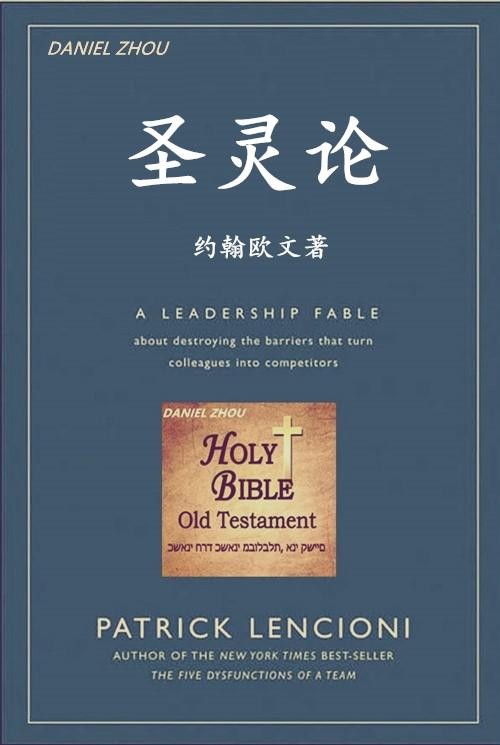 圣灵论清教徒约翰欧文著目	录第一章 圣灵的工作第二章 神的灵第三章 圣灵如何临到我们作工第四章 旧约时代圣灵的特别预备工作第五章 圣灵在新造的人身上的工作第六章 圣灵与基督的人性第七章 圣灵在基督奥秘的身体（教会）中的工作第八章 圣灵重生的工作第九章 圣灵如何预备一个灵魂作重生的工作第十章 罪如何使人心败坏堕落第十一章 肉体死亡与灵死的比较第十二章 重生第十三章 回转的工作第十四章 成圣的本质与福音的圣洁第十五章 成圣是一生的事第十六章 唯有信徒得以成圣第十七章 成圣本身的工作第十八章 圣灵使信徒从罪中得以洁净的工作第十九章 圣灵在信徒身上的灵命更新工作第二十章 圣洁的行为与本分第二十一章 对付罪第二十二章 圣洁的必要第二十三章 拣选是圣洁的动机第二十四章 上帝命令我们成圣第二十五章 圣洁与基督的工作第二十六章 在一个不圣洁的世界中保持圣洁第一章	圣灵的工作当上帝设计拯救罪人的伟大工作时，祂为人预备了两份礼物：祂的儿子和祂的灵。事实上三位一体中每一个位格都参与了这伟大的救赎工作。圣父以祂的爱、恩典和智能设计救恩；圣子以祂的爱、恩典和谦卑完成救恩；圣灵以祂的爱、恩典和能力促使罪人相信和接纳救恩。救赎工作中首要的真理是：上帝差遣祂的儿子来到人间，成为人的样式，为我们的罪受苦。另一项重要真理是：上帝赐下祂的灵来到   世上，带领人信靠基督而得救。主耶稣基督将要离开世界时，祂应许要差派圣灵降临，与祂的门徒同在(约十四  16-18，25-27；十五  26；十六   5-15)。虽然当耶稣基督在世上时就能够认识祂是一件非常荣幸的事，但能借着圣灵在我们心中的启示而认识主耶稣，是更为可贵的事(林后五 16)。圣灵的伟大工作之一是说服罪人，使他们相信向他们传讲的福音是真确的，来自上帝的。圣灵另一伟大工作是使相信福音的人成圣(林   后三 18)。圣灵若不与福音同工，福音就会变为死的字句，而新约《圣经》对基督徒变为毫无作用，正如旧约《圣经》对犹太人一样(赛五九 21)。因此我们必须明白，所有从救恩而来的好处，都是由圣灵所启示，所赐予。我们也要知道，在我们身上施行的一切救赎工作，和我们能作出的圣洁、蒙上帝悦纳的工作，都是由于圣灵在我们身上动工，与我们同工。否则，我们什么都不能作(约十五 5)。圣灵使我们重生，使我们成圣，作成讨上帝喜悦的善工。圣灵的工作既是如此的伟大重要，因此《圣经》警告我们，唯一不得赦免的罪就是亵渎圣灵的罪(可三 28，29；太十二 31，32)。既然圣灵的工作是带领罪人相信基督宝血而获赦罪，当圣灵进行这工作的时候被蔑视、拒绝和亵渎，罪则得不到赦免，人也得不到救恩。上帝没有另一个儿子，作为另一个赎罪祭。谁藐视基督的赎罪祭， 再也没有另一个赎罪祭替他赎罪(来十  27，29；约壹五   16)。同样, 对藐视与拒绝圣灵的人，上帝也没有另一个灵赐下给他，使他接受基督而得救。所以，认识圣灵和祂的工作是生死攸关的要事。历代以来许多人妄用圣灵之名，作错误的教导和行邪恶的事，因此认识有关圣灵的真理和祂来世上的工作是非常要紧的事。没有什么比妄称是来自神的更为卑劣。假先知圣灵在旧约教会最伟大的恩赐是先知说预言，但却曾出现了不知多少假先知。有些假先知敬拜别的神(王上十八 26-29)。他们的心志事实上是被魔鬼所附，使他们能说出一些别人不能知道的事(林前十20；林后四 4)。有些自称奉圣洁真神、主灵的名或受主灵感动而说预言，但他们却是假先知(耶廿八 1-4；结十三，十四章)。在危难和灾祸威胁的时期，总有一些自称拥有特别启示的人出现。魔鬼挑动他们出来带给人类虚假的盼望，使人们继续活在罪中和存着虚妄的安全感。但当上帝的审判来临的时候，他们就措手不及。因此，谁要自称拥有特别启示，鼓励人活在罪中而感到安全的，就是作魔鬼的工作。无论何事是鼓励人活在罪中而感到平安无事的都是来自魔鬼的(耶五 30，31；廿三 9-33)。同样地，圣灵在新约时期向使徒们启示了福音。圣灵按着祂的工作与大能，协助福音的传讲，使福音生出救赎灵魂的功效来。在初代教会时期，使徒传讲福音时伴随着神迹奇事。但彼得警告教会说在旧约教会有许多假先知，在新约教会也会有许多假教师出现(彼后二 1)。约翰告诉我们如何试验认出假教师来(约壹四 1-3)。第一，他要我们小心注意不要信一切的灵。第二，我们要按他们传讲的教义试验他们。我们不要受他们所行的神迹奇事所影响，而是要看他们所传讲教导的教义为何(启二 2)。这是使徒的定规(加一 8)。上帝赐给初代教会两个工具来保护他们对付假先知和假教师：上帝的话语和分别诸灵的属灵恩赐。但当圣灵的特别恩赐终止后，分别诸灵的恩赐也终止。现在留下给我们的是祂的话语，作为唯一试验假教义的准绳。危险的狂热人士在每一次的教会大复兴运动中，包括宗教改革运动，都有危险性的狂热人士出现，带来教会困扰。有些说他们有一个灵，他们称之为「内在的亮光」。这新的灵宣称能作出圣灵应许要成就的事工。但这灵用他们内在的感受去引领人，而不是用上帝的话语来引导。这「亮光」究竟是否就是圣灵呢？假如他们说这就是圣灵，但很容易看出来他们的作为却与上帝的话语背道而驰，并破坏圣灵的本性与本质。假如他们说不是圣灵，那么是什么灵？那就只有是敌基督的灵了。有人否定圣灵的神性和位格，误解圣灵的工作。许多人反对和拒绝接受圣灵在世上的工作。但如果圣灵的工作是美好圣洁和对人大有益处的，为何会被蔑视？人对圣灵的蔑视，是蔑视圣灵真正的工作或蔑视不是圣灵的工作呢？如果那些不是圣灵所应许的恩典作为，而是虚空狂热的宗教兴奋行为和所谓「特殊启示」，那么基督徒的责任是拒绝它,并指出它是从人们的愚蠢想象出来的;这样作并没有蔑视圣灵和祂真正的工作。狂热人士会说，他们所真正嘲笑的不是圣灵的工作，而是人的傲慢。假如是这样，为什么他们藐视那些已接受了圣灵--基督所赐的圣灵--的基督徒？起初上帝启示祂是唯一的真神，除祂以外没有别的神。真正的基督教会相信这真理。不信基督的人相信有许多神，所以他们落在拜偶像中。上帝差派祂的儿子道成肉身。基督既道成肉身，信心的考验就是看是否接受祂和顺服祂。拒绝接受基督的人被上帝所拒绝(约八24)。上帝现在要我们相信基督作为教会唯一的根基盘石，咐召我们这样承认信靠祂(太十六 18，19)。我们要认识祂,敬拜祂,正如我们敬拜天父一样(林前三 11；约五 23)。所有基督要作的，现在交托给圣灵去作(约十六 7-11)。上帝的旨意是圣灵在教会中被高举，教会不能漠视祂，正如施洗约翰在以弗所   的门徒一样(徒十九 2)。因此，蔑视圣灵位格与祂的工作，其邪恶程度有如前人拜偶像和犹太人拒绝接受基督一样。但这些前人的罪还是会有赦免为他们预备，因为在那之后还有更大的恩典要来临。但现在的时代就得不到赦免，因为再没有一次更大的恩典时期来临。上帝没有赐下另外一位，也没有其它救赎之路。第二章	神的灵圣灵有许多称谓与称号。「灵」这个字的希伯来文是「ruach」， 希腊文是「pneuma」。在这两种文字中都是「风」的意思，并用来比喻许多不同的观念(传五 16；弥二 11)，如比喻罗盘上的任何一方向(耶五二 23；结五 12；代上九 24；太廿四 31)；任何非物质的事物(创七 22；诗一三五 17；伯十九 17；路廿三 46)；思想与心灵的欲望(创四五 27；结十三 3；民十四 24)；以及比喻天使(诗一零四 4； 王上廿二 21，22；太十 1)等。但在《圣经》中, 以上这些用法与上帝的灵这个灵字分得很清楚。犹太人称上帝的灵为神的影响力，回教徒称之为一尊贵的天使，但「灵」这个名字是指祂的纯洁、属灵和非物质的本质(约四 24)。祂是上帝的气息(诗三三 6；十八 15；约二十 22；创二 7)。祂被称为圣灵(诗五一 11；赛六三 10，11；罗一 4)。祂是上帝的灵(诗一四三 10；尼九 20；出三一 3 , 三五 31；林前十二 6，11；撒下廿三 2，彼后一 21)。祂是上帝的灵，也是耶和华 (主)的灵(创一 2；约二十 17)。祂是圣子的灵，基督的灵(加四 6；彼前一 11；罗八 9)。祂从圣子而出，是圣子应许而来的那位(徒二 33)。三位一体上帝的本体与本性, 乃是世上所有真正宗教和圣洁虔诚敬拜的基础(罗一 19-21)。上帝对我们的自我启示，乃是所有真正虔诚的敬拜与顺服的标准。上帝给我们的自我启示乃是：祂是一位三个位格而一体的上帝(太廿八 19)。在神格中, 每一位格与其它两位格有别，每一位格有其独特属于祂的工作。圣父赐下圣子。圣子来到人间成为人的样式，圣父与圣子差派圣灵。因此，圣灵自己是一独特的、慈爱的、大能的、智能的和神圣的位格，没有其它能作祂所作的工。祂也是与圣父圣子本为一。主耶稣设立水礼时所说的乃要教导我们，在我们的敬拜、信仰和与顺服中， 要承认圣父、圣子与圣灵；这本是我们的责任(太廿八 19，20)。圣灵自己的事工圣灵藉人能见的标记显现，足以说明祂是有位格的(太三 16；路三 22；约一 32)。祂有自己的属性，如通达与智能(林前二 10-12； 赛四十 28；诗一四七 5；彼后一 21；罗十一 33，34；赛四十 13； 诗一三九 23)。祂按照祂自己的旨意行事(林前十二 11)。祂有大能(伯三三 4；赛十一 2；弥二 7；三 8；弗三 16)。祂教导(路十二 12；约十四 26；约壹二 27)。祂咐召人作特别的事工(徒十三 2，4)--祂行使祂的权柄、拣选和智能。祂呼召巴拿巴和扫罗。祂命令教会分别他们出来，差派他们出去。这一切表示了圣灵的权柄和祂的性格。祂指派人担任教会有权柄的职位(徒二十 28)。祂被试探(徒五 9)。假如祂只不过是神的一种质量，一偶发事件，或一种能力，祂怎能被试探呢？ 亚拿尼亚欺哄圣灵(徒五 3)，彼得告诉亚拿尼亚说他是欺哄了上帝(徒五 4)。圣灵会被人拒绝(徒七 51)。圣灵会担忧(弗四 30)。祂会受到悖逆、干犯和亵渎(赛六三 10；太十二 31，32)。明显地，圣灵不是神性中的一种质量，也不仅仅是从上帝而来的一种影响力或能力。祂不是上帝在我们成圣中所实施之能力。祂自己是一位圣洁和智能的位格。圣灵的神性圣灵清清楚楚被称呼为上帝(徒五 3，4；利廿六 11，12及林后六 16，林前三 16，17；申三二 12及赛六三 14，诗七八 17，18 及赛六三 10，11)。祂有上帝的属性：永恒(来九 14)；无限(诗一三九 7)；全能(弥二 7；赛四十 28)；预知(徒一 16)；全知(林前二 10， 11)；管理教会的主权(徒十三 2，4；二十 28)。祂是神格中的第三个位格(太廿八 19；启一 4，5)。上帝所作的一切，都是以三位一体而作的。三位一体中每一个位格都参与上帝每一个行动。但在这一切上帝的行动和工作中，每一个   位格同时有祂自己独特的角色。这样说来，创造天地是圣父特别的工作，救恩是圣子的特别工作， 而将救恩带给罪人和使罪人接受是圣灵的特别工作。圣父开始，圣子持守，圣灵完成万事(罗十一 36；西一 17；来一 3)。可见圣灵是积极参与上帝的一切计划与行动。这一点在创造天地中就可以清楚看出来。大自然之工上帝从无有中创造万有(创一 1)。上帝的灵「运行在水面上」(创一 2)。「运行」的意思是好象飞鸟在他们的巢上徘徊飞翔。希伯来文「ruach」这个字是上帝的「风」的意思。「运行」表示一种悠然温和轻松的动作，好象飞鸟在巢上盘旋一样(申三二 11；耶廿三 9)。但在创世记一章 1，2两节并没有说到创造这「风」。因此，这章节所描述的只可能是上帝的灵和祂的工作。人的自然性创造（创二 7）上帝用来创造人的物质是「地上的尘土」。但使人变为有灵的活人，是在乎赐生命的原则，就是上帝的「生气」。物质与属灵的上帝之气息联合，结果就是有灵的活人。这里说「上帝的气」乃是对圣灵生动的描述。这些经文让我们看见上帝荣耀的大能和智能。祂用非常卑微的物质尘土来创造这么荣美的人类。人类不要忘记只不过是来自尘土，因此必须谦卑和依靠上帝的智能与美善。人的道德性创造（创一 26，27；传七 29）上帝不是无缘无故地告诉我们祂将生气吹进所造的人，使他成为有灵的活人(创二 7；伯三三 4)。这是圣灵赐生命的工作，使人变为有灵的活人，因为圣灵就是上帝的气。上帝赐人有理性，有灵魂，使他能顺服神和享受与上帝的同在。人需要有三个必备的条件才可以与上帝同在。他必须能知道上帝的心意，才可以顺服上帝，并讨祂的喜悦。他必须有一个喜悦和自由的心去爱上帝和喜爱上帝的律法。还有，他必须完全履行上帝所吩咐他的一切。所有这些乃是圣灵在人身上的工作。但这些能力因罪的缘故而失去。唯一能使人更新的，是圣灵重生的工作。第三章	圣灵如何临到我们作工唯有上帝赐给我们圣灵(路十一 13；约三 34，约壹三 24)。这「赐与」是上帝主权与自由的行动，是从上帝丰盛的恩典流露出来(路十一 13；约四 10；十四 17；林前四 7；多三 6；林前十二 7)。上帝差祂来 (诗一零四 30；约十四 26； 十五 26； 十六：7)。这「差派」意味着圣灵在未曾被差派到这个人之前，是没有与这个人同在的。   这告诉我们差派圣灵是上帝以前未做过的特别工作。上帝差遣圣灵降临我们当中运行(加三 5；腓一 19)。这表示上帝借着圣灵不断将祂的恩典加添给我们。圣经说上帝将祂的灵赐给我们，或降在我们中间 ( 赛四二 1；六三 11)。上帝这样做，因祂定意使人从祂的灵得到益处。扫罗，伊利达，米达就是这样的例子(撒上十 10；民十一 27；摩七 14，15；耶一 5-7)。圣经也说，上帝常把圣灵浇灌下来(箴一 23；赛三二 15；四四 3； 结三九 29；珥二 28；徒二 17；十 45)。每当说到圣灵的浇灌，都是指福音时代。这有比较的意思，引导我们回顾以前的世代或上帝以前的作为，那时上帝赐祂的灵与现在赐祂的灵的方式不同。在福音时代，上帝将圣灵更为大幅度地赏赐下来。所以「浇灌」表示是神丰盛的显著作为(伯三六 27；诗六五 10-13；多三 6；提前六 17)。这里所指的是圣灵的恩赐与恩典的浇灌，不是圣灵本身(因为在哪里赐下圣灵，祂就是永远赐下来)。这「浇灌」是圣灵的特别工作，例如被浇灌的人得到洁净和安慰(玛三2，3，赛四4；路三16；结三六25-27；约七 38，39；多三 4-6；来六 7；赛四四 3；诗七二 6)。圣灵如何进行工作圣灵从圣父与圣子而出(约十五 26)。祂在永恒中与圣父圣子同在，因此祂永远出于圣父与圣子。祂自愿和自由地被差遣去施行托付给祂的工作。圣经说祂「来」(约十五 26；十六 7，8；代上十二 18；徒十九6)。我们应祷告求祂来到我们中间。圣经也说祂「降」在人的身上(徒十 44；十一 15)；并「住」在他所差遣的人身上。(赛十一 2；约一32，33；民十一 25，26；王下二 15；彼前四 14)。圣灵因住在人身上所作的工作而欢欣喜乐(番三17)；祂住在那人身上就永远与他同在(约十四 16)。圣经也说圣灵会「离开」人(撒上六 14；彼后二 21；来六 4-6； 十 26-30)。但那些在恩约中的人，祂永远不会离开他们(赛五九 21； 耶三一 33；三二 39，40；结十一 19，20)。有人说，圣灵可被「分开」。他们引用希伯来二章 4 节，因这节经文中圣灵的「恩赐」，希腊原文是「剖开」的意思。其实这里的意思是，圣灵把不同的恩赐分给使徒时代的传道人，好使人知道，他们传讲的教义是来自上帝和按照基督的应许而传讲的(约十五 26，27)。因此，「神迹」乃是神奇的作为，以证明上帝的大能在这些传道人身上作工；「奇事」乃是超自然能力的作为。这些「神迹奇事」使人生敬畏的心，感到上帝的同在。「异能」包括开瞎子的眼睛，死人复活等。这一切是「圣灵的恩赐」。所有这些和类似的作为都是圣灵所成就的(林前十二 7-11)。第四章	旧约时代圣灵的特别预备工作旧约时代圣灵的工作有两类。一是特出的，超乎人类自然力量的特异成就，另一就是一般的，促使人尽量发挥自己能力去完成某工作。圣灵的特殊事工，特别施行在先知身上：默示他们书写圣经，及使他们施行神迹。圣灵的一般工作是赐给执政掌权者的政治技巧，并赐给他们有能力与勇气在道德问题上站立得稳。对一般自然事物，圣灵常赐给人大有属灵能力来应对。在智能方面，圣灵使人有传讲神话语和建造圣殿的能力(如比撒列和亚何利亚伯)。(译注：参出三六 1)。先知说预言上帝在圣经里第一个应许，是那蒙福的后裔之来临 (创三 15； 罗十五 8)；圣灵透过先知说预言的工作 (赛三三 17；约八 56；申三24，25；彼前一 9-12)，乃是为上帝应许的真实性作见证。在旧约时期一直有预言，直至旧约圣经完成为止。然后到施洗约翰的时候， 预言再度兴起(路一 70)。说预言的恩赐都是圣灵直接的工作(彼后一20，21；提后三 16；弥三 8)。预言有两方面。一是预告将来要发生的事；二是宣告上帝的心意(出七 1；伯三三 23；罗十二 6；林前十四 31，32；代上廿五 2)。先知说预言是依靠神的「吹气」：「圣经都是上帝所默示的」(提后三 16)。「默示」就是「上帝吹气」的意思，这与圣灵的称谓相称， 因为圣灵就是上帝神圣的气息(参约二十 22)。「上帝吹气」(默示)表示圣灵的柔和、谦卑与平安。但有时圣灵的默示会带给先知大大的困扰和恐惧。这是由于圣灵显示给先知的异象中有可怕的景象；祂也向先知启示一些伟大、令人畏惧战竞的事(但   七 15，28；八 27；哈三 16；赛廿一 2-4)。人这样被圣灵默示，是被祂「感动」。圣灵使他们的理性能接受启示，他们的身体器官也被圣灵控制，让他们能传达所接受的启示。「圣洁的神人被圣灵感动说出上帝的话来」(彼后一 21；诗四五 1； 路一 70；徒一 16；代上廿八 12，19)。启 示圣灵用多种方法向所拣选的人传达祂的启示。祂可以用声音、梦境和异象。祂向人亲自说话(出三三 11；民十二 8；王上十九 12-18)； 祂在他们的梦中把启示铭刻在他们的想象中(徒二 17；创十五12-16)，约瑟、法老和尼布甲尼撒都在梦中接受了启示；上帝也在 异象中用图像印在他们的心意上(赛一 1；六 1-4；耶一 11-16；结一)。异象有两种：一种是肉眼可以看得见的(创十八 1，2；出三 2， 19；书五  13，14；耶一  11，13；廿四   1-3)；另一种是只能凭内心的灵眼才能看见(徒十 10；王上廿二 19-22；赛六；结一)。要能认识异象乃上帝的启示，需有两个条件。第一，先知的心思要被圣灵预备以接受异象。这样使先知们能确定这些异像真的来自上帝。第二，圣灵要使他们有能力忠实地记得所见的异象，并毫无错误地对别人宣告。以西结的殿就是一个例子(以西结书四一至四六章)。有时，先知要用象征的行动来作预言(赛二十 1-3；耶十三 1-5； 结四 1-3；十二 3，4；何一 2)，有时他们甚至从一处被带到另一处地方(结八 3；十一 24)。问：彼得说「圣洁的神人被圣灵感动说出上帝的话来」(彼后一21)。但圣灵不是也感动和赐预言恩赐给一些邪恶和不圣洁的人吗， 例如巴兰？(民三一 16；廿四 4，并参撒上十六 14；十九 23；王上十三 11-29)。答案：彼得的话「圣洁的神人被圣灵感动说出上帝的话来」，似乎只是指书写圣经的人。也可能彼得所指的不是真正固有的圣洁，乃是指上帝给他们特殊的职位，因此使他们分别为圣。预言的恩赐不是赐给人作成圣的恩典，以结圣洁的果子。因此，上帝直接默示或感动一些不是完全圣洁的人，个中并无矛盾之处(约十一 51)。有关巴兰的问题是很重要的。他本是一个术士和魔鬼的先知。有人辩驳说巴兰只是上帝的先知。他投身占星术，但他的预言乃是来自上帝，虽然这些预言没有影响他的心思和欲望，他还是个败坏的人(民   廿四 1；书十三 22)。不过，更有可能是圣灵克服了魔鬼的势力，迫使巴兰不由自主地说出有利于以色列人的预言来(徒十六 16，17)。至于扫罗王的事件就很清楚。上帝的灵离开他，这灵是智能和勇气的灵，是使他适合作王管理统治百姓的。圣灵的恩赐从他身上收回，撒旦的灵便进入他并开始搅扰他。在伯特利有一个老先知(王上十三 11-32)。这老先知看来是邪恶的，但上帝却有时使用他来启示祂的心意给以色列人。就如巴力的先   知一样，他也不可能是被撒但摆布迷惑而讲预言，因为毫无疑问他被   称为先知，上帝的话语真的临到他(王上十三 20-22)。旧约的默示默示圣经是圣灵的另一工作，从旧约就开始。这是一种特殊的预言(提后三 16；代上廿八 19)。在默示中，这些先知的心思意念、知识，和掌握启示内容的能力都是最基本的。圣灵需要提示他们当写的字句，使他们无误地书写上帝启示他们的事。他们写作时，他们的手也需受圣灵的指引，以写出上帝指示他的话来，例如巴录(耶三六 4， 18)。圣灵这一切的工作，指引人写成无误的圣经。神 迹圣灵的特殊工作也包括使先知行神迹的能力。圣灵是神迹背后唯一的作者。祂赐先知有行神迹的恩赐，不是让他们只要喜欢随时随地都能行神迹。其实是圣灵正确无误地用话语或行动来指示他们何时何地该行神迹。圣灵预先赐他们施行神迹的权柄(书十 12；特别是 14 节)。但圣灵并不限于作些令人惊奇和特异的事。圣灵也在旧约时期出现，赐下民法和政府(民十一 16，17，25)，伦理道德(士六 12， 34；十一 1，29)，体能(士十四 6；十五 14)，以及智力(出三一 2，3)。向人传讲上帝话语的能力也是圣灵的工作，如挪亚(彼后二 5； 创六 3；彼前三 19，20)。第五章	圣灵在新造的人身上的工作福音时代的大恩惠，是上帝预先应许的，圣灵奇妙地浇灌在所有信徒身上。因此新约教会比旧约教会更为荣耀。这是留到最后才拿出来的好酒(赛三五 7；四四 3；珥二 28；结十一 19；三六 27)。使我们重生的工作是福音的职事，圣经称之为圣灵的工作(林后三 8)。福音里圣灵的应许，是对所有信徒，不是只对一小部分人说的(罗八 9；约十四 16；太廿八 20)。新约圣经教导我们祈求天父赐我们祂的圣灵，使我们借着圣灵的帮助能过合乎祂要求的圣洁、顺服的生活(路十一 9-13；太七 11； 弗一 17；三 16；西二 2；罗八 26)。当耶稣将要离开世界的时候， 祂郑重地应许赐下圣灵(约十四 15-17；来九 15-17；林后一 22；约十四 27；十六 13)。因此主耶稣应许和赐下的圣灵，乃是我们在地上享受好处的唯一原因。若不是由于圣灵的降临和在我们身上作工，我们不能从上帝得到任何好处。在上帝面前我们一无是处。若没有圣灵在我们身上作工， 我们也不能对上帝产生信心、爱心和顺服祂旨意的心。保罗告诉我们，   在我们肉体里，一点良善也没有。新造的人上帝计划的伟大工作，是藉基督使万物复原(来一 1-3)。上帝的意旨是要彰显祂的荣耀；荣耀自己的方法，乃是让基督成为宇宙中关于上帝和他的工作最完全的启示，从未有人见过。上帝赐下祂的独生子主耶稣基督给我们。基督启示上帝自己，启示上帝的作为。耶稣基督成为人的样式，藉恩典使上帝得以与人和好。耶稣基督乃是「那不能看见之上帝的像」(西一 15)。祂是「上帝荣耀所发的光辉，是上帝本体的真像」(来一 3)「上帝荣耀的光，显在耶稣基督的面上」(林后四 6)。当上帝在计划、建立和进行祂伟大的工作时，祂最荣耀地将自己向天使和人启示(弗三 8-10；彼前一10-12)。祂如此行，是要我们在凡事认识祂是上帝、爱祂、信靠祂、尊崇祂和顺服祂，并按照祂的旨意而行。特别在新造人的工作上，上帝启示了自己为三位一体的神。这工作至高无上的目的与计划全来自圣父。圣父不断地启示，祂的意旨、智能、慈爱、恩典、主权、目的和设计乃是整项工作的基石(赛四二1-4；五三 10-12；诗四十 6-8；约三 16；弗一 4-12)。圣父在圣子身上也有多方面的作为，如差遣祂、赐下祂和交托祂的工作。天父为圣子预备了一个身体，并安慰、支持祂在世上的工作。天父也赏赐祂， 把自己的子民赐给祂。圣子卑微自己，愿意完成天父计划的工作(腓二 5-8)。因此我们尊崇圣子，如我们尊崇天父一样。圣灵的工作，乃完成天父所计划并托付圣子所作的工作。透过圣灵的工作，我们认识上帝，学习如何信靠祂。第六章	圣灵与基督的人性在讨论圣灵在基督人性上的工作之前，我们必须处理一个问题， 就是「圣灵与创造基督的人性、预备基督的人性、或将基督的人性与神性联合，有甚么相干？因为圣子自己有能力成全这一切。这问题是那些否认三位一体中的三个位格的人提出的，故意找相信三位一体真理的人的麻烦。圣子的特别工作，是将人性与祂自己结合而成为人，这都不是圣父或圣灵的工作。圣子亲自成为人，来到世上过人的生活。(约一 14； 罗一 3；加四 4；腓二 6，7；来二 14，16)。一个位格，两个属性圣子穿上了人性，结果是祂的人性与神性结合在祂一个位格里， 永不分开。甚至当基督在坟墓里祂人性的灵魂离开祂人性的肉体时， 其神性与人性也没有分离。基督的灵魂与肉体的结合的特性是，祂的性格并不因灵魂离开肉体而被破坏。换句话说，祂不是一个本性两个位格，而是一个位格有两个本性，一是人性，一是神性。由两个本性结合在圣子的一个位格内，不是说人性获得神性的属性。人性方面并没有变为全知或全能，而神性方面也没有获得人的特性。神性仍然保持全然神的本性，绝不曾沾染任何一些人性；而人性也保持完全人性，也绝没有变为任何的神性。因此，当基督在十字架上呼喊说：「我的上帝，我的上帝，为什么离弃我？」，我们不应认为祂的神性离弃祂的人性，只不过是在那个时刻，祂的神性从祂的人性收回光和安慰。于是，作为真正的人，基督真实地为祂子民的罪受苦。另一个例子是在马可福音(可十三 32)。「但那日子，那时辰，没有人知道，连天上的使者也不知道，子也不知道，唯有父知道。」我们不要以为圣子虽然是上帝也不知道那日子与时辰。这里说的是祂的人性不知道，因为祂的神性没有把这日子与时辰启示给祂的人性。基督升天后，上帝赐给祂启示，叫祂把启示指示使徒约翰(启一1)。上帝赐祂这样的启示，是对人子的赐给，而不是对神子的赐给。因此，基督的人性在任何方面都没有带着神性，其神性是自由运行，随意对人性启示属上帝的真理，赐给安慰与力量，或者收回这一切。圣灵的特别工作在神格中的圣灵位格，乃执行上帝一切计划的那位。祂是圣子的灵，也是圣父的灵。祂从圣子和圣父而出；圣子所作的一切，圣灵也作，包括圣子人性的一切作为。保罗告诉我们圣灵乃是圣子的灵(加四 6)。我们已经看到，三位一体中的三个位格是不能各自分开的。一个位格所作的，其它两个位格都有份参与。因此，圣灵的工作，圣父和圣子也作。一个位格不可能与另两位分离而作甚么事。因此，在任何上帝的工作中，我们必须承认天父的权柄，圣子的慈爱与智能，以及圣灵的能力；这不是说他们各自的作为，而是整个神格的工作，通过选派一个位格作独特具体的事工。话虽如此，我们必须强调，每个位格仍有其个别独特的工作，这些是一个位格自己的作为，不是其它两个位格的。例如，只有圣子降世为人，圣父与圣灵没有降世为人。所以，圣灵在教会的元首主耶稣基督身上，有特别的工作。让我们看看这方面：圣灵在基督的人性中的第一件特别作为是使童女马利亚怀孕(来十 5；二 14，16；太一 18-20；路一 35)。圣灵借着「降临在她身上」施行这神迹。圣经中对圣灵工作还有类似的描述，如在徒一 8 记载圣灵降临在门徒身上。圣灵降临在他们身上，使他们大有能力作大事；在这以前，圣灵并未赐下这能力。马利亚因着圣灵怀孕的神迹，是圣灵的创造之工。这与创造天地， 从无到有的创造不同。这次的创造，用了童贞女马利亚的实质，造出基督的人体来。这样创造的必要性有几个原因。第一，上帝要守祂对亚伯拉罕和大卫的应许：将有一位弥赛亚是他们的后裔，要从他们生出来。圣经里第一个应许：「女人的后裔要伤你的头，你要伤他的脚跟」(创三 15)是必须成全的。基督必要道成肉身(约一 14)；祂必为女子所生(加四 4)。按肉体说，基督必是大卫后裔生的(罗一 3)。祂也必是亚伯拉罕的后裔(来二 16)。耶稣的家谱记载在两卷福音书，是很有必要的，确认上帝必定成全祂的应许。此必要的原因，是主耶稣必须成为跟我们人性完全一样，除了无罪之外。唯有如此我们的罪才可以归到祂身上(来二 14；罗八 3，4)。因此，在马利亚胎中的基督人性，乃是圣灵的工作。圣灵以祂的大能从马利亚的身体中创造了基督的肉身。从这伟大的真理中我们必须认清几点：主耶稣基督不是圣灵的儿子。基督的人性与圣灵的关系乃是被造者与创造者的关系。基督被称为上帝的儿子乃只是对圣父而言，因为只有基督才是天父永恒中独生的儿子。基督为圣子的身份，是指着祂的神性而言，而不是祂的人性。不过，上帝的儿子穿上了人性。祂整个位格是上帝的儿子，是真神也是真人。圣灵创造基督人性的工作与圣子穿上人性，将其人性与神性联合的工作，是有所不同的。圣子没有创造祂自己的人性，祂只把人性与   神性结合起来。所以只有圣子道成肉身，圣灵并没有道成肉身。基督的人性在童女马利亚胎中成孕是一霎而成的创造神迹，此后这人性在马利亚的胎中渐长。还未与神子联合之前，耶稣基督的人性是不可能存在的。当人性霎时被创造，「道」就「成了肉身」，耶稣就「为女子所生」了(约一 14；加四 4)。使童女怀孕生子这工作，为何归因于圣灵又归因于童女马利亚？ 因为圣经早有清楚的预言：「必有童女怀孕生子」(赛七 14)。「怀孕」这个字也用来描述其它妇人的怀胎(创四 1)。使徒信经却宣称：耶稣是「因圣灵感孕，从童女马利亚所生。」要明白使徒信经这句话，我们必须理解：圣灵借着祂的大能创造了基督的人性，所以基督耶稣是「因圣灵感孕」的。童女马利亚在这工作上是被动的，因为基督的身体是从她的实体被创造出来。马利亚是与约瑟订婚后才怀孕耶稣。这有几个原因。她与约瑟订婚表示她的纯洁无暇得到保障。上帝用约瑟照顾她和出生后的婴孩。与约瑟结婚保护基督不受可能出现的闲言诽谤，诋毁耶稣是私生子。后来当耶稣藉祂行的神迹奇事证实祂是谁，祂的母亲便可为怀孕耶稣这神迹作证。在此之前，可能没有人相信她。约瑟既是耶稣的地上「父亲」，就可以按照家谱说明耶稣是大卫的子孙。这样，上帝对亚伯拉罕与大卫的应许都得以成全。马太记录约瑟的家谱；路加记录马利亚的家谱。路加没有提到马利亚的名字，但家谱是从她的父亲希里算起(路三 23)。由于圣灵的大能奇妙地创造了基督的身体，就为基督圣洁的灵魂预备了最适合的居所。最后，虽然基督成为有罪肉体的样式，正如我们因罪的缘故身体会有疾病和软弱，但基督自己是没有罪的。祂虽曾经历困苦、悲痛和哀伤，且受饥渴和困乏之苦，但是他没有疾病。祂是绝对自由的，不受任何疾病的捆绑。圣灵在基督事工上的作为当圣灵霎时刻在童女马利亚胎中创造了基督的人性，便立刻使之圣洁，并按照这人性的容量，充满了当得的恩典。由于不是从人的世代繁衍出来，因此基督没有遗传的罪性。圣灵的临在，使祂的人性充满一切的恩典(赛十一 1-3；来七 26；路一 35； 约三 34)。圣灵另一个在基督人性里的特别作为，是使基督能够施行祂要作的一切事工。基督是人，祂用自己的理性和其它心灵的能力，身为「一个从妇人所生，在律法之下」的人，过了充满恩典的一生。祂的神性并没有代替了祂人性的灵魂。祂是个完全人；祂好象其它任何人，受自己理性的引导去做要做的事(路二 40)。像其它一般的小孩，祂渐渐长大(路二 52)。当祂的身量增长，祂的灵命、智能也跟着渐渐增长，并上帝和人喜爱祂的心都一齐增长。这一切都在以赛亚书(十一 1-3)有记载。基督在恩典与智能上的增长，乃是圣灵的作为。基督的人性使祂有能力学习以前不知道的新事物(可十三 32，来五 8)。这也是圣灵的作为。为要使基督能完美无缺地完成祂在世上的任务，圣灵对祂作特别的恩膏，赐祂异常的恩赐和能力(赛六一 1；路四 18，19)。基督很少运用祂作君王的权力，不过在祂指定、差遣使徒们这事上，可以看到这一点。基督作为祭司的责任集中在祂的死，「为我们舍了自己，当作馨香的供物和祭物献与上帝」(弗五 2)。祂的先知责任在祂一生的生活和事工中施行出来(罗十五 8；申十八 18，19；徒三 23；来二 3；约八 24；赛十一 2，3)。祂被圣灵授予特别的恩赐，使祂能执行先知的工作。这事在基督接受水礼的时候显明出来。当时祂接受一个看得见的誓约，要祂承担   教会先知的职分。这也是对其他人作证，祂的确是被上帝所呼召和差   派去承担这职位的(太三 16，17)。祂开始了祂公众性的事工，全心全意地事奉。在此之前，祂只间或彰显神与祂同在(路二 46，47)。在此之前，祂只是在灵里变得强壮(和合本译作「强健起来，充满智能」)(路二 40)。可是在祂受洗的时候，祂乃是被圣灵充满(路四 1)。从此以后，祂一直被圣灵充满，因为上帝赐给基督的灵是没有限量的(约三 34)，同时基督也可以说「耶和华和祂的灵差遣我来」(赛四八 16)。基督被差遣，是得到圣父全权的支持和充满圣灵所有的恩赐和能力。由于圣灵使基督能施行神迹奇事，藉此肯定和印证祂的事工(徒二 22；路十一 20；太十二 28，31，32；可六 5，九 39；路四 36， 五 17，六 19，八 46，九 1)。在这些神迹中，圣灵为耶稣作证，祂是神的儿子(约十 37，38)。在基督的工作、受试探、顺服和受苦的过程中，圣灵引导、安慰、支持和加添能力给祂。基督接受水礼之后，被圣灵引领到旷野被试探(路四 1)。圣灵引导祂开始对抗和征服魔鬼。我们传福音时，圣灵也会引导我们经过这样的操练(可一 12；太四 1；路四一)。基督借着圣灵而胜过魔鬼的试探。祂完全打败企图阻绕祂工作的敌人。从被试探的地方回来，基督满有圣灵的能力，开始祂传扬福音的事工(路四 14，18，22)。因此， 基督的一生从开始到末了，无论是备受试探、遭遇困难和在受苦受难的时刻，都获得圣灵的引导、坚强和安慰(赛四二 4，6；四九 5-8； 五十 7，8)。基督的人性从祂的神性所自由接纳的一切，也是圣灵的作为。基督借着圣灵将自己献给上帝（来九14）。基督自己分别为圣、成圣，将自己献给神作赎罪祭(约十七 19)。基督自己甘愿去客西马尼园。这行动象征把羔羊带到会幕门前献祭。在客西马尼园内，基督把自己交出来，好象要被杀的羔羊一样。祂把自己献给上帝，大声哀哭和流泪(来五 7)。圣灵一直加添基督力量和支持祂，从祂受羞辱、受痛苦直至祂把灵魂交出来的死的时刻。基督之死不单单是为我们的罪所受的刑罚，而且也是祂的顺服至死，借着永恒的圣灵，真正把自己献给上帝作为祭物。这就是为什么祂的死和受苦大有拯救罪人的功效。在耶稣基督的一生中，圣灵的首要恩典,彰显在祂身上。在基督身上我们看见的首要恩典，乃是爱世人和怜悯罪人(加二20；来五 2；约三 16；多三 4-6；来十二 2；参创廿九 20)。圣灵更感动祂，彰显祂对神的荣耀有说不尽的热心与大爱。这在两方面表现出来：一方面是祂彰显了上帝的公义、圣洁和非常恨恶罪恶(诗四十6-8；来十 5-7；罗三 25)。另一方面是祂的恩惠和慈爱的作为(罗三24-26)。进一步的主要恩典，乃是祂圣洁地顺服上帝的旨意(腓二 8；来五 7，8；加四 4)。还有一个主要的恩典乃是祂对上帝的信靠，借着火热的祷告、哀哭与恳切祈求，提醒上帝他自己的应许，这应许关乎主自己，和祂用自己的血来作印记的约(来二 13)。在这关键时刻，祂得到圣灵极大的帮助，战胜敌人对祂残暴的打击。因此，当祂经历那可怕的试炼时， 虽然不得不呼喊：「我的上帝！我的上帝！为什么离弃我？」(诗廿二1，9-11)，但祂对上帝的信心与依靠胜过了这一切。祂的敌人责骂 祂(诗廿二 8；太廿七 43)，但祂的信心仍然坚定不移，正如以赛亚所预言一样(赛五十 7-9)。基督的受苦与受死乃是印记，要确认上帝的约。祂所流的血是「立约的血」。祂流血是为了让这约的一切福分临到神所拣选的人身上(加三 13，14)。基督把自己献祭，有三件事我们必须知道。第一是基督自由自愿地把自己献给上帝，为我们的罪作赎罪祭。祂甘心情愿地接受人对祂的羞辱和虐待，被以莫须有定罪，然后按律法当作罪犯处置。由于祂位格的尊严，因此祂甘心情愿的奉献使祂的受苦与受死发生赎罪功效。没有甘愿的献上，祂的死亡与流血将不足以为赎罪祭。由于基督的顺服，使祂的舍己成为「馨香的供物和祭物」(弗五2)。上帝是那么喜悦耶稣基督那高贵和荣耀，满有恩典与顺服的行为， 因此上帝对基督所救赎的人也闻到安息的馨香。上帝不再向他们发怒，不再咒诅他们。上帝对基督顺服的喜悦，超过祂对亚当的罪与叛逆的不喜悦(罗五 17-21)。因此，不是基督的身体受苦或按律法刑罚所受的苦构成赎罪的功效，而是祂的顺服。基督顺服上帝的旨意，自愿牺牲自己作为赎罪的献祭，才是使上帝与人和好的最大缘由。基督所作这一切，都是祂人性的作为，因为圣灵使祂能够这样作。所以基督是「借着永远的灵，将自己无暇无疵献给上帝」。借着同一圣灵，基督得以分别为圣，作为我们完全的大祭司。基督死后在坟墓里圣灵对祂人性的特别作为。我们必须记得，就算已经死了，基督的人性与神性也没有分开。然而当基督舍己死亡时，祂将自己的灵魂交在祂天父的手里(诗三一5；路廿三  46)。天父在其永恒的约中，应许照顾和保守基督，甚至到祂死后；并将生命的道指示给祂(诗十六 11)。因此，纵然在其位格中仍然合一，基督人性的灵魂离开，交在天父的手里得到特别的照顾，   直至天父再将生命之道指示给祂的时刻。祂的圣体在坟墓里，也得到圣灵同样特别的照顾。因此，伟大的应许得以实现，祂的灵魂不至被撇在阴间，也不叫神的圣者见朽坏(诗十六 10；徒二 31)。圣灵在基督复活中的特别作为首先，圣父的工作是把基督从死的拘禁释放出来，因为律法已经成全，公义已得彰显 (徒二 24)。其次，圣子的工作是祂自己从死里复活过来(约十 17，18)。虽然人的邪恶把祂的生命夺去，但假如没有祂的允许，人没有权柄或能力这样做。人绝不可能违背基督的旨意去杀害祂。因为公义已得彰显，圣父使基督从死里复活。但基督也使祂自己从死里复活。祂爱的行动、关怀及能力从祂的神性流灌到祂的人性中，   使祂取回自己的生命。第三，将基督的最圣洁灵魂与祂的身体再次结合，乃是圣灵特别的工作(彼前三 18)。同样借着这位圣灵，我们将从死里复活(罗八 11)。保罗并强调说，那叫耶稣从死里复活的大能，也同样地在基督里重生我们(弗一 17-20)。圣灵荣耀基督的人性圣灵使基督的人性配坐在天父上帝的右边。基督的人性被荣耀了；同样地，将来所有信徒的身体都要效法祂的得荣。圣灵使基督的本性圣洁，现更使之成为荣耀(约壹三 2；腓三 21)。圣灵另一重要工作乃是为基督的位格作证，证明祂的确是上帝的儿子，是弥赛亚(约十五 26；徒五 32；来二 4)。为什么上帝要赐给使徒借着圣灵施行神迹的能力呢？原因是为基督作见证，证明祂的确是上帝的儿子。上帝如此地承认祂，高举祂。基督也预言有许多人会问基督在哪里，要寻找祂。但人会对基督的复活与所在散布谎言(太廿四 26)。有人会认为基督在旷野。许多修道士以为并教导说，只有在旷野无人之地才可以找到基督。也有别的人会教导说，基督在密室之中。「看哪，基督在内屋中！ 你们不要信。」这里有着深奥的教训。希腊原文「内屋」这个字是指房子内的密室，那是储藏粮食和酒料的房间。那么为什么会在这样的房间内找到基督呢？后来罗马天主教就有这样的教导。因为天主教相信领圣餐的饼和酒会变成真的基督的身体与血，所以在储藏这些已经成为基督圣体宝血的房间可以找到基督。这是天主教的想象。有关这类说法，基督说：你们不要信他们。不要让他们使你信这些胡言。我们在这里学到如何认识基督。我们必须认识祂，认清祂的人性， 才能以纯真的爱爱祂。我们必须知道，圣灵使基督的人性变为荣美的人性。感谢主，在基督的一个位格中，神人二性荣耀地结合。上帝把我们的人性加在基督的身上，是一件多么荣耀的事。同时我们也要认识基督那非被造的神性，并祂神性的荣耀，因而爱祂，尊祂为上帝。我们也要知道借着圣灵的作为，基督的人性中满有完全和丰富的恩典。我们必须认识基督，以致能努力学像基督。我们要像基督，唯一的方法乃让圣灵在我们身上作工，塑造我们成为基督的样式。第七章	圣灵在基督奥秘的教会中的工作圣灵在教会的工作，有三个大前提：                                            (一)圣父由于祂的爱、恩典、意旨和永恒的目的，从罪人中拣选分别出来的一群，成为教会。                                                                (二)基督的整个工作乃是把罪人救赎出来，成为祂的教会。       (三)圣灵的工作乃是呼召罪人悔改和信靠基督，并将得救的人与基督联合成为以基督为首的身体-- 祂的教会。在新约时期上帝的新创造工作中，上帝的旨意是要三位一体中每一位格，藉其独特的工作向教会启示自己。基督完成祂的赎罪工作之后返回天上，救恩的工作乃由圣灵继续进行和完成。基督在死前应许赐下圣灵给祂的门徒(约十四 15-17)。祂复活之后吩咐门徒，不要立刻进行为主作见证的工作，而要等候领受那所应许的圣灵(徒一 4)。基督升天后，基督从天父领受了圣灵，浇灌在祂的门徒身上。(赛四四 3；珥二 28，29；徒二 33)。基督身体既离开了地上，圣灵取代基督，应验了对教会所有的应许。基督藉祂的灵与我们同在(太廿八 19，20；徒三 21；太十八 19；林后六 16；林前三 16)。基督向祂的门徒保证，祂的灵与他们同在， 比祂肉身与他们同在更好。所以现在时刻，基督随时随处都与我们同在。圣灵代表基督，代替基督，所以祂为门徒作基督所作的一切事(约  十六 13-15)。圣灵不是来启示什么新事，也不是作什么与基督的教导和工作矛盾或相反的工作。圣灵绝不作任何违背圣经教导的事。任何作出违背基督和圣经的工作的灵，都不是来自神。圣灵伟大的事工，乃是荣耀基督。上帝赐圣灵给我们，乃是要我们也能归荣耀与基督。圣灵降临，是要彰显基督的真理与恩典，不是述说祂自己(约十六 13-15)。圣灵没有启示其它真理，没有赐下另外的恩典，圣灵赐的一切都是在基督里，从基督而来，和因基督而成就。按照这定律，我们可以察验出任何灵是否出于上帝。「祂把所听见的都说出来」(约十六 13)。圣灵所听见的，就是圣父和圣子有关救赎教会的全盘计划与目的。「听见」表示圣灵对圣父与圣子的永恒目的有无穷的认识。「祂要荣耀我」(约十六 14)。这是圣灵对教会的伟大工作。祂使基督在我们眼中显为荣耀。我们是基督的子民，圣灵被赐给我们，使   我们能够尊崇基督，祂是教会荣耀之首。但圣灵怎样荣耀基督呢？「祂要荣耀我，因为祂要将受于我的告诉你们。」(约十六 14)。这里不是说圣灵从基督那里领受一些祂从前没有的；圣灵是上帝，祂不需要领受什么。只是因为祂要赐给我们的， 乃是特别在基督里的，所以说「将受于我」的。我们不能把属于别人的东西送给另一个人，除非先拿到那人的东西。祂要把那些事「告诉」我们，「告诉」就是使我们明白。祂要向我们启示，在我们心中启示， 让我们亲自明白和体验这些事。圣灵要告诉我们的是一些什么事？基督说「将受于我」的事，就是基督的恩典和真理(约一 17)。圣灵对基督的门徒启示基督的真理，因为上帝一切的启示，都是由祂赐下。圣灵的默示让使徒能接受、明白和宣告神在基督里的一切旨意。为了使门徒毫无错误地明白和宣告神的意旨，圣灵领导他们进入一切真理。再者，圣灵将成圣的恩典与特殊的恩赐浇灌给门徒，以向他们显示基督的恩惠。圣灵继续对信徒显示基督的真理与恩惠，虽然方法与程度都与受祂默示的使徒不同。基督的真理现今以圣经和讲道显示给我们。我们读经和听道时，圣灵打开我们的灵眼，让我们从所读和所听的明白神的心意。圣灵把基督「所有的」启示给我们耶稣说「凡父所有的，都是我的，所以我说，祂要将受于我的， 告诉你们。」(约十六 15)。我们从这节经文可以学到两点。第一是基督要把祂所有的告诉我们。祂说「凡父所有的」，「都是我的」。圣父本为上帝；凡祂所有的，都是圣子的。「因为父怎样在自己有生命，就赐给祂儿子也照样在自己有生命」(约五 26)。同样地，圣父所有的属性，永恒的圣子基督也同样拥有。但这些似乎不是这节经文所说「所有的」的意思。这「所有的」是指属灵的恩典与能力，由圣父自愿地交付给道成肉身的基督(太十一 27；约三 35)。圣父慈爱与恩典的功效；祂在永恒中所预旨的；使祂的选民进入永远荣耀的无限权能与良善 -- 这「所有的」一切都交付给耶稣基督。这一切原属于圣父的都已告诉了我们，交付给我们。这些 -- 祂的慈爱、恩惠、智能、谋略和意旨-- 就成了圣子的；这一切交付给圣子，以便祂执行中保的工作。这些圣父所有的，成为圣子所有的，事实上由圣灵传达给我们。圣灵没有把这些直接从圣父那里交付给我们，而是间接地，从圣子交付给我们。因为我们唯有藉圣子才能临近圣父。所以圣子是「圣父所有的」的宝库。圣灵从基督这宝库中把圣父所有的显示给我们，并用在我们身上。这样，圣灵完全代替了基督的身体在地上的临在。第二点，这句经文告诉我们如何与神交通。我们自己不能直接到圣父那里去，圣父也不会与我们直接交往。我们只能借着基督才可靠近圣父，因为若不借着基督，没有人能到父那里(约十四 6；彼前一21)。但若没有圣灵的工作，我们根本不能借着基督到圣父那里去。由于圣父所有的已经交付给基督，由圣灵带给我们，因此圣灵教导我们如何祷告，教我们求什么。我们的祷告祈求归到基督，基督带它们到圣父前。因此，假如我们藐视圣灵，轻慢圣灵，我们是触犯三位一体的神，藐视祂在爱中特别要达到我们的。这就是为什么亵渎圣灵的罪是不可赦免的。圣灵是恩典的灵因此，我们应该认识到，若得什么恩典，或在我们身上有什么恩典的工作，都是圣灵的作为。有人说到个人的美德，好象是自己修为的结果；其实，所有德行都是圣灵的恩典。圣灵既是恩典的灵，祂作两件事。祂要我们认识神白白赐予的慈爱与恩惠，以及圣灵在我们里、在我们身上施行的恩典的工作。因此， 我们不要自欺，以为不需要圣灵能作出善行美德。圣灵的任何工作，都是出于祂自己的自由意旨圣灵所作的，是因为祂要这样作。我们可以从圣灵彰显的一切美善、恩典、慈爱与大能，看见祂善良的旨意。圣灵的一切工作都出于祂无限的智能，以及在祂主权掌管之下，无人能抗拒的旨意(罗九 19)。圣灵启示的旨意，看起来是可被抗拒的。当向人传福音和邀人悔改时，祂显明祂启示的旨意。但祂隐秘的旨意可能不要这些人悔改。祂没有定意要赐给这些人悔改的恩赐。因此，拒绝悔改的人，拒绝了圣灵启示的旨意，但却完成了祂隐秘的旨意。(赛六 9，10；约十二40，41；徒廿八 26，27；罗十一 8)。祂所有的工作也是一样。对某些人，圣灵光照他们的理性，并使他们感到扎心知罪，但没有在他们身上作重生的工作，而人若不重生就不能见上帝的国。对另外一些人，圣灵作了所有的工作，直至他们至终完全得到救恩。这是保罗有关圣灵恩赐的教导(林前十二章)。圣灵所赐的恩赐，都是出于祂全权掌管的旨意。问题：假如救恩从开始到完成都是圣灵的主权工作，那么我们就不能为自己得救作什么。这样，圣经对我们的诫命、警告、应许和教导有什么用处？答案：我们务必把握这真理：我们身上一切属灵的好处，的确都是圣灵所作成的。圣经告诉我们说：「在我里头，就是我肉体之中， 没有良善」(罗七 18)。圣经教导我们：「并不是我们凭自己能承担甚么事，我们所能承担的，乃是出于神」(林后三 5，林后九 8；约十五5；腓二 13)。假如我们说我们里头有些良善不是圣灵的工作的话， 我们不但破坏了福音，也否定了神是唯一良善的，和只有祂才可以使我们成为良善。但若用这理由作为什么都不作的借口，是抗拒神的旨意。上帝应许我们，祂所要求我们作的，祂亲自在我们身上成就。圣经中有许多例子说，上帝命令人作一些他们自己不可能作的事。当他们尽力顺服时，就会发现上帝的医治大能使他们作以前不可能作的事；例如，医治那个一只手枯干的人，拉撒路从死里复活，以及拿因寡妇的儿子。我们的责任是尽力顺从上帝的诫命，而圣灵的工作是赐我们能力顺从诫命。因此，那些袖手旁观什么都不作的人，只说明他们对神的事没有兴趣也不关心；因为他们说什么都不能作，除非神的恩典在他们身上作工。一个什么都不作的人，圣灵也不对他作什么。虽然只有圣灵的工作才使一个信徒蒙恩，但是欲求恩典、圣洁和公义的增长和兴盛，乃靠信徒运用他己接受的恩典。我们有手有脚。如要我们的手脚生长健壮，我们必须使用我们的手脚。不用的话，乃是失去手脚的最有效方法。因此，对我们灵命增长有关的事，也是与我们灵魂的永恒福祉相关的事，我们却懒惰不干，漠不关心，以为没有圣灵我们什么都不能作，这样不但是无理与愚蠢，而且是危险的。圣灵的见证是非常重要的，但与信徒的见证有所不同。当我们看见和明白圣灵的工作，我们知道有些事非常明显是圣灵特别的作为，虽然有时圣灵的工作同时也是有圣灵的人所作的工作。耶稣说，「但我要从父那里差保惠师来，就是从父出来真理的灵，他来了就要为我作见证，你们也要作见证」(约十五 26，27)。圣灵的见证有别于使徒的见证。但使徒之能作见证，只因为圣灵给他们能力作见证。使徒能为基督作见证乃是圣灵的能力在他们身上，是圣灵在他们身上工作的结果(徒一 8)。除了通过使徒的见证外，圣灵没有作出另外的见证。那么什么才是刚才所说圣灵特别的见证呢？乃是圣灵赐能力给一些人作见证，而这些人知道他们自己能够这样做，完全是圣灵先向他们作见证。圣灵藉使徒向世人作见证的伟大方法之一，乃是赐给使徒有施行神迹奇事的能力。圣灵赐能力给使徒，使他们借着讲道、受苦和圣洁去为基督作见证，并不断地为基督的复活作见证。但世人不认识这是圣灵的工作和见证。但这都是祂的工作，正如希伯来书二 3， 4节所说一样。当使徒们讲道和施行神迹奇事时，圣灵与他们同作见证。第八章	圣灵重生的工作圣灵的伟大工作就是使人重生（约三3-6）。一天晚上，犹太人的官尼哥底母来见耶稣。耶稣对他说，「人若不重生，就不能见神的国... 从肉身生的，就是肉身，从灵生的，就是灵。」我们的救主知道，我们唯有重生才能信靠和顺服上帝，才能被上帝接纳；所以祂郑重地告诉尼哥底母，重生是必需的。尼哥底母对此十分惊讶，于是耶稣继续向他教导什么是重生。祂说，「人若不重生，就不能见神的国。」(约三 5)重生是「从水和圣灵所生」。圣灵在人的灵里作重生的工作，水是外在的记号。这记号乃是圣约的承诺和印记，当时由施洗约翰传讲。水也可以表示圣灵自己。约翰告诉我们凡接待基督的，乃是因为是从神生的(约一 12， 13)。不是人间的遗传，也不是人的意志，能使人重生。重生全部是神的作为(参约三 6；弗二 1，5；约六 63；罗八 9，10；多三 4-6)。我们必须记得，三位一体上帝中三个位格都参与重生的工作。这是非常重要的。重生是源于天父的慈爱(约三 16；弗一 3-6)，出于祂的旨意、目的和计划。重生是上帝慈爱与恩典的工作，由我们的救主耶稣基督买赎给罪人(弗一 6)。但实际的「重生的洗和我们灵的更新」乃是圣灵的工作(多三 4-6)。本章主要目的是肯定圣灵这项工作的基本真理，因为有人否认和反对这真理。旧约中的重生圣经中有记载，重生的工作在旧约时代从立天地的根基的时候已经完成。但对重生的认识是十分模糊，比不上我们在福音中所明白的。尼哥底母，以色列的教师，对此也一无所知。「人已经老了，如何能重生呢？岂能再进母腹生出来么？」耶稣也感到惊异，连这位以色列的教师也不明白重生的教义。这教义明明记载在旧约中的应许和其它经文中(我们将会看到)，上帝要祂的子民在心中行割礼，除掉他们的石心，赐给他们肉心。由于他们 的无知，以色列的教师们以为重生只是生活的改革。同样，今天许多人以为重生只不过是致力过一个道德的生活。假如重生只不过是使人成为一个新的道德之士而已，如差不多人人所称赞的那样，那么我们的主耶稣对尼哥底母的一番话不但没有开导他，反而把重生这件事弄得更含糊了。新约非常清楚地指出，圣灵在人的灵里作奥秘和奇妙的作为。假如这奥秘和奇妙的作为只是道德的改进，使人过个更良善的生活，假如只是外在的说服人要改邪归正，那么基督所教导的和整本新约圣经谈及的重生教义都变得难以理解和毫无意义了。重生和重生的教义在旧约时代已经有了。上帝在每一世代所拣选的人，都是被圣灵重生的。但在基督来到世上之前，这一切都是「在创造万物之神里的奥秘...安排的」(弗三 9)。但现在这位伟大的医生来到世上，祂医治我们人性中可怕的损伤，这损伤使我们「死在罪恶过犯中」。祂把这伤口打开，给我们看是何等的可怕，告知我们将因此进入死地。祂这样做是要我们对祂给我们的医治感到衷心的感激。因此，没有其它教义比重生的教义在上帝的福音里说得更详尽和清楚。所以，那些否认、蔑视和拒绝接受这教义的人是何等的堕落与腐败。圣灵一贯的工作在旧约时代神所拣选的人被重生，其方式并不是与新约时代圣灵重生的人有所不同。所有重生都是同一的方法，靠同一的圣灵。那些经历神迹而归主，如保罗，或那些归主时获得施行神迹恩赐的人，如许多早期信徒，他们的重生与我们没有两样。我们也接受了同样的恩典与权利。圣灵所赐的神迹恩赐与祂的重生工作无关。有行神迹的恩赐，并不证明一个人已经重生。有许多人得到施行神迹的恩赐，却没有重生；其它人获得重生，却从来没有施行神迹的恩赐。以为圣灵过去藉神迹奇事使罪人重生，现在却不用这样神迹式的方法，而是用说服的方法告诉我们不悔改认罪是非常不合理的，这种假设是愚不可及的。如果我们思考接受下列的经文，我们就不会犯这样的错误。所有没有重生的人的景况都是一样的。不是有些人比别人更需要或更不需要重生。所有人都是与神为敌，所有人都在神的咒诅之下(诗   五一 5；约三 5，36；罗三 19；五 15-18；弗二 3；多三 3，4)。当然在不重生的人当中，其罪恶过犯的确有不同的程度，正如重生的人当中其圣洁也有不同程度。无论如何，所有没有重生的人其景   况都是一样，都需要圣灵在他们身上作同样的工作。经过重生的人进入了同一的景况。没有人会比别人更为重生，虽然他可能在成圣上比别人更甚。肉体的出生也一样，每人都是一样从父母所生，虽然有些生下来比别人更快成长和有能力。这与所有从神而生的道理一样。圣灵重生人，是以同样的的恩典与能力。事实上，有人蔑视新生， 因为他们蔑视新生命。谁恨恶为上帝而活的观念，就恨恶被上帝重生这观念。但是全人类最后都要被审判，回答这个问题：「你曾否从神而生？」对重生的误解第一，重生不是单单接受洗礼，和说「我已认罪悔改」。洗礼的水只不过是外在的标记(彼前三 21)。水本身只能把你弄湿，洗净你「肉体的污秽」。但这外表的标记表明「借着耶稣基督复活，在神面前有无愧的良心」(彼前三 21；参来九 14；罗六 3-7)。使徒保罗清楚地分辨外表的圣礼与重生的工作之间的不同(加六15)。假如接受洗礼和认罪悔改就是重生，那么所有受了洗，而说他们已经认罪悔改的人就必定重生。但明显地，事实并非如此(徒八 13， 21，23)。第二，重生不是指外表道德归正的生活和行为表现。举个例子来说，假设有一个人他改邪归正，表现出归正的道德行为来。他不再偷窃，开始工作。但在他外表道德行为中的义不是从一个喜爱公义的新心和新本性中发生出来。唯有借着重生的改变，才能把一个堕落、罪恶和公义的恨恶者改变成为喜爱公义和喜悦施行公义的人。有人讥笑重生是道德、公义和归正的敌人，但他们将要发现他们是大错特错的。认为重生只不过是生活上道德的归正，这想法是源于   否定原罪，和我们都有罪性的事实。假如我们不是性本恶，假如我们心底里是性本善的，那么我们不需要重生。重生不产生主观经验重生与个人感到欣喜若狂、兴奋莫名、听到天籁或其它这类的经验完全无关。当圣灵在人心施行重生的工作时，祂不是用祂大能的感觉和情绪落在那人身上，使之无可抗拒。祂不像邪灵鬼魂一样去缠附在人身上。对一个相信圣经的话语，和接受真理的灵的人，圣灵的工作是容易理解和说明的。不信的世人不能接受真理的灵。耶稣对尼哥底母说，「风随着意思吹，你听见风的响声，却不晓得从哪里来，往哪里去。」圣灵的重生工作也是如此。重生的本质重生是把一个崭新、真实的生命的属灵律、亮光、圣洁与公义放在人的灵魂里，致使所有一切对上帝的恨恶和对抗完全一笔勾销。重生是内心产生奇妙的改变。「若有人在基督里，他就是新造的人。」重生不是由于道德观念改变而形诸外行为，重生与此截然不同(加五 6；六 15)。重生是神大能的创造工作。圣灵在我们生命里创造一新的原则或律(诗五一 10；弗二 10)。这个「新创造」不是使我们培养新的习惯， 而是一种新的力量，新的能力；因此被称为「神的性情」(彼后一 4)。这个新的创造，乃是神在我们里面创造了新性情，新力量，这新的性情带有神的形像(弗四 22-24)。重生将我们的心思改换一新。心思更新的意思，是我们的思维现在有了一个新的、救赎的、超自然的亮光，使我们能有属灵的思想与   行为(弗四 23；罗十二 2)。信徒因而「在知识上渐渐更新，正如造他主的形像」(西三 10)。新 人重生在我们里面产生的新力量和能力，称为「新人」，因为重生改变我们整个的心灵；我们所有属灵和道德的行为都是来自这改变 (弗四 24)。「新人」是与「旧人」相反(弗四 22，24)。「旧人」是我们败坏的人性，它有能力生出邪恶的思想与行为。「新人」有能力产出虔敬的、属灵和道德的思想与行为(罗六 6)。它被称为「新人」，因为「这新人是神所创造的」(弗一 19；四 24；西二 12，13；帖后一11)。这「新人」的创造是立时的，是在一瞬之间的。这就是为什么重生不单单是生活的革新，因为生活的革新是一辈子的事(弗二 10)。重生是上帝在我们身上的工作，在我们能向上帝行善之前。我们是上帝的工作，被造为要行善(弗二 10)。因此，除非神先在我们里面重造我们，否则我们不能作出任何蒙神悦纳的善工。圣经说这「新人」乃「照着神的形像造的，有真理的仁义和圣洁」(弗四 24)。第一个人里面的上帝的形像不是生活的改革，也不是善行的模式。亚当是在他作善行之前被上帝按照祂的形像所造。上帝的形像，乃是使亚当能真正彰显神的公义与圣洁的能力。在亚当还未开始为上帝而活之前，上帝已经赐给亚当有这能力。我们也是一样。神的形像在我们里面重新再造；这就是「新人」。于是我们便能在我们的生命中再彰显神的圣洁和公义(路六 43；太七 18)。神的约上帝已告诉我们祂如何与我们立约(结三六 25-27；耶三一 33； 三二 39，40)。祂先洗涤，洁净我们的本性。祂把我们的石心除掉， 赐给我们一个肉心。祂把祂的诫命写在我们的心上，并把圣灵放在我们里面，好让我们能遵守祂诫命。这就是重生的意思。这也被称为成圣，使我们的灵、魂、体全然成圣(帖前五 23)。圣经的考验圣灵只按照圣经中的方法来工作，不会有任何其它方法。一切自称是圣灵的重生工作，必须通过圣经的考验。圣灵是全知的，祂完全知道我们的本性。祂知道如何在我们身上工作而不损害我们的本性；也不会用什么方法强迫我们的本性就范祂的旨意。一个被重生的人绝不会在任何时刻感到他被凶恶的力量强迫他违反自己的心意。尽管如此，许多真正重生的人被世人看为疯子， 或宗教狂热分子(王下九 11；可三 21；徒廿六 24，25)。结 语传福音的人和听福音的人都必须学习，清楚明白圣灵重生我们的工作。圣灵借着真正的福音使者重生人心(林前四 15；门 10；徒廿六 17，18)。因此，传道人必须彻底了解重生的真义，才能与上帝和祂的灵同工，带领灵魂进入「新生」。这也是听上帝话语的人的责任，要学习和明白重生的意义(林后十三 5)。上帝把重生之道启示给我们(申廿九 29)。因此，不学习了解上帝这项伟大的工作，乃表明我们的愚笨和狂妄。除非我们从上帝而生， 我们不能作任何讨上帝喜悦的事，也不能获得任何从祂而来的安慰， 也不能认识祂，或明白祂在这世上的作为意旨。人们一个重大的危险，是在重生这件事上会受骗，以致失去永生。他们错误地以为不用重生也可以上天堂，或者以为重生使他们在地上可以继续犯罪。这些说法明显地违背主耶稣和使徒们的教导(约三 5， 约壹三 9)。第九章	圣灵如何预备一个灵魂作重生工作我们自己是无法自我重生的，但这却不是我们的籍口用来推卸我们属灵的责任。我们可以去听道，聆听上帝的话(罗十 17)。我们也可以立志明白， 接受上帝给我们清楚的启示。许多灵魂永远失丧，因为他们不让上帝对他们说话，不接受祂话语的教导。没有任何人能自我重生，即便他听了和接受了神的话；这是事实。但这些听了和接受了神的话的人，就是上帝预备要临到的人， 上帝按照祂告诉他们的方法临到他们。上帝说在那里，就在那里临到他们。上帝的话语被传讲时，圣灵藉上帝的话得着人心；有几件事在听道的人身上发生。这些事通常是在听道的人重生之前发生。第一件会发生的事，是圣灵光照听道者的理性，使他对上帝所启示的属灵真理，有属灵的理解与认知(林前二 9，11)。这与一般仅用理性来理解所传之道截然不同。圣灵的光照使人对上帝的话清楚明了(彼后二21)，叫人晓得福音不但是真实的，而且也是上帝公义之道(罗一 17；十 3，4)。光照帮助人的思想认同真理(徒八 13；约二 23；十二 42)。光照带来一阵喜乐(路八 13；约五 35)。光照也可能使人领受一些属灵恩赐(太七 22)。光照不是重生；重生也不一定必然随着光照而发生。当圣灵的光照照亮上帝的救恩时，人的灵就清楚看见神所赐予的恩典。因此，光照预备人的灵被重生。第二件要发生的事，是圣灵使人扎心知罪。这也是由听道而来(林前十四 24，25)。当人的灵被领到上帝的律法前，面对义的要求时， 他会对自己的罪孽感到不安。人的灵开始为所犯的罪恶感到忧愁与懊悔(林后七 10)。但这些罪都已过去，无法补救(罗八  15)这事实使人因自己的罪谦卑下来(王上廿一 29)。现在，除非他的灵完全落在绝望中，否则他便开始从这苦恼的光景中寻求出路(徒二 37，十六 30)。往往这人便开始改善他的生命，接着他的态度大有改变(太十三 20； 彼后二 20；太十二  44)。有些人忽略这亮光和扎心知罪的必要，或想将之抑制下来。有些人是被他们情欲的力量、对罪的喜好和引诱的势力所压服，无法抗拒。有些人以为被光照就够了，以为这就是上帝要在他身上所作的一切工作了。上帝的话语被宣讲时，听道人身上发生的这一切，事实上是圣灵与讲道的人一同的工作(赛四九 4；耶十五 20；结三三 31，32；约八 59；徒十三 41，45，46)。那些被「光照」的人被称为「于圣灵有分」的人(来六 4)。问题：假如圣灵的预备工作没有领人到重生，是圣灵在这人灵里的工作软弱和不完备吗？还是圣灵无法带领这灵魂重生？答案：有些人的确真正的归主。圣灵开始的工作不是软弱或不完备，但可以被故意或顽固所拒绝。在那些被「拣选」的人中，圣灵照祂的主权恩惠把他们顽固的硬心除去。其余的人圣灵就让他们承受罪所应得的苦果。圣灵有完全的自由作祂要作的事，按祂所喜悦的时间和方法作祂所喜悦的事。然而，祂的作为一定是美善和圣洁的。祂必定完全达成祂意旨所定的计划和目标。光照不保证获得救恩有一种「光照」是不领人得救的。这种「光照」没有改变人的意志，没有给人喜爱和满足属灵事物的心意。人的心意是不喜爱神的(罗   六 17；十二 2，林前二 13-15；林后三 18，四 6)。这种「光照」没有给人有属灵的洞察使之能领略神恩典的荣耀。这种「光照」也不能洗净良心，除去死行，使人能事奉那永生的神(来九 14)。这「光照」只能叫人扎心知罪，使灵苏醒，责备许多以前认为对的事。这种「光照」也在人的感情层次上工作，引起恐惧、悲哀、欢欣和快乐。但是感情没有固定思念上面的事(西三 1，2)。这种「光照」也没有把邪恶的欲望除掉，补之以天上的喜乐。它常常使人们生活方式有极大的改进，甚至产生外表的敬虔。但这种「光照」有三大缺点。第一，这种「光照」会让无知的罪，厉害而霸道地继续存在，好象保罗未归主前一样。第二，从这「光照」所激发的生活改进，很少能使这人除去他的一切罪恶过犯；也许在一段时间中能够如此，就是当他拼命追求自以为义的时候。第三，那些因这「光照」而来的生活改变，虽然开始时非常强烈， 慢慢却消失和衰退，以致这些人成为属灵的骷髅而已。第十章 罪如何使人心败坏堕落世人可分两类，就是已得重生的和没得重生的。所有人出生时都是没有重生的(约三 3-8)。圣经教导我们三方面的重要真理。圣经教导我们，人心是败坏与堕落的。这叫做黑暗和盲目，因而导致愚笨无知。圣经告诉我们，人的意志和内心的欲望是败坏与堕落的。这就是人的软弱与无能，由此导致顽梗固执。人的整个灵魂处在灵死的状况中。灵里的黑暗与盲目所有的人本处于属灵的黑暗里，直至上帝藉圣灵大能的工作光照人心，或在人心中创造真光(太四 16；约一 5，徒廿六 18；弗五 8； 西一 13；彼前二 9)。这黑暗就是有些人自称自己有，和说别人也有的「里面的光」。对这属灵黑暗的本质，我们一定要清楚理解。没有亮光不能看见的人，是在黑暗中(出十 23)。无论是生来、因疾病或意外而瞎眼的人， 都活在黑暗中(诗六九 23；创十九 11；徒十三 11)。一个灵里瞎眼的人活在属灵的黑暗里，他对属灵事物一无所知。人的黑暗有外在与内在之分外在的黑暗，乃是人没有亮光，以致他不能看见。因此，外在的属灵黑暗是指人没有得到关于上帝和属灵事物的光照(太四 16；诗一一九 105；十九 1-4，8；彼后一 19；罗十 15，18)。圣灵的工作就是以福音的真光除去这黑暗(徒十三 2，4；十六 6-10；诗一四七 19， 20)。另一方面，内在的黑暗是由于人性的堕落与心意的败坏，以致不能明白属灵事物。人心意之堕落与败坏不仅影响他对自然、民事、政治及道德事物的认识，对属灵、属天事物和福音的认识也受到蒙蔽。不过，圣灵的「一般恩典」阻止这败坏充份地发挥它的果效。因此人心落在黑暗当中，无法看见、接受、明白与相信，以致无法得救。属灵的事物，福音的奥秘，若没有圣灵先在人的灵里创造新的亮光，是无法被人看见和接受，不能使人得救的。无论人的理智是如何超群卓越，无论所传的道和福音是如何精彩绝伦，若没有圣灵在他们里面创造这亮光，他们是无法接受、明白和认同所传讲的真理的，因此也不能领人得救(弗四 17，18)。因此，没有重生的人「存虚妄的心行事」(弗四 17)。没有重生的理性终日思想的，自然尽是无法满足人心的事物(创六 5)，是一个不受约束的理性(箴七 11，12)。没有重生的理性是在黑暗里，对事物不能有正确的判断(约一 5)。没有重生的心是盲目的。按照圣经，心是包括意志的。这亮光由人的理性来接受，悟性加以明白，心加以使用。但正如耶稣说，如果「你里头的光若黑暗了，那黑暗是何等大的呢﹗」在信徒当中有三件事是由于人的理性在堕落状态中的虚妄而引起。第一，使信徒不能持守成圣的本份，因而在默想、祷告及聆听神话语的事上摇摆不定，朝三暮四，心不在焉，被属世思想所分心。第二，这种心神不定乃是信徒灵命倒退的原因，引致他们效法空虚愚蠢的世俗习惯。第三，这虚妄的理性让信徒受欺骗，使他们追求肉体的需要和情欲。这样常令信徒陷入放纵里。补救这败坏的心的方法要战胜这败坏和虚妄的心，我们必须专心思念，追求圣灵指示我们的属灵事物。当我们专心在属灵事物的时候，我们必须警醒不懈， 不要让我们的心思回到那空虚、愚蠢和无益的意念上。我们必须养成默想圣洁、属灵的事的习惯(西三 2)。我们必须谦卑下来，承认我们的心的败坏，要知道若任由它自作自为，是何等的愚蠢和虚妄。与神的生命隔绝未被重生的心是邪僻和堕落的，所以人是「与上帝所赐生命隔绝了，都因自己无知，心里刚硬」(弗四 18)。这与上帝生命的隔绝，乃是因为他们心里的罪恶和堕落。(西一 21)。我们与上帝所赐的生命隔绝，但上帝要我们有祂赐的生命才可以在今生讨祂的喜悦，在来生享受与祂同在(罗一 17，六，七；加二 20)。这是上帝在我们身上作成的生命；这不本乎祂的大能的自然作为，而是本乎祂的恩典的属灵作为。这是为上帝而活的生命(罗六，七)。上帝是这生命的至高无上目的，因为祂是这生命的创造者。藉此生命我们追求所有荣耀上帝的工作(罗十四 7，8)。靠此生命我们能永远享受上帝，享受祂为我们永恒的福气与赏赐(创十五 1)。上帝的生命，就是上帝的灵通过耶稣基督住在我们里面的生命       (加二 20；西三 3)；就是结出圣洁、属灵、福音和顺服的果子的生命(罗六22；腓一11)；也是永远不死亡的生命，因为这生命是永恒的(约十七 3)。但没有被重生的心与这上帝的生命隔绝了。这隔绝有两方面的表现。其一是这没有归主的心显示出它不愿，和不能接受关乎上帝生命的事(路廿四 25；来五 11，12；耶四 22)。其二，没有归主的心， 显示出宁可选择任何其它生命，而不要上帝的生命(提前五6；雅五5；罗七 9；九 32；十 3)。属血气的人与属灵人虽然未归主的人可有高等教育和卓越的才干，但他完全无法接受，也无法在灵里明白那些获得永生救恩必需的事物。除非圣灵在他的心里更新、光照和赐下力量，否则他对所听到的福音是没有响应的。「然而，属血气的人不领会神圣灵的事，反倒以为愚拙，并且不能知道；因为这些事唯有属灵的人才能看透。」(林前二 14)。这句经文的主题是属血气的人。属血气的人与属灵人是刚刚相反的(林前十五44；犹 19)。保罗告诉我们，首先的亚当成了有灵的活人；末后的亚当成了叫人活的灵(林前十五 45)。属血气的人来自首先的亚当，属灵人来自末后的亚当。属血气的人承受和拥有首先亚当所有和可有的一切。属血气的人有一个理性的灵魂，晓得如何运用这灵魂。属血气的人信靠自己理性的能力，看不见自己需要属灵的帮助。他不明白神赐给他的灵魂，乃是让他能学习和接受神要赐给他的事。上帝创造人，从来不要人离上帝独立生活。眼睛是美丽和有用的，但如果眼睛要在没有光的黑暗中看东西，它的美丽与功能不但一无所用，而且眼睛会受到损坏。同样，未归主重生的心若试图不靠上帝灵的帮助而领会属灵的事，结果只会毁灭他自己。从林前二 14，我们看见属血气的人不能领会的事，就是「上帝灵的事」。那么，这些上帝灵的事究竟是什么？林前二章提到：「耶稣基督，并祂钉十字架」(2节)；「神奥秘的智能，就是神在万世以前，预定使我们得荣耀的」(7节)；「神开恩赐给我们的事」(12节)；「基督的心」(16节)。这些是上帝灵的事。无人能接受这些事，除非借着上帝主权的、超自然的光照。这些乃是「上帝为爱祂的人所预备的，是眼睛未曾看见，耳朵未曾听见，人心也未曾想到的」(9节)，都来自上帝永恒的意旨。这些是初造之时，人理性不知道存在的事(弗三 8-11)。关于属血气的人与上帝灵的事，我们要提出两点。第一，属血气的人不领受这些事。第二，属血气的人不能领会这些事。从这两方面的断论我们首先知道，属血气的人没有领受属灵的事的能力(罗八 7)。他不能领受，因为属灵的事要在灵里领会。其次， 属血气的人有心拒绝它，这就是「不领会神圣灵的事」的涵意。他拒绝圣灵的事，因为他反倒以为愚拙。属血气的人现在不会，不能，将来也不能领受圣灵的事。他可以知道信仰教义的字面意义。他也可以知道耶稣基督被钉在十字架上。但他对听到的教义仅视为一种说法来接受，这与认识教义所言的真实性，两者之间有天渊之别。属血气的人可以知道义路，视之为一种意见(彼后二 21)。他们也可以知道其它属灵的事，但只视之为理念(多一 16；罗二 23，24)。这些真理在他们的生命中不起改变的作用。但是，属灵的人真正地认识这些圣灵的事，并在他们的生命中有改变的作用(罗十二 2；弗四22-24)。在未领受属灵的事之前，有两样必要的事，我们必须明白这些事， 同意这些事，接受这些事，因为这些事与上帝的智能、圣洁和公义相符合(林前一   23，24)。我们也必须知道这些事如何能合宜地荣耀上帝，使罪人得救，为教会带来恩典与荣耀。属血气的人无法做到这些。虽然他们可以在福音中领受劝勉、应许、命令和威胁(约壹五 20)。但对他们来说，上帝的智能反倒是愚拙。保罗说「上帝的愚拙总比人智能」(林前一 25)。但对属血气的人而言， 上帝的智能是愚拙的。古时的哲人看福音真理为愚拙的(林前一 22，23，26-28)。福音中最重要的信息被看为愚拙，因为他们以为是虚假的。他们讥诮， 厌弃上帝的事，认为这对有理性的人是非常低劣的观念(彼后三 3，4)。有些人承认他们相信福音，但内心却认为是愚拙的，不敢公开地说出来。他们大大赞扬道德原则和自然法则，但他们的生活与不真正   相信福音的人一样。装作喜爱部分福音真理，不会保护他们避免拒绝   接受福音全部真理的刑罚。他们不理，厌弃上帝赐给我们超自然的启   示。他们认为福音是愚拙的，因为看不见福音的佳美、荣耀和对他们的益处(赛五三 1-3)。因此，属血气的人不能领受圣灵的事，因为圣灵的事是在灵里领受的。属血气的人借着理性的自然亮光，可以明白属血气的事物。属灵人借着从耶稣基督来的属灵亮光，明白属灵的事物。属血气的人不晓得属灵的事物，因为这种能力乃由圣灵赋予。唯有借着神的大能在我们里面所造的亮光，才能晓得属灵的事物(林后四 6)。属血气的人不能看透那带领他灵魂得救的属灵的事，因为他的理性因堕落而黑暗。这就是我们的悲哀；我们的本性有罪。但到审判的日子，我们不能以此为借口，辩护说自己是因此而没有领受属灵的事。在那些没被重生的人的心意中，有一种道德的无能，使他们的心思永远不能接受属灵事物，因为他们的心思被各式各样的情欲、败坏   和偏见所控制和管辖。这些在他们心思里牢不可破，以致他们认为属灵的事是愚拙的(约六 44；五 40；三 19)。从黑暗中释放保罗教导我们说，基督「救了我们脱离黑暗的权势，把我们迁到祂爱子的国度里」(西一 13)。这节经文宣称，我们已从黑暗的权势被释放出来(弗五 11；徒廿六 18；赛六十 2；弗二 2；林后四 4)。彼得提到「在黑暗中」(彼后二 4)的捆绑，那是不能逃脱的。那些与神和神一切事情为敌的人，心中充满黑暗(西一 21；罗八7)。假如神是伟大良善和佳美的，为什么人要恨恶祂？这恨恶乃是由于心中的黑暗昏昧，而黑暗昏昧乃是因我们天性败坏与堕落所致。黑暗在人的心思意念中，使之充满邪情私欲，拒绝神的意旨(弗二 3；腓三 19；西二 18；罗八 5)。黑暗使人的理性充满对所有属灵事物的偏见，并且使人完全不能从这偏见中自我释放出来。黑暗的理性，首先看见的都是那些欲望的事物，然后理性发现，原来这些情欲都在自己里面。但当人被呼唤要寻求上帝，超过一切欲望时，他们便以为这是愚拙的，因为未归主的理性以为属灵事物永远不能带来满足和快乐。没有重生的理性，有一   种特别的偏见敌对福音。福音传讲的事可分两类。第一类是福音里那些只属于福音的事， 与律法和自然的亮光毫无关系。这些福音内容是从启示而得知，也只有在福音里才有。这些福音的内容使福音成为福音。这些内容都是有关上帝在基督里的爱和意旨(林前二 2；弗三 7-11)。第二类是在福音中，基于律法和自然亮光的事。这些都是道德责任。这些道德责任从某方面看，未听福音也能知道(罗一 19；二 14， 15)，因为人按照已领受的亮光，已有履行这些道德律的责任。在这样情况之下，福音在人心中加添两件事。第一，福音指示人顺服这些道德律的正当途径，就是必须有一个重生的心，不再与上帝为敌，才能顺服这些道德律。同时也说明顺服的目的乃是荣耀上帝。除非我们借着耶稣基督与上帝和好，我们是无法顺服的。上述一切乃是把道德责任建立在一个新的架构上，就是在福音的架构里。第二，上帝把圣灵赐给我们，因此赐给我们在福音里有顺服的能力。福音告诉我们，那些在福音里面的顺服，乃是福音的顺服，不是律法的顺服(林前十五 3；罗六 17；加四 19；多二 11，12；林前十三 11；林后三 18)。首先，福音教导我们信仰的奥秘，信心与顺服必须建立在这些奥秘的根基上。其次，福音把一切道德顺服的责任接在对耶稣基督的信心之树上。这就是保罗书信所谈到的。他从教导基督信仰的奥秘开始，进而按着这给我们带来上帝的恩典与怜悯的福音之奇妙奥秘，教导我们要顺服祂以讨祂的喜悦，为了感谢祂对我们的大爱。但是人们的偏见把这次序颠倒了，把道德责任作为基础，然后才思想福音的事。他们的偏见令他们不是蔑视福音的奥秘和相信这奥秘的人，就是把福音奥秘作错误的解释，把其中属灵意义摈弃，把奥秘作乖谬的曲解。这一来，他们把福音迁就他们低级的和属肉体的理解，并使之迎合自己的想法与见解。福音中任何他们认为不合理的，与他   们的哲学系统不一致的，都视之为愚拙，拒绝接受。因此，当人心未被重生之时，他们的灵魂无法走出黑暗，无法进入基督荣耀福音的光中。结 论人心是那么的堕落与败坏，无法理解、领会、接受属灵事物。因此，当人的理性未被重生时，他的灵魂不愿意接受、也不可能接受基督而得永生。他也不能成为圣洁而有资格进入天堂。人的情感和意志不能离开理性而独立行动，意志是不能独自自由运作的。眼睛是身体的自然亮光，靠着眼睛，身体可以安全地避开危险和阻碍，而不致受伤。但假如眼睛瞎了，或者处在完全的黑暗中，什么都看不见，那么身体就不知身处何方，也一定会碰到东西或绊倒。眼睛对身体就好象理性对灵魂。假如我们的理性能看见基督的佳美和福音里提供的救恩，我们的情感便会活跃起来，追求这真正的好处；意志也能接受、拥有福音。但假如理性对福音一无所知，或因偏见以致视而不见，那么情感便不会被激动要追求基督，意志也不愿意接受基督。假如理性被蒙骗，   意志与情感也都受蒙骗。如理性是堕落的，情感也是堕落的(罗一28-32；提前二 14；来三 12，13；林后十一 3)。因此我们可以看到耶稣基督所说的「你必须重生」这话是何等的重要﹗第十一章	肉体死亡与灵死的比较没有重生的人处于灵魂死亡的状态中。要灵魂活过来，他们需要圣灵的大能在他们的灵魂里作有效的工作。这工作是叫人的灵魂活过来(弗二 1，5；西二 13；林后五 14)，或叫做「救活」，或赐给他们生命(弗二 5；约五 21；六 63)。这种灵死状态是法定的，也是灵里的。人类是亚当的后裔，按照律法已被判死刑(创二 17；罗五 12)。这是法定的死亡，或刑判的死亡；唯一能避免这死亡之路，乃靠称义。灵里的死与肉体死亡相似。没有重生的人的灵是死的，除非他们的灵「被救活」，或藉圣灵的大能使他们的灵活过来，他们无法作出任何属灵的善工。当圣灵来到一个人的生命中作工时，没有人能拒绝祂的工作。当一个死在罪恶过犯中的人被救活，他便活过来。他在基督里活过来。这新的属灵生命究竟是什么呢？当上帝创造亚当时，祂「将生气吹在亚当的鼻孔里，亚当就成为一个有灵的活人」(创二 7)。上帝将生命的律吹进人的体内。当每个婴孩诞生时，上帝继续作这工作。当这「生气」或「灵」被吹进人体时，人便「成为有灵的活人」或「活过来」。在此之前，人体是僵硬不动，像死一样躺着。当灵魂与肉体结合，人便活过来，能够活动，成为活人。所以，能够活动是有生命的表现。反过来说，死亡就是不活不动， 如人手造的偶像一样(诗一一五 4-7)。生命的动态乃是出于人的理性， 如他的理解力和意志力，说明他是被造的、活生生的、自由的和有道德性的人。肉体的死亡是灵魂与身体的分开。当一个人的生命动态完全停止作用的时候，他的灵魂便离开他的躯体，这便是死亡的时刻。这时身体已经完全不能作出显示生命的必要活动功能，这时身体停留在死亡，在一种终止和被动的状态中。这已死之躯自己无法重新得着生命。如拉撒路的情况一样，他已经死了，自己绝对无法从死里活过来。只有靠着耶稣基督我们才能从死亡中重得生命。属灵的生命与灵死亚当在无罪状态中时，除了有血气的生命，成为一个有灵的活人外，还有一个超乎血气的生命。这超乎血气的生命使他能活在上帝面前。这称之为「上帝(所赐)的生命」(弗四 18)。属血气的人就是从这「上帝的生命」隔离。所以，属血气的人不能作上帝要他作的事，不能过一个讨上帝喜悦的生活。他不能达成上帝创造他的目的。亚当起初被造之时，能过一个荣耀上帝的生活，并且可以进入完全享受与上帝同在的境界。上帝摆在亚当面前最高的福乐，乃是永远享受与祂的同在；这也是上帝给亚当最高无上的赏赐。上帝吹「生命气息」进入亚当身体，这是一个「赐予生命」的原则，这原则就是「上帝的形像」。由于亚当有上帝的形像，他有「像上帝」的能力。他的理智、情感和意志都受掌管，爱慕圣洁和公义(创   一 26，27；传七 29)。亚当整个生命的目的，乃是活着讨上帝的喜悦，荣耀祂。上帝与他立一个约，以此教导他这一切(创二 16，17)。上帝赐亚当必需的属灵能力，使他能为祂而活，并荣耀祂。这掌管生命的原则完全在人里面，是来自上帝的美善与大能，将之种植在人的心中，使之生长。这根源完全来自上帝，由祂放在人心里。(西三 3，4；罗八 11；六 4；加二 20)。亚当的属灵生命可以与我们在基督里的属灵生命相比。在基督里的新生命，是由于上帝在基督里的自我启示。因此，上帝现在对我们有新的顺服责任的要求，但这要求与对亚当的要求没有不一样(弗四23，24；西三 10)。人人生来都是灵死的，不再拥有亚当曾有过的「上帝的生命」。人类曾在亚当里拥有这生命；人类也在亚当里失去这生命。灵死的本质灵死是指失去属灵生命，以致我们无法活在上帝面前。正如肉体不能没有灵魂而生存，人的灵魂也不能没有属灵生命而活在上帝面前。没有这属灵的生命，人的灵魂便在道德上变得败坏(罗八 7，8； 约六 44；太七 18；十二 33；耶十三 23)。肉体是被动的，要靠外在的能力才能获得生命，因为肉体本身不能自我获得生命或自我从死里活过来。同样灵魂也是被动的，要靠外来的力量才能获得属灵的生命，因为灵魂本身没有力量自我更新，不能从灵死中自我获得属灵生命而活过来。圣经中的劝勉、应许和警告，都不是告诉我们能够作些什么，而是告诉我们必须作什么。圣经明示我们灵死的景况，以及我们没有能力作出任何属灵的善工来。上帝乐意将这些劝勉和应许赐给我们，作为获得属灵生命的途径(雅一 18；彼前一 23)。我们不能为上帝而活，因为罪的缘故(罗五 12)。没有重生的人是有能力作一些朝向重生的工作，但他们却不要作，反而愿意犯罪。他们不能为上帝而活，反而拒绝上帝，因为他们堕落的心思意念与「上   帝的生命」隔绝。没有重生的人自由地、邪恶地选择抗拒上帝。耶稣责备说：「你们不肯到我这里来得生命」(约五 40)。在这种灵死的光景中，所有生命动态都已终止，从而没有重生的人不能行出任何属灵的顺服。真正的属灵顺服是来自上帝的生命(弗四 18)。这顺服的律是「生命的道」(徒五 20)。若没有上帝的生命，人的工作只是「死行」而已(来九 14)。之所以称之为「死行」，因为这行为是来自死亡掌管的律(弗五 11)，其结局是永死(雅一 15)。属灵的生命：源头与授予上帝是一切生命之源头，特别是属灵生命的源头(诗三六 9)。因此我们的生命「与基督一同藏在上帝里面」(西三 3)。我们的属灵生命与任何其它生命不同。这生命不是直接从上帝而来；上帝先把这生命的丰盛完全放在中保基督里面(西一 19)，而我们从基督的丰盛里领受了这生命(约一 16)。因此，基督是我们的生命(西三 4)。因此我们不再是自己活着，而是基督在我们里面活着(加二 20)。我们自己无能为力，只有靠基督的能力与德行才能作工(林前十五10)。这生命的源头在上帝。这丰盛的生命是在基督里面，由圣灵赐予我们。对我们来说，这生命是在我们里面的一种新的力量，新的生命律(罗八 11；弗四 15，16)。基督是我们的生命，没有祂我们什么都不能作(约十五 5)。圣灵授予我们的属灵生命，仍是基督里的生命。因此，我们靠着这属灵的生命得以与基督连合，正如枝子接在树上， 从树干汲取生命，枝子绝不能离开树干而独立生存(约十五 4)。圣灵授予我们属灵的生命，使我们有能力遵从上帝圣约中的条件。借着这新的生命，上帝在我们心里写下祂的诫命，并使我们有能力遵守祂的诫命。若没有这属灵生命的律，我们不能在灵里有所顺服。假如说在未得重生之前，我们能靠自己的努力可以达到正思正念，或在灵里可以顺服上帝的话，这就推翻福音的真理，和历代普世教会的信仰。不管我们的动机如何，有多大的鼓励，如不经过重生， 我们没有能力作出任何能够讨上帝喜悦，蒙祂悦纳的善工。假如不是「从上帝而生」，只是靠自力作的虔诚、正派和道德的生活，这种人生与罪大恶极的生命没有什么两样。问题：如果以上所说的是真实的话，我们何不沉醉在罪恶和邪情私欲中，何必过正派和道德的生活呢？为什么要向未重生的人传讲他们当尽的本分呢？解答：所有未曾重生的人所作的善工，从某方面来说都是有罪的。奥古斯丁称那些未经重生的人的德行为「华丽的罪」。要蒙上帝的悦纳，每一善工都要附带两个条件：第一，上帝必要喜悦这工作；第二， 这工作必须以圣洁的心态进行，作这工作的人必须圣洁，被分别出来， 为荣耀神。未经重生的人不能蒙神喜悦未经重生的人没有这两个条件，因为他们没有信。「人非有信， 就不能得上帝的喜悦」(来十一 6)。而对于未成圣的人，没有经过重生和圣灵恩膏的洗涤，所有事物都是不洁净的，因为连他们的心思和天良都是污秽的(多一 15)。但在世人的眼中，未经重生的人所作的善工在许多方面比邪恶残暴的行为较好。这些善工若视为当尽的责任来看，可说是好的；但既是未经重生的人所作的，这些当作的还是有罪的。善工本身是好的工作，但被未经重生的人玷污了。不过，善工放在它的本位来看，还是可以被肯定和接纳的。履行当作的本分有两个作法。一是假冒为善的作法。这样的作法， 无论所作的是什么和方法如何，都是上帝所恨恶的(赛一  11-15；何一  4)。另一个完成本分的作法，是按着心灵的亮光和信心，以完全诚实和圣洁的动机去作。这样工作的实质是可获得赞许的。人不会被劝导用假冒为善的方法去作事(太十26)；因此，它们在世人中被接纳。按同样的标准履行同样的分内责任时，有被上帝接纳和拒绝的可能。亚伯和该隐就是例子(创四)。亚伯本身先为上帝所悦纳，上帝才悦纳他的供物。亚伯以信心献上他的祭，因为没有信心是不能得上帝的喜悦的。但该隐本身不蒙上帝所悦纳，因此他的供物也不蒙悦纳， 因为他没有以信心献上。上帝要求人对祂完全的顺服，是以祂的意旨作标准。人虽有罪， 但顺服上帝仍是人的本分。上帝仍有权柄要求罪人完全归顺服祂。人之不能顺服上帝乃是人的过错，不是上帝的过错。如果上帝命令我作某些分内应作的事，但我不愿意去作，为了自己不愿作，就故意把自己弄成瘸腿的。上帝因此而惩罚我们是完全公义正直的，因为我们的无能为力，原是我们自己故意造成。在上帝面前，罪就是这样。传道人必须教导人天生的无能传道人和其它人都有充分的理由催逼人尽当尽的义务，就是认罪悔改、信靠和顺服。虽然我们知道未重生的人没有能力去尽这些义务， 但传道人必须告诉这些人他们为什么无能为力，原因是他们自己的过犯。告诉未重生得救的人尽他们的义务，乃上帝的意旨和命令。我们不用顾虑他们是否能作，该顾虑的是上帝吩咐他们该作什么。有两个大好理由为什么要催迫不信的人要尽他们的义务。一是我们不要让不信的人在罪中越陷越深，心越来越硬；二是上帝指定这些义务乃是他们回转之道。同时我们也有很好的理由，要那些未得重生的人注意他们当尽的义务。履行这些义务会使他们远离许多罪恶，特别是藐视上帝的大罪。   当人专意在这些义务时，上帝可以用他们帮助别人，在世上彰显祂的荣耀。如果看重这些义务，他们会走在上帝的道上，并借着上帝恩典的运行，在上帝所定的时间回转。在灵死的状况中，未重生的人没有能力或意愿过一个属灵的生活未经重生的人好象死尸一样，没有能力或意愿要活过来。问题：旧约中巴兰说：「我愿如义人之死而死」(民廿三 10)，以及新约中的希律王「听(施洗)约翰讲论，就多照着行，并且乐意听他」     (可六 20)。这些话又怎样解释？解答：毫无疑问，未经重生的人能在外表表现一些好行为。事实上他们也可能会追求上帝，认为祂是那位可以带给他们无上幸福的主宰。为此他们会愿意尽力学习像这位上帝和讨这上帝的喜悦。但是这些行为心态不为上帝所悦纳，因是发自肉体的欲望和努力，不是源于内在的灵命和被重生的本性。未经重生的人虽然没有属灵的意愿，但是由于上帝的大能在他们身上作工，他们可能有意愿和能力要亲近上帝。上帝借着他们的良心， 或藉传道人对他们传讲圣经和福音，或藉信徒的美好见证来感动他们。他们的意愿和努力要亲近上帝，不是由于他们本身的良善，因为在肉体之中，没有良善(罗七 18)；而是由于上帝的大能在他们身上的作为，虽然没有到重生的地步。未经重生的人可能有行善的意愿，也致力行善来讨上帝喜悦，但其意愿与努力都不是发自他们里面的灵命，也不是出于要获得重生的愿望。那是完全由于上帝的能力通过他们的良心、听道或看见好见证有感而发。灵死的人会有强烈的欲望不要永死，也会尽其所能来避免将来要受可怕的审判。但有这样的得救欲望，并不是他们已经真正得救的证据，甚至也不是他们想要重生得救的证据。第十二章	重	生一生未被重生的人是不可能得救的。凡没有从罪恶中被释放出来的，都不能从永恒悲惨中获得拯救。假如我们未被重生，本性未经更新变化，就可以得救的话，那么就不用耶稣基督把一切都变成新的了。   如果人由于亚当的犯罪而活在罪恶过犯中，却又得救的话，那么基督的死是枉然的了。耶稣说：「人若不重生，就不能见神的国」(约三 3)。耶稣这里说的「重生」，在同章五、六两节称为「从灵生」，因为只有圣灵施行使人重生的工作(约六 63；罗八 11)。上帝以祂的怜悯借着重生的洗和圣灵的更新拯救我们(多三 5；约一 13；雅一 18；约壹三  9)。这里很明显看到，谁在作重生的工作。现在让我们看看圣灵如何作重生工作。伯拉纠派(Pelagian) 的重生观按照伯拉纠派的说法，上帝赐恩典给所有听到律法和福音的人。这些人因着福音的应许和律法的威胁而悔改相信。律法与福音中的教导和诫命不但是美好的，而且是完全合理的，所以任何人听到都会欣然接受，只要他们不是存有深厚的偏见，或故意选择继续在罪中生活。人只要好好思想福音的应许和律法的威胁，就能除去偏见，自己改革一新。当人用自己的自由意志选择相信和遵从福音时，便可获得圣灵的恩赐，得以进入新约的恩惠中，并有权利与资格享受一切有关现在及将来的应许。这就是伯拉纠派的说法。照这种说法，人可以改变自己，不需要主耶稣基督的恩典和圣灵的重生工作。于是，人的需要是被说服，使之认罪悔改，信仰和遵从福音。现在让我们细心分析伯拉纠派或「自由意志」的教义。按照伯拉纠派的说法，一个人如何被说服放弃罪恶而行善呢？他们说，一个人是被上帝话语的教义、命令、应许和威胁所说服。让上   帝的话语达到人心的主要方法，是教会的传道事工。传讲上帝的话语是唯一外在的一般方法，圣灵藉此使成年人得以重生。传讲上帝话语这外在的方法，是足够带领一个人认罪悔改，归信上帝的。讲道中对上帝和祂旨意的启示，足够教人知道需要信什么，行什么，藉此能归向上帝，开始遵从祂。因此，第一，假如人听到福音而不作响应，那是无可宽恕的(赛五 3-5；箴廿九 1；代下三六 14-16)。第二，重生是响应听道的结果(林前四 15；雅一 18；彼前一 23)。那么，这样劝人归善的本质与结果是什么呢？这工作的本质是将上帝的意念与旨意，以及人对上帝当尽的义务，教导众人。不错，上帝启示的第一个目的是启蒙人的理性，使之知道上帝的旨意(太四 15，16；路四 18，19；徒廿六 16-18；二十 20，21， 26，27)。人必须先被教导，知道重生的必要，以及如何获得重生。假设人心已经被启发和受教，当上帝的话被传讲时，一种有力的说服工作在运行，使未重生的人愿意降服，遵从上帝的话。是的，上帝的话本身是大有劝服能力的，但除非先获得重生，在未被重生之前人是不能也不愿被上帝话语所劝服的。我们必须劝导未得重生的人，要他们认知上帝的话语不是「乖巧捏造的虚言」(彼后一 16)。圣经中所有记载都完全是真理，而且是从上帝而来的真理。《圣经》是「上帝口里所出的一切话」，而人只有获得重生后才会相信。我们必须劝服未得重生的人，要他们晓得所听的道都是非常美好的。他们必须知道，唯有借着信靠上帝才能获得最高的福乐。他们必须相信被上帝接纳和与上帝和好的唯一途径，是借着信靠上帝的儿子耶稣基督的代罪受死。他们必须认知自己灵里的罪恶与败坏，知道自己完全不能作出任何蒙上帝悦纳的善工来，除非他首先借着圣灵获得重生。以上的全部真理都是从上帝而来的真理，所以听到的人必须自己肯定，这是来自有上帝权柄的启示。听到的人不但他的理性要被劝服，他的心灵也要被挑动，产生真诚的愿望，他的意志要投向这道而获得救恩。伯拉纠派说，若用最好的口才和演说技巧传讲上帝的话，听者便会被说服而悔改相信。但保罗在他的事奉中完全否决了这样的说法。保罗说：「我说的话讲的道，不是用智能委婉的言语，乃是用圣灵和大能的明证。」(林前二 4)有些人将保罗的话「用圣灵和大能」解释为保罗施行神迹的能力，藉此使保罗传讲福音时更有说服力。但这样的解释违反了保罗在本章(林前二章)的全部教导，同时也违反了著名的解经家们对这经文公认的解释。真正有效的讲道不在乎人能言善辩的口才，也不是藉施行神迹来辅助讲道的功效。真正有效的讲道是在乎下列两点：第一，传讲是上帝所设立的。上帝指定祂话语的传讲，乃是使人灵魂回转的唯一外在的方法(林前一 17-20；可十六 15，16；罗一 16)。第二，使传讲的福音在人心生出救恩功效的能力，完全操在上帝的手中。对某些人，传讲福音能生救恩的功效；但对另些人，却是定罪。上帝也赐给祂所指派的传道人有传讲祂话语的特别属灵恩赐和能力(弗四 11-13)。因此，能以讲道说服一个人，使他悔改和相信耶稣的能力，乃是在上帝全权的意旨中。伯拉纠派和那些相信罪人必须先行悔改和相信才会重生的人说， 在传讲福音时圣灵唯一的工作是将信主的理由、证据与好处，呈现在属血气、未归主者的理性面前。单凭这些，罪人便会被劝服而悔改。因此，罪人悔改和相信，乃按照自己的自由意志和选择。但是我们已经看见，人心是何等的堕落和败坏，除非在传讲福音时带着圣灵使人重生的大能，否则没有罪人能被说服悔改和归信。因此，传讲上帝的话语乃是领人回转的外在方法；但要人听到福音能作响应，则必须有圣灵内在的重生工作。这是圣灵在人心里作改变灵魂的工作，不仅是一说服力而已。下面我们将加以详述。假如圣灵的工作只不过是提出信主的理由、证据和好处的话，未重生者的意志仍然是无动于衷。假如那未曾重生的人自己先要决志悔改和相信，圣灵才跟著作重生工作的话，我们就否定救恩是上帝的全权恩典了。事实上，未经重生的人是可以抗拒、拒绝福音以及传讲福音伴随的恩典。但我们若说上帝在我们身上那不可抗拒、必然领人回转的恩典竟然不能发生功效的话，那是谬误的说法。若说上帝在我们身上所作唯一的恩典工作是可以被人抗拒和拒绝的话，这也是谬误的。若说未经重生的人对上帝的恩典是可以自由选择的，这也是错误的。认为使人回转的能力完全在于罪人，而除非罪人首先自己心甘情愿，上帝无能使罪人重生和领他们回转，这就是伯拉纠派的说法。以上的说法都是错误的，因为这会把我们重生与归主的荣耀归给自己，而不是归给上帝全权的恩典。同时，上述的错误是因为让人自己决定谁能进天堂，谁不能进天堂。按照这说法，尽管上帝的意志要拯救世人，尽管基督道成肉身作赎罪祭，却无人得救，上帝会对祂的全权旨意灰心失望。上述一切都是错误的，因为这些教导违背了圣经的话语。圣经告诉我们，我们的重生得救自始至终都是靠上帝的恩典(腓二 13)。上帝在我们身上的意旨是使我们回转，以祂全权的大能使我们回转。假如重生只不过是劝服一个人要作个好人的话，虽然他心目中的偏见可能已经被除去，他灵里还是没有获得新的、真的超自然力量。按照上述伯拉纠派的说法，人根本没有这种超自然力量的需要，因为人凭自己的能力，就是他自己的意志力，就可克服他的堕落、罪恶和败坏的本性，将自己心中一切的错误与偏见除掉，并能使自己有圣洁的生命，完全为上帝所悦纳。这就是有些人所教导和相信的「自由意志」的力量。这些人否定人必须先经重生，才能作任何能讨上帝喜悦， 蒙祂悦纳的事。有些人教导说，上帝的恩典能启发人的理性，而人要作的，只是选择作上帝恩典所指示他的善行；这样，恩典便会在他的选择和意志上作工，使他的灵魂得到新生。但上帝的恩典在这里所作的无非是启发人的理性，激发他的欲望，和协助他的意志，这一切也不过是劝服人悔改和相信而已。这没有在人的灵里赐下真正的能力。人的意志是完全自由地选择是否要与上帝的恩典合作，这一说法否定了基督完备的恩典，并使这恩典在救恩中毫无作用。把人的回转归功于他的自由意志，这等于是说，人自己可以重生自己，这是荒谬的说法。这说法把圣灵使童女怀孕造成基督形体的工作，和圣灵使人重生时造成的隐秘形体的工作，两者之间的类似关系破坏了；也把以信心与顺服在上帝面前活着，当作无非是人类的天然举动，不是基督为我们作中保的结果；把圣灵使我们重生的大能，沦为与传道人传讲福音，或一位口才一流的演说家感情丰富地说服一个人改邪归正的能力一样。我们不向上帝祈求祂没有应许给我们的。有没有哪一位只求上帝说服自己或别人去相信和顺服？我们祷告求上帝使我们回转，还是求自己使自己回转过来？上帝的教会一向祈求上帝在我们身上作这些工作。真正关心自己灵魂的人祈求上帝带领他们能有真正的悔改和信心，让上帝的恩典在他们心中作工。他们祷告求上帝为基督的缘故赐他们信心，并加添他们的信心，更求上帝的大能在他们身上作工，使他们有意愿和能力去作蒙上帝喜悦的事(译注：参腓二 12，13)。假如我们 认为所有的祷告，包括在圣经中许多祷告的榜样，我们所期望的只不过是上帝将说服我们，让我们感到兴奋和激动，使我们用自己的能力和努力而得到祷告的结果，这完全与基督徒的经验相反。一个人如果以坚持、诚恳和热心去祈求一些他自己有能力去作的事，或者一些除非他自己的自由意志要作才能作成的事，这不是非常荒谬吗？他们祈求上帝为他们作一些他们自己可以作的事，这不是戏弄上帝吗？假设一个人有相信和悔改的能力，假设他的悔改和相信的能力都在于他的自由意志当中；上帝不能在他身上施行恩典工作，只能说服他悔改和相信，给他很好的理由为什么他要悔改和相信；那么，   向上帝祷告的目的是什么？为什么要求上帝赐他信心和悔改的能力？由于许多人相信他们自己有悔改和信心的能力，只要他们作如此的选择，他们就能如此，因此他们便认为基督徒的祷告是无用的和愚   笨的。但是，说服一个人自我重生，说服他要悔改和相信，岂不是像说服一个瞎子要他自己能看见，说服一个跛子要他能走路，或说服一个死人要他自己复活？结论：重生的工作不是圣灵说服罪人悔改和相信重生如何得以完成圣灵重生一个人时，祂使用律法与福音。一个人的重生，圣灵不但对此人作道德改变的工作，也在人的心灵与理性里作直接改变本性的工作。这是我们必须坚守的，否则上帝恩典的一切荣耀便失去了， 我们藉基督而得的恩典也被忽略。保罗告诉我们这是圣灵直接的工作：「使你们知道 祂向我们这信的人所显的能力是何等浩大！就是照祂在基督身上，所运行的大能大力，使祂从死里复活」(弗一18-20)。这里所说的能力是非常浩大的，由于这浩大的能力使基督 从死里肉身复活。保罗要我们知道，上帝在基督身上所作的大能大力，   使祂从死里复活，圣灵以同样的大能大力在我们身上作工，使我们从灵死里复活过来，重生获得属灵的生命。借着同样的大能大力，上帝保守我们到获得救恩的日子。这大能大力继续在基督徒身上作工，使他们不至完全跌倒而至永远失去救恩。上帝「又用大能成就你们一切所羡慕的良善，和一切因信心所作的工夫」(帖后一 11；彼后一 3)。因此，上帝在回转中的恩典工作， 圣经称之为「创造」、「活过来」、「造成」、「赐给一个新心」。这些都说明上帝真正地在人灵魂里面工作，所有这些都是上帝亲自的作为。上帝把我们重新创造，苏醒我们，以祂的旨意生我们。但当说到我们的重生时，这些作为都以被动的形态表示。我们在基督耶稣里被造； 我们是新造的人；我们是被重生。假如不是如圣经所说，这都是圣灵的大能直接在我们身上所作的工，这些工作根本不可能存在。因此， 圣经明显教导我们说，当圣灵重生我们的时候，祂在我们的心灵里直接施行大有能力和果效的工作。圣灵这样的工作是无误的，意思是在祂拣选的人身上作的重生工作是不会失败的。祂的工作也不能被抗拒，乃是常胜的。当上帝立意要重生某人，这人便被重生，绝不可能抗拒神在这事上的旨意。如果恩典的工作发生在某人身上，但结果没有使这人重生得救， 这是因为上帝从来没有立意要使这人重生，所以没有在这人身上作重生的工作。这里有一个重要的教义我们要学习。当圣灵立意要重生一个人， 祂把所有拦阻挪开，克服所有抗拒，并且毫无差错地产生祂所定的果效来。当圣灵在我们身上作重生工作的时候，祂是顺着我们的理性、情感与意志的性情而行，不会忽略、强迫或伤害我们知、情、意的本性。圣灵是顺着我们灵魂的本性、能力和才能在我们灵里作工。在圣经中有这些例子：「求你使我回转，我便回转」(耶三一18)；「愿你吸引我，我们就快跑跟随你」(歌一 4)；上帝用「一人的绳索」吸引我们，这里所描述的，是说服的行为。「上帝使雅弗扩张」(创九 27)。这工作也被描述为「有诱惑力」的，「我必劝导她，领她到旷野，对她说安慰的话」(何二 14)。如上述这些圣灵的工作一样，圣灵的重生工作不会损害我们天生的功能。圣灵作重生工作时，不在我们心中造出一巨大热烈的感受，也不是像祂对先知所作的工作一样，用特别的默示，把先知们的理性与身体功能作为被动的工具，被圣灵推动作出超过他们原有天生才能的工作来。重生的工作，是圣灵在我们的心中按着和使用我们天生的才能， 以祂的大能作直接影响和感动的工作。「上帝阿，求你为我造清洁的心，使我里面重新有正直的灵」(诗五一 10)。「因为你们立志行事都是上帝在你们心里运行」(腓二 13)。因此，圣灵不强迫或勉强人的意志，否则意志便被摧毁。在大筵席的比喻中，主人打发仆人出去邀请许多客人来参加筵席。主人说：「勉强人进来」(路十四 23)。这话不是说「强迫他们作违反他们心意的事」，而是对他们表示主人邀请他们的确切，除去他们的惊讶和怀疑，要他们知道，在众人中连他们都是被邀请的。但是未得重生的人的心意是「与神所赐的生命隔绝了」(弗四 18)， 乃是充满仇恨，被仇恨缠绕着；他们恨恶属灵美善的事。他们一直在对抗上帝的旨意，因为他们「体贴肉体」，就是「与神为仇」(罗八7)。无论怎样，圣灵胜过所有的拦阻，来完成祂的工作。但我们可会问，既然圣灵不强迫和勉强我们的心意，祂又如何完成祂在我们身上的工作呢？使人回归上帝的工作中，在恩典与意志之间有反应作用。开始时， 恩典与未重生的人的意志是互相对抗的，但是恩典胜过未重生者的叛逆意志，理由如下：未重生人的意志，敌对与对抗上帝话语传给他们的恩典。在这种情况之下，人们就抗拒圣灵，因为他们抗拒对他们传讲的恩典。如果仅向他们的意志传讲恩典，他们是一定抗拒的。他们意志中的敌意胜过向他们传讲的恩典。但是重生是一种内在的工作，是把人性本身更新而变化的工作。这样的工作不是向人的意志传讲恩典，因此不会被人的意志拒绝；重生乃是有效和奇妙地更新人的意志。回归上帝的第一步，不是人的意志先决定或选择，然后跟着重生； 乃是因重生使意志更新，然后作出决定或选择。人的意志一直在被动和迟钝的状态中，直至被圣灵苏醒而重生。有一内在、全能和隐秘的大能作为，在我们里面作工，使我们产生改变归回上帝。这大能的作为在我们的意志上作工，使我们能自由地、喜乐地顺着上帝的意旨作决定和选择。圣灵比我们自己更奇妙地了解我们的灵魂。因此当祂在我们的灵魂里施行重生工作的时候，祂奇妙地看顾和保守我们的灵魂，同时绝不妨碍我们意志的选择，而且能有效地在我们的意志与灵魂里作工， 使之重生和回归上帝。现在我们已经学到两个伟大的圣经原则：                                  (1)我们学到回转工作的本身，特别是相信行为，圣经清楚指出这是上帝的作为，是上帝在我们身上作回转的工作，是上帝赐给我们   信心。圣经绝对没有说过赐给人类什么能力使人在相信之前有相信的能力。问题：但保罗的话又如何，「我靠着那加给我力量的，凡事都能作。」(腓四 13)？解答：假如你小心仔细阅读这句经文，你会发觉并没有说给予没有重生的人有能力走出信仰基督的第一步来。保罗所说的乃是信徒自己里面有的力量。重生的人里面有内住的恩典可以取用。没有重生的人没有恩典在他们里面。上帝的话语创造信心上帝的话语在我们里面以创造之工作生发信心(弗二 10；林后五17)。上帝在我们身上的第一件工作乃是使我们能够立志行事(腓二13)。我们能立志相信，就是相信。这是上帝恩典在我们身上的作为。祂的作为不用我们的协助，我们的意志是被动的。但意志的本质是可以被圣灵作工的。圣灵用恩典苏醒它，使之相信和顺服。既然上帝能够把一个已经死亡的小孩起死回生，祂当然有能力使人的意志苏醒， 回转到上帝创造人类的原初旨意。有些人相信和教导说，所有听到福音的人上帝都赐给他们能力去相信，只要他们作如此的选择。他们引用马可十六 16 说不信福音的人必被定罪，永远死亡。他们辩驳说，除非当他们听到福音的时候有相信的能力，否则他们被定罪而至永死是不对的。不信的人没有任何其它方法可以解决他们罪的问题(约八 24)。但人之不能相信乃是人自己的自作自受(约十二 39)。拒绝接受福音的人是出于他们的自由选择(太廿三 37；约五 40)。圣经清楚说明人自己完全无能相信(约十二 39；林前二 14)，天国的奥秘不是要叫所有人都知道的，只有向一些人显示出来(太十一 25；十三 11)。「人不都是有信心」(帖后三 2)，只有上帝所拣选的人才有信心(多一 1；徒十三48)。如果圣经告诉我们说上帝在我们里面产生信心，而实际上不是如此，那岂不是欺骗吗？主耶稣告诉我们「若不是蒙父神的恩赐，没有人能到我这里来」(约六 65)。保罗也告诉我们，使我们得救的信心「不是出于自己，乃是神所赐的」(弗二 8)。假如圣经说信心是上帝给我们的恩赐，而事实不是祂给我们的恩赐，而是我们自己能够做得到的，那岂不又是欺骗吗？上帝赐予悔改圣经清楚明白地教导，当上帝改变一个罪人使他回转时，祂使用使基督从死里复活的同一大能来作工。上帝果真在罪人心中产生信心和悔改(提后二 25；徒十一 18)。上帝在我们心里所作的是实际的悔改和信靠，而不只是悔改和信靠的力量。如果它只是我们拥有的力量， 我们便可以随自己的爱恶来选择使用或不使用它。(2)我们学到的第二个圣经原则是，当上帝在我们里面作信心和悔改工作的时候，祂运用祂自己的大能作成，所以祂的工作必定无误完成，不被人的意志拒绝。圣灵作重生工作时，祂除去一切厌弃的感觉，胜过所有对基督和福音的抗拒(申三十 6)。保罗解释何谓受过割礼的心(西二11)，乃是基督使我们脱去肉体的情欲，也就是说，藉我们回归上帝，我们的心受割礼。没有人能为自己的心行割礼。没有人能说他运用自己的意志开始进行心的割礼，然后由上帝用恩典加以协助。心的割礼是由圣灵施行，   除去原有心中的盲目、顽梗和固执。心的割礼是除去我们理性和感情中一切的偏见，这些偏见拦阻和抗拒我们归向上帝。现在，如果所有这些抗拒和反对都被除掉，我们的心还能抗拒恩典的工作吗？(结三六 26，27；耶廿四 7；三一 33；赛四四 3-5)。我们可以祈求上帝在我们和别人心中作祂所应许的工作吗？我们可以为自己和别人祈求，叫我们的回转工作得以更新、持续和成全。保罗说：「我深信在你们心里动了善工的，必成全这工，直到耶稣基督的日子。」(腓一 6)。重生是一项完成和完备的工作，但也是成圣工作的开始。当我们还活在这个世界的时候，成圣工作还未完成，因此还需要不断更新。成圣是继续把仍然存留在我们里面的罪恶治死，并让上帝放在我们里面的恩典继续不断地增长和坚强起来。因此，我们应该为别人祷告，求上帝在他们身上作成在我们身上同样的工作。上帝是否真的在我们心中作祂应许要作的工作？假如祂不如此作，祂的真理和信实在哪里？祂有没有应许要我们先自行回转，祂才使我们回转归向祂？假如上帝没有如祂所应许的在我们心里动工，那么祂不是不能，就是不愿。但两者都不是上帝所为。这些应许的主题是人心。恩典作工之前，人心是「石心」。一个石头如何能讨上帝的喜悦﹖一个石心是坚硬顽梗的。但上帝说祂要除掉这石心(结十一 19)。祂没有说要尝试除掉，或赐给我们一些力量让我们自己把石心除掉。祂乃是说，祂要把我们肉体中的石心除掉。当上帝说祂要把它除掉，意思是绝对确实地把它除掉，也没有任何事物拦阻或终止祂除掉石心的工作。祂应许赐给我们一个新心和一新灵，「我也要赐给你们一个新心」(结三六 26)。祂如此行是要我们对祂敬畏，走在祂的道路中。祂已应许在我们心中写下祂的律法，这话的意思是祂将能力赐给我们，使我们能顺服祂(例如徒十六 14)。重生的恩典重生被称为「复活」或「活过来」(弗二 5；约五 25；罗六 11)。这工作本身就是我们的重生(弗四 23，24；约三 6)。圣灵在我们理性上作工圣灵赐智能悟性(约壹五 20)。人因罪的缘故变成好象畜类一样， 毫无智能可言(诗四九  12，20；耶四  22；罗三  11)。大卫求耶和华赐他悟性(诗一一九 34)。保罗为信徒祈求，使他们能真知道基督的启示(弗一   17，18)。保罗这话的意思，是主观的光照以至我们能掌握所启示的是什么，而不是得到客观的新启示。保罗没有为以弗所信徒祈求获得新的启示。人的悟性中有一「眼睛」，这眼睛就是看透属灵事物的能力。有时会说这眼睛是瞎了，发黑了，或闭上了。这样的描述是告诉我们， 属肉体的心思是不能认识神和祂的救恩的，也不能看见和分辨属灵的事物。圣灵的恩典工作乃是打开我们的眼睛(路四 18；徒廿六 18)。首先，祂赐给我们智能和启示的灵。第二，祂赐给我们一颗认识祂的心(耶廿四 7)。因此，使人回转乃是圣灵在人心里的工作，是有功效、能力和创造力的，使人能够以属灵的眼光来认识和分辨属灵的事物。这也称之   为「心意更新而变化」(弗四 23；西三 10；罗十二 2；多三  5)。上帝藉此把光照在我们的心里(林后四 6)。圣灵在我们意志上作工「在罪里死」的意思是说，没有重生的人有与生俱来的堕落意志。意志可从两方面来看。一方面被视为我们灵里的理性、活力和机能； 另一方面可被视为一自由的掌管原则，自由是它的本质或本性。因此，这意志在我们回转的时候被圣灵更新了。圣灵在意志中植入一新的属灵生命和圣洁的律。假如圣灵没有直接而有效地在人的意志上作工，假如祂没有在意志中创造一新的信心与顺服的掌管原则，假如祂不是毫无错误地掌管我们一切出于意志的自由行为，那么我们回转的荣耀是归自己身上了。也就是说，用我们自己的自由意志来顺服，对福音作出正面的反应，致使我们与那些对福音没有反应的人有所不同。所有这些谬误的说法都违反了保罗的教导(林前四 7)。假如是因着我们自己的自由意志和选择而得救，那么上帝立意要使一个灵魂回转都可能失望。上帝可以立意拯救一个灵魂，祂作了一切祂要作的，或尽祂能作的去拯救这灵魂，但这人的意志却毫不改变， 上帝又不能作什么去更新他的心意，这人的灵魂就不能回转；因此， 上帝的意旨仍是落空的。这样的说法与基督的见证相反(太十一 25， 26；约六 37；罗八 29)。这一来，上帝对耶稣说将有许多人要相信耶稣的应许也不能无误地实现，因为可能没有一人要相信祂，如果这要靠人的自由意志来决定是否要相信耶稣基督。那么救恩将会是「谁定意的就属于谁」，或属于「那奔跑」的，而不是「上帝要怜悯谁， 就怜悯谁；要恩待谁，就恩待谁」了(罗九   15，16)。上帝以祂的恩典拯救人的计划，若是取决于人的意志的话，这就与"我们原是他的工作，在耶稣基督造成的，为要叫我们行善"(弗二 10)不符合了。按照以上的假设，当人为自己或别人的回转而求告上帝，他们并不知道所求告的是什么。圣灵在我们意志所作的工乃要矫正和除掉其中的堕落本性，因此是必要的。我们的意志必须从灵死的光景中得以释放出来，使之能为上帝而活。心意必须更新，重新调整在一个新的信心和顺服的掌管原则之下。圣灵使我们成为新造的人这完全是圣灵的工作。祂使我们这些死在罪恶过犯中的人活过来。祂赐给我们一个新心，并赐一新灵在我们里面。祂把祂的律例刻在我们的心版上，让我们知道和遵行上帝的旨意，行在祂的道路中。祂在我们身上工作，使我们立意并行出祂的美善来。祂使抗拒和顽梗的变为乐意与顺服，出于他们意志的自由抉择。圣灵同样在我们的心中植入对上帝无上的爱，以至我们的灵喜乐而满足地紧靠祂和祂的道路(申三十 6；西二 11)。按本性而言，人心是堕落的，因此理性与意志都充满邪情私欲(加五  24；雅一  14，15)。但圣灵在我们心中施行割礼，除去里面的邪情私欲，将圣洁、仁爱、喜乐、敬畏和欢欣浇灌我们。圣灵没有改变我们欲望的本性，但使之成为圣洁，并放在祂的救恩亮光和悟性带领之下。如此一来，圣灵把欲望联接在正确的目标上，这目标就是基督。结 论圣经明言重生是属于上帝的作为，或特别是属于祂的灵的作为(彼前一 3；雅一 18；约三 5，6，8；约壹三 9)。圣经没有将人的意志包括在使人重生的任何积极因素中(彼前一 23；约一 13；太十六17；多三 5；弗二 9，10)。第十三章	回转的工作罪的堕落原则在我们一出生便开始工作，往往阻止恩典在我们身上动工(诗五八 3)。当我们理性与肉体渐渐长大，我们的本性也变得更乐意成为不义的器具(罗六 13)。这在我们里面掌管的邪僻原则日渐增长和显露出来(传十一 10)。因此，一个小孩渐渐长大，便开始有罪行出现，如撒谎。罪的增长当人在未被重生的情况下渐渐长大，罪也主观地和客观地得势。肉体的主观欲望增强，同时客观的身体器官为了满足这些欲望也成长起来。但这些主观的欲望乃是为罪所管辖，成为有罪性的欲望。为了满足这些欲望的身体器官也因而成为罪的器具。因此，当保罗面对上帝的诫命，禁止他满足某些罪恶欲望的时候，他受到更大的引诱要满足他的私欲(罗七 8)。保罗向提摩太警告：「要逃避少年的私欲」(提后二 22)。大卫祷告求上帝不要记念他幼年的罪愆和过犯来对付他(诗廿五 7)。常常是这些少年时的罪恶过犯，成为年老时的折磨(伯二十11)。上帝常会容许人犯下大罪，以唤醒他的良心，或使他的心受到责备(徒二 36，37)。上帝容许他们满足他们心中的欲望，他们就被罪的积习控制了。人便变得罪性难改，毫无羞耻之心。然而，甚至最罪大恶极的罪人，还是有盼望的(林前六 9-11；太十二  31，32；路十二  10)。首先，虽然人的天性堕落，但由于不同的感受，如恐惧、预感、或所受的教导，以及所听到上帝话语的传讲，这些会挑起人心内那将残灭的「天火」。这些是人类天赋的善恶、是非、赏罚的观念，加上有感上帝对人明察秋毫，祂可能愿意帮助我们，只要不用惧怕面对祂。其次，上帝的灵对人作工，借着许多外在的方法让人想到祂。「他一切所想的，都以为没有上帝」(诗十 4)。无论他们的宗教行为如何，却都不是荣耀上帝(摩五 25)。上帝的各种不同方法上帝的作为会有不同的方法。祂的作为可以从施行突然、令人惊讶的审判开始(罗一 18；诗一零七 25-28；拿一 4-7；出九 28)。或许祂会先带给个人痛苦和灾难作为工作的开始(伯三三 19，20；诗七八 34，35；何五 15；王上十七 18；创四二 21，22；出七 14)。祂可以对在死亡边缘的人作奇妙的释放工作，或赐给他极大的怜悯(王下五 15-17)。祂可以从别人作见证开始(彼前三 1，2)。祂可以用祂的话语开始祂的工作(林前十四 24，25；罗七 7)。然而，尽管有以上的一切，人还是常常无动于衷，因为他们的心思意念仍停留在黑暗中。他们以为自己已经不错。他们要爱面子得名望，怕失去朋友。他们有好的出发点，但还是落得虚空。撒旦使他们心眼蒙蔽，喜爱私欲的愉快与满足。圣灵使人扎心知罪圣灵咐召人到上帝面前，祂首先要人知罪。罪人要思想自己的罪孽，在良心有罪恶感。圣灵借着传讲律法使人知罪(诗五十 21；罗七 7；约十六 8)。有些人失去这罪恶感，由于他被他自己的私欲麻木了对罪的觉悟。他们外表得到医治，但没有真正的悔改。因此他们被引致一种虚假的与上帝和好的感觉。世界把他们拉回到罪恶丛生当中(箴一11-14)。他们的罪恶没有立时受到惩罚(传八 11；彼后三 4)。对另外一些人，圣灵乐意继续在他们的身上作使他知罪的工作， 直至他们回转，归向上帝。人心的败坏与知罪之间引起冲突(罗七7-9)。人作应许要行出更好的行为(何六 4)，但败坏的力量与知罪的恐惧二者在心中发生矛盾，引起极大的挣扎痛苦。圣灵苏醒他们，使他们对永恒的命运发生极大的恐惧。他们感到悲伤和羞愧(创三 7；徒二  37)。他们开始害怕永恒的愤怒和定罪(来二 15；创三 8，10)。他们要知道得救之道(弥六 6，7；徒二 37； 十六 30)。他们开始为得救祷告，不再犯罪，尽可能过个良善的生活。他们的灵被捆绑而惧怕(罗八 15；加四 22-24)。这些惧怕不是必然的，人不是必须负起责任然后才可得救。事实上人是会感受到这些惧怕，但上帝不需要这些惧怕就可以轻易地使人回转。上帝在每个人身上的工作不一样。但有两件事是必要的。罪人必须来到上帝的面前承认自己的罪恶过犯，不能找借口推搪或怪罪别人(罗三 19；加三 22)。他必须承认自己需要上帝医治的作为。他唯一的得救希望是在乎接受和相信福音，他必须如此行方可得救。他的责任是非常明显的。他必须接受耶稣基督的启示，和上帝在基督里的义(约一 12)。他必须接受律法的判决(罗三 4，19，20；七12，13)。他必须小心地不去听信任何别的得救方法(弥六 6，7)，尤其是要特别小心防备那些虚假的宗教异端，以及教导自义自救的邪说。要小心注意两个危险。第一个是「我为自己的罪哀伤的程度还不够，或还没有真正为自己的罪悔改」的想法。圣经没有说明为罪哀伤   的程度应该如何，唯有上帝才能在你的身上作真正的悔改工作。悔改   是上帝赐你的恩赐。第二个大危险是你想到自己是如此罪大恶极的罪人，认为连基督也无法救你。记住，越难医治的重病，医师能将之治愈，这医师越得到更大的荣耀。基督把最大的罪人呼召到祂面前来，使他们得到救恩， 以显出更大的荣耀归给上帝。在基督里的信心上帝使罪人重生，赐他们能力远离罪恶和相信主耶稣基督，这便完成祂使人回转的工作。这是福音的特别工作(约一 17；罗一 16； 彼前一 23；雅一 18；弗三 8-10)。福音必须传扬(罗十 13-15)。随着福音的传讲，上帝的意旨被显示出来(约六 29)。「当信主耶稣，你和你一家都必得救」(徒十六 31)。拒绝这个呼召的就是说上帝是撒谎者，因为你的拒绝表示蔑视祂的爱和恩典(约壹五 10；约三 33)。我们必须传讲基督被钉十字架(约三 14，15；加三 1；赛五五1-3；六五 1)，以及祂是罪人的唯一救主(太一 21；帖前一 10)。有一途径可以逃避律法的咒诅(诗一三零 4；伯三三 24；徒四 12；罗三25；林后五 21；加三 13)。上帝非常喜悦基督的赎罪祭，并要我们接受祂(林后五 18-20；赛五三 11，12；罗五 10，11)。我们如果相信，我们的罪就得赦免(罗八 1，3，4；十 3，4；林前一 30，31； 林后五 21；弗二 8-10)。福音充满这样的道理、邀请、鼓励、劝导和应许，以说服我们接受基督。这些是用来解释和宣告上帝在耶稣基督里的爱、恩典、信实   和祂美善的旨意。在传讲福音时，上帝常会使一些特别的话语固定在罪人的心思中，借着圣灵有效的工作，这话语便成为带领罪人回转的工具。圣灵赐给人一个顺服基督的愿望当圣灵引导一个罪人归信基督，圣灵也在这人的心中充满圣洁的愿望，要全心全意顺服基督，离开罪恶。因此，凡回转到基督的，当他们认罪和认信的时候，就被接纳成为教会群体的一份子，进入信仰中一切的奥秘。第十四章	成圣的本质与福音的圣洁保罗为基督徒祷告，求赐平安的上帝亲自使他们全然成圣(帖前五 23)。他以此为必然的，因为「那召你们的本是信实的，祂必成就这事」(帖前五 24)。我们从保罗的祷告首先学到的是：上帝使我们成圣。上帝赐我们气息存留，祂也赐我们圣洁。我们能够成为圣洁不是因着我们的本性， 乃是靠上帝的恩典。第二，上帝肯定祂就是使我们成圣的那位。如果祂不作这使我们成圣的工作，没有别人能作。第三，我们知道使我们成圣的是一位「赐平安的上帝」(罗十五 33；十六 20；林后十三 11； 腓四 9；来十三 20)。赐平安的上帝使我们成圣成圣是与上帝和好所结的果子，是上帝在耶稣基督里为我们作成和预备的。「上帝在基督里叫世人与自己和好」(林后五 19)。上帝使我们的本性成为圣洁，以保守我们与祂和好的关系。圣洁使我们保持与上帝和好的意识，并且防止那些仍然存留在我们里面的败坏本性中蠢蠢欲动的罪发作出来。因此，这赐我们平安的上帝，也   是赐我们圣洁的上帝。祂使我们全然成圣，完完全全地成为圣洁，我们全人没有剩下某一部分是罪恶的，或还在罪的权势之下。我们整个本性都在上帝的工作内。祂使我们每一部分都成为圣洁，这成圣工作至终能完全作成。保罗祈求第一是要我们的全人，灵、魂、体全部，得以全然成圣。然后他祈求我们得蒙保守，在我们的主耶稣基督降临的时候完全无可指摘，满有上帝的平安。保罗要基督徒知道，这就是我们成圣的目的。成圣是圣灵的工作成圣是圣灵直接对我们全人本性的工作。这工作是从借着主耶稣使我们得以与上帝和好作开始。因借着耶稣基督得与上帝和好，我们得蒙保守以至无可指摘，或可以说是被持守在蒙恩的状态中，上帝按着祂立的约，使我们自始至终都为祂所接受。在进一步谈论之前，让我们先要明白成圣有两种。一种是由于上帝的指定，要某人或物作奉献，使之圣洁，分别为圣为上帝所用。这些人或物在圣经中是被称为圣洁的。另一种的成圣是指加在我们本性   中的圣洁的律，藉此律使我们能活出顺服上帝的圣洁生命来。现在让我们看看这后一种的成圣。何谓圣洁？圣洁就是把福音种植、书写在我们心里，在生活上活出来(弗四 24)。福音就是「敬虔真理的知识」(多一 1)。主耶稣祷告说「求你用真理使他们成圣。你的道就是真理」(约十七 17)，这也就是「必叫你们得自由的真理」(约八 32)。福音的圣洁乃是圣灵使我们成圣工作所结的果子。因此，对人的智能而言，圣洁乃是一奥秘(伯廿八 20-23，28；林前二 11，12)。真正的圣洁信徒常常对真正的圣洁有所不知。他们不完全明白其真正的本质、源头和所结出的果子。说来有点奇怪，虽然所有信徒本是被制作成为圣洁的，但他们不明白在他们身上成就的，以及住在他们里面的是什么。然而，我们明白上帝创造我们的作为吗(诗一三九 13-16)？同样在我们身上的成圣工作是奇妙的，是一种超自然的工作，只能藉超自然的启示才能明白。我们千万不可被虚假的圣洁所欺骗。圣洁不仅仅是生活的改革。圣洁不单是为今生，乃是随着我们的生命延续至永恒和得荣耀。死亡没有毁灭圣洁的能力。圣洁的行为的确是瞬时和短暂的，但所得   的奖赏是永恒的果子(启十四 13；来六 10)。圣洁是永恒的，将与我们一同进入荣耀里(林前十三 8)。圣洁在这世界上能彰显一些属灵和天上的荣光(林后三 18)。真正的信徒是「在(宫)里(面)极其荣华」的(诗四五 13)。因此，圣洁是圣灵极其荣耀的工作。上帝在福音中的目的上帝在福音中的首要目的，是要借着耶稣基督荣耀祂自己，荣耀祂的智能、良善、慈爱、恩典、公义和圣洁，直到永远(弗一 5，6)。但福音同时启示上帝对失落罪人的慈爱和恩典，借着耶稣基督作中保把祂的慈爱与恩典赐给我们。唯有借着耶稣基督的道成肉身使上帝得荣耀，使罪人得救(徒廿六 18)。福音的目的也是劝服人，借着传讲真理，用上帝使人脱离罪恶的应许鼓励人，讲述一切别的讨上帝喜悦的方法，使人得以凭信心接受那生命之道和救恩，就是对他们传讲的福音(林后五 18-21；西一25-28)。福音的另一个目的乃是使罪人获得恩典和怜悯的权利。福音向他们启示和提供生命与公义(可十六 16)。福音也显示圣灵如何将恩典与能力加给所拣选的人，使他们能够相信和接受救恩(加三 2)。福音的目的也是带领信徒与基督合而为一，让基督成为他们属灵的和奥秘的头；并且将他们在信心、信靠、信赖和爱心上的心志，直接固定在他们的中保，道成肉身的上帝的儿子身上(约十四 1)。福音邀请与鼓励失丧的罪人要相信和接受通过耶稣基督而来的恩典、生命和救恩之道。上帝要求我们圣洁。祂吩咐我们不断地运用祂已经赐给我们的各种方法，以持守和增长圣洁。上帝的要求上帝没有要求我们为我们的罪作赎罪或赔罪 ， 虽然这是罪人被定罪后的想法(弥六 6，7)。但福音提供一个无条件、无代价的赦罪方法。上帝没有要求罪人为自己的罪作赔偿或付代价，因为基督已经为罪作了完美和全备的赎罪祭。任何企图为自己的罪孽作赎罪，而不信靠基督的赎罪功能，都是糟蹋福音(林后五 18-21)。上帝要求我们的是「行公义、好怜悯、存谦卑的心与你的上帝同行」(弥六 8)。祂没有要求我们建立自己的义以致称义，因为我们借着上帝的恩典可以白白的称义(罗十 3，4；三 24，28；八 3，4)。上帝没有要求我们去购买或以自己的优点而赚得生命与救恩(弗二 8，9；多三 5；罗四 4；六 23；十一 6；路十七 10)。祂也没有要求我们行善为自己赎罪，或作额外的功德，以替别人赎罪(路十七10；创十七 1)。上帝应许要使我们成圣，在我们身上作成圣的工作；祂没有让我们靠自力而为(耶三一 33；三二 39，40；结三六 26，27)。上帝命令我们要圣洁。祂应许要使我们成为圣洁。信徒的响应那么，我们对上帝要我们圣洁的命令该作怎样的响应？我们第一个响应是把这责任作为良心的事，因为这责任带着上帝的权柄而来。圣洁须是由于顺服，否则不是圣洁。我们第二个响应是该知道这命令是合理的。第三，我们必须喜爱这命令，因为它是圣洁的、公正的、良善的，它所要求的事，对信徒的新本性都是正确的，是我们能够胜任的，是愉快的。那么对上帝应许必使我们成圣的响应又怎样？第一，我们切勿忘记我们靠自己是完全无力去顺从上帝的命令以达到成圣。同时我们必须知道，我们在上帝里面的恩典是充足的。第二，我们必须爱慕应许赐给我们的恩典，这恩典在我们里面作我们自己不能作的工作。第三，   我们必须凭信心祷告，相信上帝的应许使我们成圣，并且仰望祂供给我们所有必需的恩典，得以过圣洁的生活。第四，当我们遇到试探， 以及被咐召作特别或困难的事工的时候，我们必须特别祈求保守我们圣洁的恩典。最后，我们千万不要忘记是圣灵使信徒成圣，是圣灵在信徒身上结出一切圣洁的果子来。(诗五一 10-12；结十一 19；三六 25-27； 罗八 9-14；林前六 11；彼前一 2；赛四 4；四四 3，4；多三 4，5。)第十五章	成圣是一生的事成圣是圣灵将我们的本性完全更新，使我们借着耶稣基督改变， 成为上帝的形像。这是圣灵对信徒灵魂的工作，使信徒的本性得以从罪恶的污染中洁净，使我们的本性更新成为上帝的形像。我们由此获得力量来顺服上帝，首先是借着在我们里面属灵恩典之律，其次是借着耶稣基督的降生和受死所立的新约，上帝在这新约里将祂的律法写在我们心里，并借着圣灵住在我们心中，致使我们能够遵从这些律法。何谓圣洁圣洁是从我们更新的本性产生，对上帝的一种圣洁的顺服。这圣洁的顺服乃是借着耶稣基督和按照所立恩典之约而得以成就。成圣的工作与重生不同。重生是实时的，是一次过的创造大能。成圣是渐进的。成圣的工作在重生的那一剎那开始，然后持续渐进的 (彼后三 17，18；帖后一 3；西二 19；腓一 6)。圣洁好象种子撒在土地里，慢慢成长，成为一棵大树。恩典增多圣灵在我们里面施行圣洁，是靠我们领受圣洁的恩典。这恩典在我们里面加增加强；我们藉此恩典过顺服的生活。不管人对上帝尽了什么义务，所作的若不是出乎信心与爱心，所作的不属于属灵的生命(路十七 5；弗三 17；帖前三 12，13)。我们是藉此属灵生命来为上帝而活的。圣灵在这工作上有三方面：第一，圣灵作圣洁的工作时，首先激发在我们里面的恩典。祂越激发这些在我们里面的恩典，我们则越被这些恩典所感动，过圣洁的生活；这些恩典也越在我们里面成为习惯。这样的习惯在我们里面越为强大，这些恩典的力量也变得更为强大。圣灵藉此使这些恩典在我   们里面日渐增长(何六 3)。圣灵从两方面激发信心和爱心的恩典。首先，圣灵借着崇拜圣礼和讲道劝服我们，将信心和爱心的正确目的摆在我们面前(约十六14，15；十四 26；来四 2)。其次，圣灵住在信徒心中，以祂的能力直接保守在信徒里面一切恩典的根基与生命律(加五 22，23；腓二13)。第二，圣灵作圣洁的工作时，使信徒能经历他们所信事物的真理、真实和卓越。对所信的有真实、卓越、能力和功效的体验，乃是使信心和爱心增加的有效方法。因此，上帝这样劝戒祂的教会(赛四十 27， 28；林后一 4；罗十二 2；加二 2；诗廿二 9，10)。圣灵赐给我们一切属灵的经历，在这些经历中我们得到安慰。圣灵安慰信徒，是将信徒所信的变成生命经历中充满权能的实在(罗五5)。第三，圣灵作圣洁的工作时，加强在我们里面的恩典(亚十二 8； 弗三 16，17；西一 10，11；赛四十 29；诗一三八 8)。恩上加恩圣灵作圣洁的工作时是恩上加恩的。有些恩典只是间或被激发出来，因为这些恩典对信徒的恩典生命，往往不像信心与爱心那么的必要。因此，圣洁就是恩上加恩、恩典的加多与壮大，直至好象一棵完全成长的大树一样，满有丰富的荣光(彼后一 5-7)。我们必须作的，是尽心尽力将这些恩典加在我们的信心中。彼得所说的意思是每一样恩典都应在其适当的时间和环境尽量加以使用。这些加添的恩典乃是来自圣灵；圣灵以三个方法加添恩典给我们。第一，圣灵加添恩典的时候，按照祂掌管万物的全权命定某个适当的环境，然后引领我们进入这环境当中，使我们有运用某种特别恩典的必要(雅一 2-4)。第二，圣灵加添恩典给我们的时候，祂提醒我们的责任，指导我们在这特别的景况中所需要的是何种恩典(赛三十 21)。第三，圣灵加添信徒在任何景况中所需的特别恩典的方法是激发这些恩典，并使之活跃起来。圣灵在我们身上作这些工作，就是使我们里面的恩典活跃发挥出来，好象园丁浇灌树木，使之欣欣向荣(赛廿七 3；加二 20)。基督是圣洁的源头我们的圣洁来自基督耶稣。祂是一切恩典的泉源，祂是身体的元首(西三 3)。正如整个身体的力量和才能都是源自头，圣灵将在我们元首耶稣基督里面的圣洁供给身体中每个肢体(西二 19)。也像枝子要靠树干的养料，才能生长和结果子。同样，我们也是被接在基督里， 靠着基督得到所需的圣洁供应来结果子以荣耀祂。这些圣洁供应是由圣灵带给我们，并使之生出功效来。因此，上帝警惕我们，不要变成自高自傲，要我们记得我们是借着恩典得以与基督连接，也从基督领受一切所需的恩典(罗十一 20)。反问：假如只有上帝自己作一切圣洁善工，假如祂不在我们身上作工的话我们便无能为力，那么我们为什么还要殷勤、负责和顺服呢？答案：在彼后一 3，彼得说，认识这伟大的真理之后，我们应当让这真理激励我们分外殷勤，使自己圣洁(第 5节)。因此，有两件必需的事。第一，我们等候上帝供给我们祂的灵和恩典，否则我们什么   都不能作。第二，获得这些供应时，我们必须殷勤地使用它们。一队   军队没有基地的后勤供应是不能有效地作战的。但当供应来到，每个   士兵都要殷勤地负起他的责任来。正如树木花草都有其生长的基本原则，恩典也是一样(约四 14)。树木花草要从上浇水，否则就会枯干或长不起来；恩典也要有从上头而来的浇灌。树木花草生长得很慢，一时难以看出来。每日我们只能看到小小的不同，但过了一段时间之后，我们就能看见很大的改变。恩典也是一样。成圣过程是渐进的，是一辈子的工程(箴四 18)。上帝的恩典乃是上帝奇妙的作为，是可以为此作为而祈求的(罗八 27)。圣灵教导我们祷告，并赐下能力祷告圣灵赐我们特别的看见，以明白上帝的应许和祂圣约中的恩典， 藉此教导我们祷告，并使我们能祷告。因此当我们在灵里看见上帝为我们预备的怜悯与恩典，我们便懂得该如何祈求。圣灵教导我们祷告，并赐我们祷告的能力，祂要我们对自己的需要省察，催使我们依靠上帝，因为唯有上帝能满足我们的需要。圣灵教导我们，并赐我们能力祷告，是以祂的创造大能激发我们里面的意愿；这意愿是从祂在我们里面的新创造工作所发出来的。新造的人要被爱护、照顾、喂养和操练才能得到健康而有力的成长！我们所有祷告的答案，就是我们的全然成圣。许多人抱怨说，基督徒生命中的成圣后来便停止下来，以致灵魂如荒漠一样枯干和死寂，与他们初信时的生命经历完全相反。但他们必须知道，恩典与圣洁本是自然增长到完全的地步，但假如其增长不但没有获得帮助，反而受到拦阻，那就不会增长了。故意忽略圣洁的事，自我放纵，或贪爱世界，都会拦阻恩典的增长。圣洁在灵里真正增长和兴盛是一回事；   使灵魂经历圣洁的增长，并因此得到满足，是另外一回事。让我们假设一个信徒没有忽略任何使圣洁增长的责任，他可以得到下面几种帮助。圣洁是许多福音应许的主题，因此必须以信心获得。上帝应许凡在祂的圣约中有份的，都会在圣洁中成长。圣洁在乎上帝的信实，不是依靠我们的感受或知觉。我们必须把信心建立在上帝的信实中。在圣洁中成长和健壮是我们的责任。上帝所要求我们作的，我们要相信祂会帮助我们作到。但我们不但要相信祂会帮助我们，同时必须相信祂现在正在帮助我们。我们不要依靠我们的感受，或依靠自己是否已更圣洁的自我意识。圣洁：奥秘的成长圣洁的工作是隐密和奥秘的(林后四 16)。正如我们常常不大注意自己的外在躯体正在慢慢走向死亡，同样我们也不常注意自己内在的圣洁增长。我们应像大卫一样祷告：「上帝阿，求你鉴察我，知道我的心思；试炼我，知道我的意念；看在我里面有什么恶行没有，引导我走永生的道路。」(诗一三九 23，24)。换句话说，「帮助我，使我知道我里面真正的圣洁状况。」基督徒好象在风浪中摇来拋去的一条船。船上没有人知道船是否还在往前航行。然而这船却是全速前进的。风浪带来成长大风大雨有助结果子的树木。同样，败坏和试探也有助于恩典与圣洁的结果。风雨使树根周围的土壤松散，好让树更能往下扎根，吸收新鲜养料；但要等好些时间才会结出更好的果子来。同样，败坏与试探建造谦卑、自谦和悲恸的根，使人进深寻求恩典，借着恩典使圣洁更为坚强。但只有后来才看见结出更多圣洁的果子来。上帝爱护新造的人上帝以祂无限的智能创造新人，并对这些新造的人非常关切爱护。祂借着圣灵关切我们里面恩典的生命。祂要看见我们的新生命强健壮大。祂确实知道如何使之长成，正如一个好的园丁确实知道如何种出最好的花草树木来。但我们对上帝如何作这工作可能难以解释： 有时我们对祂在我们身上的作为简直是莫名其妙，难以明白。初信时，信心好象青草地上涌流的溪水。新信徒的恩典与圣洁生命好象常常清新。但及后的生命，上帝的美意好象把溪水转向另一水   道去。祂看见信徒到此更需要操练谦卑、属灵的忧愁、敬畏、和殷勤   地对付试探并一切打击信心和爱心根基的事。因此，年长和更有经验的基督徒常会遇到世上更大的问题、试探和困难。上帝有新的任务交给他们。祂在这阶段的计划，是要信徒以更新更难的方法，使用已领受的一切恩典。他们会发觉自己的属灵意愿不像以前那么强烈，对属灵责任不再像以前那么喜爱。因此，他们觉得他们里面的恩典已经枯干。他们再也感觉和享受不到那种圣洁溪水曾经在他们里面涌流的喜乐。他们不知道自己身处何处，身份如何。虽然这一切在发生，但成圣的工作还是在他们身上进行，圣灵还是有效地在他们身上作工。上帝是信实的。所以我们要坚定我们的盼望， 不可动摇。反问：《圣经》多处记载上帝责备祂的子民信心和爱心倒退，离弃上帝，不结果子。那么，如果成圣的工作还是在他们身上继续，他们怎会倒退不结果子呢？答案：这些倒退，对新生命的本质来说乃是偶然和非正常的。这些事对恩典的正常工作是一种打扰，正如一次地震扰乱大自然的正常运作一样。也如身体会生病，灵魂也会由于属灵的疾病而生起病来。虽然我们的成圣工作和圣洁的成长都是圣灵的作为，但也是我们的工作，是我们应负的责任。我们可能在两方面拒绝圣灵成圣的工作。第一，我们让情欲在我们里面增长到一个地步，使我们落在试探当中。我们若这样做，便忽略了治死罪恶的责任。第二，我们不鼓励圣洁在我们里面增长兴旺。要使圣洁在我们里面增长兴旺，我们必须恒切遵守圣礼和使用上帝指定的方法，还有忠心地顺从上帝命定的责任。同时我们必须乐意地在适当的时候运用每种属灵的恩典。忽略以上各项，将大大妨碍圣   洁的增长，正如忽略所有使生命健壮的必要因素一样。上帝要求我们要分外殷勤，使恩典加添(彼后一 5-7)。我们要勤上加勤(林后八 7)。我们必须一直殷勤到底(来六 11)。如果我们忽略我们的责任，成圣的工作将会受到拦阻，圣洁便不  会在我们里面旺盛起来。为什么信徒常常忽略他们的责任有三个原因为什么许多信徒忽略他们该作的责任，这些责任是使信徒能有顺服的生命和得属灵安慰的依靠。第一个原因是他们以为自己是已经完全的。假如他们这样相信， 他们便看不见有进一步对福音顺服的需要，于是他们回转到遵守律法的自义地步，走往永恒的灭亡。保罗完全否定我们自己一生中能达到绝对完全的地步(腓三12-14)。基督徒生命的目的，是带领信徒达到永恒福乐和荣耀之地， 以便能永远享受与上帝同在。保罗指示我们一条道路，就是忘记背后努力面前，向着标竿直跑。这一切都在教导，基督徒的生命是一个全心全意、殷勤努力地在圣洁顺服中不住长进的生命。第二个原因是他们愚蠢的假设，以为自己既在恩典中，不必在所有的事上都要达到严格的圣洁和顺服，正如他们在未得救恩确据之前的行为一样。保罗在《罗马书》中澄清这问题(罗六 1，2)。我们怎可以说自己是在恩典中，而不关心自己里面恩典的增长呢？第三个原因，是由于遭受各种对圣洁工作的敌对因素，使信徒产生疲倦、失望和沮丧。这些人应该从多处圣经话语中取得鼓励，继续   奔走信心的道路，以得到喜乐和安慰。第十六章	唯有信徒得以成圣所有真诚信靠主耶稣基督，并借着耶稣基督得信靠上帝的人-- 唯有这些人可被成圣(约十七 17，19，20；七 38，39；帖前一 1； 五 23)。反问：假如成圣之灵只是给予信徒，那么人又怎能成为信徒呢？ 假如我们要等到信主之后才得到圣灵，那么我们的相信乃靠自己的努力。这不就是彼得在《使徒行传》(二 38)所说的吗？彼得告诉他们说， 他们先要悔改，然后奉耶稣基督的名受洗，然后才会领受所赐的圣灵。主耶稣不是告诉我们说，世人不能接受圣灵吗？(约十四 17)。看来好象信心与顺服乃是接受圣灵的必备条件。如是，那么信心与顺服都是出于我们自己的工作，不是上帝在我们身上的恩典作为，这就是伯拉纠派的说法。答案：第一，上帝应许赐下圣灵给我们，而我们接受圣灵，为要作特别的工作。虽然祂就是「这一切都是这位圣灵所运行」所指的那位，祂就是上帝所应许要赐给，和我们接受的那位，但祂有不同的工作。因   此，我们领受圣灵有不同的原因。对不信的人而言，上帝所应许和他们所接受的，乃是要使他们相信的灵。对信徒而言，上帝应许和信徒所接受的，乃是使他们成为圣洁的灵。第二，圣灵为上帝所应许和为人所接受，要作两件主要的工作。上帝对被拣选的人应许，使他们接受圣灵，得以重生。对这些因着圣灵的工作而获重生的人，上帝应许他们可以接受圣灵得以成圣，使他们圣洁。成圣的工作必须从两方面来看：第一，圣灵在信徒心中使圣洁的生命律继续生效；第二，圣灵在信徒身上进行不断成圣的工作，包括信心的增长。信心也要从两方面来看：第一，信心是上帝所赐的礼物， 灌输到人的灵魂里；第二，信心的作为与果子，是从一生的坚信和圣洁的顺服中显现出来。第三，应许的圣灵也是保惠师(安慰者)。圣灵这方面的工作，不是对一切重生的人所应许的，因为许多被重生的人却没有安慰，或者他们不需要安慰，例如得救的婴孩。上帝也没有对成人信徒应许圣灵全部和绝对的功能，因为许多成人信徒还没有达到一个境界，对圣灵的安慰有所获益。第四，应许和被接受的圣灵，是赐予属灵恩赐的灵，藉此建立教会(徒二 38，39)。赐下圣灵使人重生的原因，是上帝的拣选。赐下圣灵使人成圣的原因是重生。赐下圣灵使人得安慰的原因乃是成圣；随着成圣的过程， 信徒会遭遇、经过试探与困难。因为这些困难，信徒需要圣灵作保惠师。那么，为什么要赐下圣灵建立教会的灵命呢？原因是要教会宣扬福音真理，敬拜上帝，并叫信徒鼓励和帮助他人(林前十二 7)。我们在这里必须特别留意下面的两点。第一，圣灵不会赐予任何教会以外的人建立教会的恩赐，或者赐给那些不承认福音真理和敬拜的人。第二，圣灵赐下恩赐是按祂自己的主权和选择，是随祂的意旨分给各人的。祂不是出于勉强，不是不得不赐给某个人或某些人的。(林前十二 11)。问题：上帝既然对信徒应许赐下成圣的灵，我们在祷告中是否可以申辩自己是信徒，我们已经重生，以此作为理由来求上帝藉祂的灵赐给我们更多的恩典？答案：我们不可能以任何资格替自己作正当的申辩，好象上帝非要加添恩典给我们不可，好象我们是当得的。耶稣说，「我们是无用的仆人」(路十七 10)，但我们可以按上帝的信实和公义来求，因为祂是信实守约的上帝。我们应当祈求祂「不要离弃你手所造的」；祈求「那在你们心里动了善工的，必成全这工，直到耶稣基督的日子」。这是按祂的圣约和应许而求，求祂保守祂新造的人，保守祂在我们里面形成和种植的神圣本质。当我们觉得有任何恩典软弱的地方，我们可以谦卑地承认和祈求，使我们里面的恩典得以加强。问题：信徒是否可以在困苦中祈求保惠师以得安慰，因为知道上帝应许赐圣灵安慰在困苦中的人？答案：他们可以并应该如此祈求圣灵，使他们在困苦中得到安慰。假如不求，表示他们从别处寻找安慰。困苦有两类，属灵的与短暂的。属灵的困苦可能是主观的，由于罪的缘故，从内在的黑暗和愁苦所产生；也可能是客观的，由于为基督和福音的缘故受迫害而致。圣灵应许作保惠师，主要是为这样的缘故。在另一方面，短暂的困苦是所有人都会遭遇的，比如失去亲人、丧失财产或自由等事。基督徒应该祈求圣灵作保惠师的安慰工作，让从上帝而来的安慰胜于他们的困苦，并借着这上帝的安慰，使他们鼓励自己致力于其它任务。问题：所有诚信福音的信徒，是否可以祈求圣灵赐予恩赐以造就别人，特别是造就教会，因为知道圣灵本是为此而应许的？答案：信徒可以如此行，但需要有下列的条件。他们的祈求必须谦卑顺服在圣灵的主权下，因为圣灵是「随祂意分给各人的」。他们必须奉上帝的照管和咐召，按照他们在教会中的职事而祈求。没有被呼召作讲道的职事者，不能求得讲道的恩赐。没有被呼召作讲道、教导或牧养教会的，没有理由求这些牧养的恩赐。他们必须为使他们能完成所托付的责任而求恩赐。例如作父母的，应为作父母教养儿女的恩赐而祈求。问题：未重生的人，是否可以祈求重生的灵在他们身上作工？但使人重生的灵只是为被拣选的人而应许，那么一个未信的人怎能知道他是否被拣选呢？答案：对我们来说，拣选不能用来作祷告的条件。拣选是上帝隐秘的目的。人被拣选，只有成为信徒后才显明出来。扎心知罪的人， 可以也应该祈求上帝差派祂的灵来重生他们。这是一条让我们「逃避将来忿怒」(太三 7)的途径。他们祷告的特别目标是基督耶稣宣告要赐给我们的-- 在祂里面的全权恩典、良善与怜悯。那些已能知罪， 确实认罪的人，重生的种子有时已经进入他们心中。然后他们会继续祷告，祈求重生的工作能在他们身上适当地行使出来。在适当的时候他们会获得凭据，证明重生的工作已在他们身上成就。信心：是圣洁必需的我们学习到除非真正借着耶稣基督信靠上帝，获得永恒的救恩， 否则无人能成为圣洁，无人能成圣。这是因为「人非有信就不能得上帝的喜悦」(来十一 6)。这「信」就是人因此而「称义」的「信」。而圣洁是蒙上帝喜悦的。因此，人没有信，是不可能成为圣洁，也不能讨上帝的喜悦(帖前四 3，7)。我们的主耶稣基督说，人因信祂而成圣(徒廿六 18)。假如还有任何其它方法途径，人可以藉此成为圣洁，主耶稣不会把成圣的途径限于「信基督」。假如我们认为可以不信耶稣都能够成圣，那是藐视祂。「信」是唯一使我们得以成圣的途径。因此，没有「信」我们就不能成为圣洁(徒十五 9；罗一 5；彼前一 20-22；西二 12-14；三 7-11)。上帝将一切恩典首先交托给耶稣基督，因此，假如我们要从祂那里得到什么，我们必须与祂连结，因为在祂里面有丰富的恩典(约十五 4)。要得到真正、丰盛和永恒的圣洁，我们必须以信基督为开端。真正的圣洁使人更新真正的圣洁是将我们全人，灵、魂、体，完全更新。人是按照上帝的形像被造。假如罪没有进入人间，按照上帝造人的圣约，人类的后裔仍完全是上帝的形像。但是因为罪进入人间，人类在上帝面前的公义和圣洁的上帝形像完全被亏损和失落。因此，人类的整个本性， 每一部分，都变为堕落。「终日所思的尽都是恶」(创六 5)。结果人类在这种景况中所有外在作为都是邪恶的，都是暗昧无益的事。圣经将身体包括在人类因罪而堕落的本性中(罗六  19；三  12-15)。因此， 成圣是我们的本性-- 身体、灵与魂-- 特别是心思的全部更新(罗十二2；弗四 23；西三 10)。我们整个本性的更新如此说来，福音的圣洁是指我们整个本性而言。这个新的本性被称为「新人」(弗四 24)。新人有一个新心。在圣经里说到「心」是指人的整个灵魂和能力而言。所以在心里的任何工作，也是对整个灵魂的工作。故此，一个「新心」就是一个被新的圣洁和顺服上帝的律所掌管的心。成圣对我们灵魂身体都会产生功效，使之发挥能力，作出圣洁的行为来。因此圣洁存在灵魂的每一角落，在灵里充满，没有任何一部   分不受圣洁的影响。身体也同样要成为圣洁(帖前五 23)。圣经说罪在我们必死的身上作王，我们的肢体作了不义的奴仆(罗六 12，19)。所以身体也要成圣。但是怎样成圣呢？首先，我们的灵魂接受圣灵灌输圣洁的律。身体是我们本性的主要部分，因此也得在这圣洁上有分。我们的身体在这圣洁上有分，由于上帝恩典对我们身体的特别影响，因为我们的身体是基督的肢体(林前六 15)。身体之能在圣洁上有分，是由于圣灵住在我们里面，使我们的身子成为上帝的殿(林前三16，17)。结果，这身子的肢体现在成为仁义与圣洁的器皿(罗六 19)。因此，圣洁改变一个人，不是天然的，也不是法律性的，而是道德性的真实改变。第十七章	成圣本身的工作成圣是将我们被罪污染的本性清洗干净，乃是圣灵的主要工作(箴三十 12；结三六 25-27；赛四 4；民三一 23；玛三 2，3)。圣灵的成圣工作或对我们的灵作洁净的工作，是靠着基督为我们的死和宝血而施行(弗五 25，26；多二 14；约壹一 7；启一  5；来一 3；九 14)。然而上帝也吩咐信徒从罪中洁净自己(赛一 16；耶四14；林后七 1；约壹三 3；诗一一九 9；提后二 21)。洗礼是一个伟大的外在标记，表明内在「重生的洗」(多三 5； 彼前三 21)，乃是我们进入主基督里的外在方式，和忠于福音的证章。洗礼象征我们内在灵魂与良心借着圣灵的恩典得以洁净(西二 11)。罪是属灵的污秽。圣经将罪比为血、损伤、麻疯、污秽、可厌的疾病以及其它相似的邪恶事物。我们必须从罪中洗涤，净化，精炼和洁净出来。信徒认为罪恶是可耻的，因罪而痛恨厌恶自己。信徒因基督的宝血从罪中洁净，并能坦然无惧来到施恩座前而喜乐欢欣(来十19-22)。罪的污秽有人认为罪的污秽在于犯罪带来的内疚、羞愧和惧怕。因此基督要在这几方面洗净我们(来一 3)。有些罪对灵有特别的玷污影响(林前六 18)。圣洁不能容忍这些玷污(帖前四  3)。罪的玷污与上帝的圣洁完全是背道而驰的，上帝并告诉我们祂的圣洁反对罪的污秽(哈一13；诗五  4-6；耶四四  4)。上帝的圣洁是祂那无限和绝对完美的本性。在所创造的人中，祂是真理、正直和公义行为的永恒蓝图和样式。上帝命令我们要圣洁，因为祂是圣洁的。因此祂厌恶律法显示出来的罪恶和罪的污秽。道德之律在上帝的诫命与威吓中显出祂的权柄。违反道德律产生惧怕和罪恶感。律法显示上帝的圣洁和祂的真理。上帝是圣洁的，所以不圣洁就是罪。罪人在上帝的圣洁光照下看见自己的污秽，因而感到羞愧。亚当看见自己赤身露体而羞愧。我们的成圣就是将罪的污秽洗净除去， 使我们再次成为圣洁。上帝藉惧怕教导人知道自己的罪孽，藉羞耻教导人认识罪的污秽。借着赎罪祭，上帝教导祂的子民知道自己的罪孽。借着圣礼的洁净，上帝教导祂的子民知道罪的污秽。利未律法的献祭与洁净，象征内在与属灵的事。这些预表基督和祂的工作，祂实现了真实的属灵洁   净工作(来九  13，14)。因此，《撒迦利亚书》描述成圣的全部工作是「一个泉源洗涤罪恶与污秽」(亚十三 1)。罪的羞耻与污秽灵魂的美丽与可爱，在于它像上帝。恩惠赐予美丽(诗四五 2)。教会以恩惠为装饰，显出荣美与可爱(歌一 5；六 4；七 6；弗五 27)。罪使灵魂产生污点、骯脏与皱纹。只有圣洁和像上帝才使我们的灵魂成为真正的高贵。任何与圣洁相反和作对的，都使灵魂成为卑贱、低劣和无价值的(赛五七 9；耶二 26；伯四二 5，6；诗篇三八 5)。罪的羞耻与污秽造成堕落或灵里的混乱。这可从两方面看出来。一是我们污秽的本性，被生动地描述为好象一个悲惨被玷污的婴孩 (结十六 3-5)。我们灵里的一切能力都在出生时可悲可耻地被腐蚀堕落了。再也没有任何方法可以使我们成为圣洁，因为上帝是圣洁的。堕落也可从我们邪恶的行为看出来，这样的行为乃是因灵魂的堕落和玷污所致。罪带来的玷污任何的罪都带来玷污。难怪保罗劝勉我们「就当洁净自己，除去身体灵魂一切的污秽」(林后七 1)。灵魂的污秽包括骄傲、自爱、贪婪、不信和自义等，这一切都有玷污的效果，正如肉体与情欲的罪一样。我们本性的堕落使我们最好的行为都被玷污了(赛六四 6)。每一个生在世上的人都被罪所污染，至于实际的罪行则有不同程度的污秽。从罪的本质或环境来看，罪越大，其污秽也越大(结十六 36，37)。最厉害的玷污乃是整个人都变为污秽，例如行淫乱。更严重的玷污是当一个人将自己投入罪中，不断活在罪里。这就是彼得后书二 22「回到泥里去滚」所描述的。对冥顽不灵的罪人，最后的审判要将他们永远留置在污秽的状态中(启廿二 11)。清楚明白罪和罪的污秽，能帮助我们更清楚明白圣洁的本质。洗净是非常重要的哪里仍有污秽未经洁净，那里就没有真正的圣洁(弗四 22-24)。哪里没有任何洁净的工作，那里的圣洁工作也就没有开始。而除罪的洁净工作开始，就会在这信徒的一生中继续进行。任何人天性中的污秽不洁净，都是上帝所憎恶的(多一 15)。除非罪的污秽得以洁净除去，否则不能享受上帝(启廿一 27)。没有人能靠自己的能力从罪的污秽中释放出来，唯有靠上帝圣灵的帮助方可。没有人能够靠自力除去犯罪的习惯，也没有能力把自己罪的污秽洗净。不错，上帝命令我们「要洗涤我们自己」，「从罪中洁净自己」，「当洁净自己，除去一切罪孽」；但是如果我们以为靠自己努力就可以做到这洁净的工作，我们是糟蹋了耶稣基督的十字架和祂的恩典。上帝以祂的恩惠在我们身上作工，祂命令我们负起我们的责任。上帝在我们身上作全部的工作，同时也要我们工作。人无法使自己洁净； 这可从约伯和耶利米身上看出来(伯九 29-31；耶二 22)。礼仪律例无洁净的能力上帝颁发给摩西的圣礼仪式律例，本身不能洗净人罪的污秽。这些律例只是按律法而言将不洁净的洁净了。律法宣布某人因遵行洁净的圣礼而洁净了，可以参加敬拜。律法只是宣称他们洁净，承认他们好象真已被洁净了一样而已(来九 13)。但没有人因这些圣礼能真正洁净他自己的罪污(来十 1-4)。在旧约时期，这些洁净的礼仪只是象征如何使罪的污秽得到洁净。因此，上帝应许开一条新路，让罪人真的将罪污洗净(亚十三 1)。错误的教导天主教发明了许多方法，使人以为能将罪的污秽洗净，但这都是愚蠢的空谈。他们说洗礼可以将我们本性的原罪，和到接受洗礼为止所犯的罪行的罪污完全洗净。可是这却没有使那受洗的西门得到洁净(徒八 13，18-24)。天主教另外一些使人以为罪污得到洁净的方法就是洒圣水，向神父忏悔，告解，以及禁食。即便遵守了这一切，或做得更多，天主教徒还是得不到灵里的平安与满足。他们还是感到自己的罪孽和罪的污秽。因此，他们说他们死后要往炼狱去，在炼狱里受火的炼净。我们清楚知道，在《圣经》里没有这些教导。这都是假基督教的邪恶发明。第十八章	圣灵使信徒从罪中得以洁净的工作主耶稣在十字架上流血，买赎了圣灵在我们身上作洁净工作的权利，所以圣灵是使我们圣洁的首要工作者。圣灵借着两方面使我们成为圣洁：信心和苦难。圣灵使我们的罪得以洁净。我们的堕落天性带来罪和罪的污染， 因此我们要使本性更新，回到上帝原本创造我们的形像；这就是成圣 (弗四 23，24；多三 5)。圣灵洁净我们，以祂的恩典坚固我们的灵， 使我们承担该负的责任，并且拒绝犯罪。但如果我们犯罪，基督的血可洗净我们的罪(约壹一 7-9)。圣灵使用基督的血，将我们灵里的罪洗涤干净(约壹一7；启一5；来九  14；弗五  25，26；多二  14)，正如撒迦利亚所预言一样(亚十三 1)。基督的血就是祂献自己所流的血，祂的血带着能力、德行和功效。旧约中的血祭物的血被认为是献给上帝的祭，作赎罪之用，并与上帝和好。祭物的血洒在物品上，作洁净和圣洁的作用(利一 11；十六  14；来九 19；20，22)。因此，基督的血是献上自己，藉永恒上帝的灵作赎罪，作成永远的救赎。上帝的灵将祂的血洒在信徒的良心上，使他们从死行中得以洁净(来九 12-14；十二 24；彼前一 2)。基督在十字架上献身时所流的血到现在还是一样，有同样的力量和功效。冷的或凝结的血是不能洒的。以血作为赎罪，是因为动物的血里有生命(利十七 11)。但动物的血很快便会冷却和凝结。但基督的血一直是热的，是永不凝结的，因为那位赐生命和成圣的灵仍然在里面活动。因此，我们有了一条又新又活的路到上帝那里(来十 20)。这血是常活的，也是常像刚刚被杀而流出来的一样。在不同种类的挽回祭中都要洒血。有常献的燔祭，献此祭和洒血使会众得以洁净，成为圣洁归上帝。这象征着洁净那些隐藏和未知的   罪。在安息日，早上和晚上的献祭都要双倍的祭物，象征特别和丰盛的慈悲以及洁净恩典的流露。每年在赎罪节有很大的年度献祭，献上赎罪祭和代罪羊，使全会众所承认和极大的罪都得洁净，并得以进入在律法中的圣洁。间或也有为个人的献祭，根据每个人的需要而行。上帝设立经常献祭的方法，以备个人带来祭物作个人洁净的献祭。现在，这些献祭在律法上要成就的，基督的血一定继续和在任何景况之下都在灵里得以成就(来九 9-14)。基督的血是有此功能的。在《民数记》中说到上帝的子民在旧约时代有另一方法获得洁净(民十九)，就是要献一只纯红的母牛，将这牛的血洒在会幕，然后将这牛焚烧，并将牛的灰收藏起来。如有人犯了不洁的条例，用一些这母牛的灰调水洒在那不洁的人身上就得洁净。于是，红母牛的灰就经   常可用来作洁净用，像基督的宝血对我们现在一样。任何污秽不藉母牛的灰来洁净自己的人，要被从民中剪除(民十九 20)。同样，任何人不接受基督宝血的洁净也被剪除。基督的血「开一个泉源洗涤罪恶与污秽」(亚十三 1)。基督的血洗净的功能基督的血现在洗净我们一切的罪。在上帝的眼中，基督的血除去罪人一切罪的厌恶。罪人因而得以洗涤洁净，配站在至圣的上帝面前 (赛一 16-18；诗五一 7；弗五 25-27)。基督的血把良心的羞愧除去， 让我们的灵得以坦然无惧来到上帝的面前(来十 19-22)。当这一切完成时，我们的罪得以消除，我们的灵魂得以洁净。问题是我们如何能在这有洗罪之大能的血中有分？原来是圣灵指示我们，并在灵里劝服我们面对罪的污秽(约十六 8)。唯有看见我们如何受到罪的玷污，我们才会渴望得到基督的血来洁净我们的罪。圣灵指出、宣告和提供给我们获得洁净的唯一良方。此事若由我们决定，我们会舍正道而弗由(何五 13)。圣灵告诉我们有关基督的一切(约十六 14)。信心与洁净圣灵同时在我们身上作信心的工作，藉此我们得与基督的血的洁净功能有分。我们因信接受基督，也因信获得基督赐给我们的一切(诗   五一 7；利十四 2-7；民十九 4-6；徒十三 39；来九 13，14；十1-3)。因信而实在得到基督的血的洁净，有赖于四件事。第一，我们必须以信心仰望基督在十架的流血是为我们罪的缘故，正如旧约时以色列人被毒蛇咬，只要仰望那挂在杆子上的铜蛇就得医治(赛四五 22； 民廿一 8；约三 14)。第二，信心是信赖、依靠基督的血来洁净我们一切的罪孽。第三，信心是恳切祈求基督的血来洁净我们的罪(来四15，16)。第四，信心是接受上帝的真理和信实，借着基督的血洗净我们的罪。圣灵真实地使用基督的血在我们的灵里和良心作洗涤和洁净的工作，以致我们不再羞愧，能坦然无惧来到上帝的面前。借着信我们的灵得以洁净(徒十五 9)。信是灵魂的手，持住基督的血作洁净的功夫。真诚的信有两个确实的证据。内在的是心得以洁净，外在的是有爱心的行为(彼前一 22；多一 15)。我们因信得以洁净，因为信是首要的恩典，藉此我们的本性得以回复到上帝的形像，从原来的污秽中解脱出来(西三 10；约壹三 3)。由于我们的信，我们获得基督的血洁净的功能与影响(申四 4；64书廿三 8；徒十一 22)。再者，主要是由于信，使玷污我们的情欲与败坏得以除掉、压制，并渐渐地从我们心思中除去(来十二 15； 雅一 14；约十五 3-5)。信心抓住提供给我们的动机，激发我们追求圣洁，并使用一切上帝赐给我们的方法避免受到罪的玷污，也使我们的心思意念从死行中得到洁净。有两个绝好的动机激励我们。第一个绝好的动机，是上帝赐给我们那奇妙的应许(林后七 1)。第二个动机，是想到当我们在祂的永恒荣耀中见基督时，我们必要像祂(约壹三 2，3)。苦难与圣洁上帝差遣苦难来炼净我们(赛三一 9；四八 10；林前三 12，13)。当我们在罪的管辖和审判之下，困苦是咒诅，而且常常引致进一步的犯罪。但当恩典掌管我们的时候，困苦乃是使我们成圣的工具， 恩典因此得以增强，使我们成为圣洁。基督的十架使我们在苦难中得益，因此苦难是获得恩典与成圣的伟大方法。基督子民所经历的一切痛苦与困难，祂首先同受(赛六三 9；徒九 5；西一 24)。我们一切的痛苦与艰难，无非是上帝的方法作为，要使我们更像祂的儿子(罗八 29)。苦难帮助我们对罪的污秽不洁有更深刻的认识， 正如上帝对罪的恨恶一样。上帝使用苦难来管教和矫正祂的儿女。因此，我们不可轻视苦难(来十二 3-11)。苦难帮助我们越来越少依靠被造之物以求安慰，而从基督里的事物获得更大的喜乐(加六 14)。苦难帮助我们除去我们的邪情私欲，让我们更能从罪的污秽中释放出来， 使我们更为圣洁，因为上帝是圣洁的(林后四 16-18)。上帝使用苦难将在我们身上圣灵的各种恩惠引导出来，使这些恩惠不断地和恒切地发挥作用。 通到洁净泉源的道路我们必须认识罪的污秽和它玷污的果效，以及知道不从罪中得以洁净的危险(启三 16-18)。研读经文并好好思考圣经的教导，让我们认识到失去了上帝的形像之后的景况是如何的(诗五三 3)。谁接受圣经的见证，认识自己的污秽状态，就会设法找出原因。他会找出他自己的伤痛，并且呼喊，「不洁净！不洁净！」我们要为自己的污秽祈求获得亮光和指引，并且知道如何对付它。属血气的亮光不足以使我们知道我们堕落得有多深(罗二 14， 15)。要将罪恶的玷污洗净，我们必须对罪的污秽感到抱愧蒙羞(拉九6；耶三 25)。羞愧有两种。一是律法上的羞愧，这是由于律法定罪所产生的羞愧。例如亚当犯罪之后而感到羞愧，以至恐惧战兢。于是他逃避上帝，把自己躲藏起来。另一种是福音带来的羞愧。这是有感罪的卑污，以及上帝那赦罪并将我们从罪中洁净的丰盛恩典，因而感到羞愧(结十六 60-63；罗六 21)。但非常可惜，许多人根本对自己真正的景况无动于衷。他们对自己在人前的表现如何，比他们的心在上帝眼中是如何更为感到羞愧。有些人自以为自己已经洁净(箴三十 12)，例如法利赛人(赛六五 4， 5)。另外一些人甚至公开夸耀自己的羞愧与罪恶。他们宣扬自己的罪恶像所多玛(赛三 9；耶六 15；八 12)；不但如此，并且还赞同和喜欢别人如同他们一样去犯罪(罗一 32)。我们的责任是要明白上帝的洁净方法上帝亲自教导我们这责任的重要性。旧约律法条例让我们看见这责任的重要，因为每一种献祭都有某种洁净的作用。旧约中最大的应许，乃集中在使罪恶得以洁净(结三六 25，29)。福音告诉我们，我们最大的需要乃是从罪中得以洁净。基督的血的洁净大能和圣灵使基督的血在我们心中生效，这都在约的应许中赐给我们(彼后一 4)。唯一能够享受这些应许给我们的好处之途径，乃是信心(来四 2；十一 17；罗四 19-21；十 6-9)。有两件事使这样的的信心生效。第一是佳美的恩典或责任。信心排除所有其它的洁净方法。信心将所有荣耀归于上帝，为祂的大能、信实、良善和恩惠而荣耀祂，尽管面对所有困难和抗拒。信心荣耀上帝的智能，因祂赐给我们这样一个洁净的方法；也荣耀祂那无限恩典， 因为当我们在失丧和祂的咒诅当中时，祂赐给我们这能洁净一切污秽的泉源；藉此让我们能与基督合而为一，基督是唯一能使我们的罪得以洁净的。信徒的责任第一个责任是不断自我卑微。当评估自己的时候，将自己降为最低，正如基督告诉犹太人参加筵席的情形一样。要记得我们是从一个污秽骯脏的景况中被释放出来(申廿六 1-5；结十六 3-5；诗五一 5； 弗二 11-13；林前六 9-11；多三 5)。第二个责任是不断地对基督领我们脱离原来的罪恶玷污而感恩 (路十七 17；启一 5，6)。我们要看重基督洒血在圣灵成圣的工作上。注意我们所得到的内在喜乐和满足，那是因为我们从羞愧中被释放出来，以致我们能够坦然无惧地来到上帝的面前。因此我们当感谢上帝，   为这一切赞美祂。故此，我们当儆醒提防罪恶，特别是在心里开始挑动的罪念。不要忘记罪的危险与刑罚。时时想到主对罪恶的愤怒和律法的威吓。不要落在奴性的恐惧中以致想要离开上帝。要寻求那种使你离开罪恶， 并使你在灵里更决意依靠上帝的惧怕。思考罪恶所产生的卑污影响 (林前三 16，17；六 15-19)。我们应谦卑在主面前。记住我们能够作出的最好行为，也只不过是如污秽的烂衣服(赛六四 6)。当我们作完了一切所吩咐的，我们当看自己还是无用的仆人(路十七 10)。我们要将罪根拔掉(雅一 13-15)。不要迎合自己私欲的满足。经常来到耶稣基督那里藉祂的灵得以洁净，并因着洒在我们良心的血使我们除去死行，就是我们的灵企图用行为来洁净自己的罪与污秽，忽略了那为洁净而设的泉源。问题：基督既是圣洁无暇，与罪人截然不同，祂又怎能与被玷污和在黑暗中的罪人合一和相交？圣经不是说义和不义没有什么相交， 光明与黑暗没有什么相通吗(林后六 14)？答案：那些完全仍在原来罪恶污秽管辖之下的人是不能与基督合一或相交的(约壹一 6)。未重生归主的人是不能与基督合一的。不管我们的罪污如何，基督是光，祂不会受到玷污。光在粪堆上不会受到污染。脚有伤痛不会损坏头，虽然头会与脚一同受苦。基督与我们合而为一的目的，乃是要除去我们一切的罪恶过犯(弗五 25-27)。这不是说我们必须完全圣洁后才得以与基督连合。我们与基督连合是要得以完全圣洁(约十五 1- 5)。故此，成圣的工作和属灵的洁净在任何人身上开始动工的时候，这个人的全人已经被称为圣洁。我们与基督的连合，乃是直接因着我们里面新造的人。这个在我们里面与基督连合的新造的人是被圣洁的灵所造，因此他是圣洁的。信徒被各种罪恶所玷污，但这洁净的方法可以洗净一切的罪。如果我们继续使用这洁净的方法，没有任何罪恶的污秽能阻止我们与基督相交。在旧约时代，有除去污秽的条例。假如一个不洁的人不遵行这洁净的条例，他便被剪除在群众之外。上帝为我们预备基督的血，使我   们所有的罪污得以洁净，祂要信徒使用这洁净的方法。如果我们不使用祂为我们预备的洁净方法，我们当然不能与基督相交，也不能与其它真正的信徒有交通(约壹一 6，7)。我们应像大卫作一样的祷告(诗十九 12，13)。他的祷告是不断谦卑地承认自己的罪恶过犯。「谁能知道自己的错失呢？」他祈求每天洁净他最小和最隐密的罪过。「愿你赦免我隐而未现的过错」。他也求上帝拦阻他犯「任意妄为的罪」，或是故意与光作对的罪。总之如果信徒能在大卫祷告所设定的范围之内，虽然会受罪的玷污，但在他们的生命中没有与在基督里合一相冲突之处。我们那蒙福的头不但是洁净和圣洁，祂更是满有恩典与怜悯。祂不会因为身体中一肢体有疾病或伤痛而将这肢体剪除。结 论故此，圣灵在我们身上作成的真正的圣洁，与靠自己的努力建立一个道德的生命是完全不同的两回事。再者，圣灵在我们身上作成的圣洁生命，需要由圣灵和基督的血来保持洁净和不受罪的玷污，但靠自力作出来的道德生命，只能拼命用「好决心」来维持它的洁净。第十九章	圣灵在信徒身上的灵命更新工作圣灵使信徒成圣的工作是完整的。圣灵将一个恩典的和超自然的原则放在信徒的思想、意志和心灵中，使信徒全然生出一个圣洁的意愿要为上帝而活。这就是信徒一生得以圣洁的关键，信徒也因此是新造的人。圣洁在于顺服上帝按照恩典之约的要求，圣洁其实就是对上帝的顺服。恩约是上帝应许在我们的心中写下祂的律法，使我们敬畏祂和遵守祂的律例。至于如何顺服，上帝已经指示给我们祂的定律和标准，就是祂在圣经所启示的意旨(弥六 8)。上帝在圣经中所吩咐的诫命我们都要遵守。我们不能加添，也不能删减(申四 2；十二 32；书一 7；箴三十6；启廿二 18，19)。我们要遵行，因为那是上帝吩咐要我们遵行的(申六 24，25；廿九 29；诗一一九 9)。自然的亮光是不充分的(罗二 14，15)。自然的亮光不是福音的法则，只有上帝的话语才是福音的法则。上帝并且应许祂的灵随着祂的话，并应许圣灵赐新生命给我们的灵魂，并且以祂的话引导我们(赛   五九 21)。上帝的话是我们的法则，可从三方面来看。第一，上帝的话要求我们恢复上帝的形像。圣洁本来就是上帝的话在我们心中作成的恩典。我们获得重生乃借着上帝的话语，就是那不能朽坏的种子。这种子是圣灵种植在我们的灵魂里面。圣灵在我们身上所作的，无非就是上帝的话语要求我们要作的。第二，我们所有的知性、意愿与行为都应受上帝话语的管束。第三，我们一切外在的行为和责任，无论是公是私，都由上帝的话语所命定。正如圣经是顺服上帝的法则，上帝接纳我们的顺服的法则就是按照新约的规条(创十七 1)。在起初公义的情况下，我们蒙上帝接纳的法则，乃是遵守律法和工作之约。这顺服是要完全的。现在，虽然我们藉恩典真正得以更新， 成为上帝的形像，但我们还是不完全的。在我们里面还有许多的无知与罪恶，在我们里面作战(加五   16，17)。上帝在祂的恩约中悦纳我们诚意的圣洁顺服。基督已经为我们成就了完全的顺服；我们藉福音的顺服不是上帝接纳我们的凭据。唯有信靠基督的信心才使我们得为上帝所接纳。福音的顺服，乃是我们对上帝表示感激的方法。我们学到两个伟大的教义：                                                       1，我们学到，在所有信徒的心中灵里，圣灵的作为和保守是一超自然的恩典和圣洁的工作。由于这样的工作，信徒得蒙上帝接纳， 有能力过一个合乎祂旨意的生活。借着圣灵的工作，信徒才有能力行出上帝所要求的顺服行为，并借着在恩约中的基督使信徒得蒙上帝的悦纳。2，我们也学到，所有的顺服行为，无论是内在的信心和爱心， 或者是外在的善工，圣灵直接在信徒身上作恩典的工作都是必需的。圣灵常住在信徒里面，创造那超自然的工作。圣灵的工作使信徒的知性、意志与心灵倾向圣洁的行为，致使信徒能过一个合乎上帝心意的生活。这工作也赐予信徒属灵的力量，使信徒能为上帝而活在圣洁的顺服中。这工作明显地有别于我们靠自己努力而行出来的聪明智能或道德的好习惯，而且也不同于赐给我们的属灵恩赐。真正的属灵生命是有恩典和超自然的习惯什么叫做「超自然习惯」呢？这不是指单独某一次对上帝的顺服。单独一次的顺服可以证明圣洁，但不能造成圣洁(林前十三 3；赛一11-15)。所谓「超自然习惯」是指一种德行，一种能力，属灵生命 的一个原则以及恩典，在我们的灵魂与身体机能里奇妙地运作。这「超自然习惯」常常在信徒里面；在信徒还没有作出任何圣洁行为之前就与信徒同在，而它是一切真正圣洁行为的根源。在我们里面的「超自然习惯」不是将我们与生俱来的能力，如一般的体能习惯，使之变成圣洁的行为。「超自然习惯」乃是圣灵工作所产生的。一切来自这「超自然习惯」的能力与影响力，都出于我们的元首基督(弗四 15，16；*西三 3；约四 14)。它在我们里面，正如树的养液在树枝里面一样。还有，它在不同的信徒身上有不同程度的力量与茂盛。它不是因为顺服的行为而得，但却是我们的本分去照料它，帮助它在我们里面增长、加强和改进。正如我们的身体需要运动锻炼，我们也需要运动，来锻炼我们的属灵恩典。所有圣洁均来自信徒里面的属灵习惯，或掌管属灵生命的原则(申三十 6；耶三一 33；结三六 26，27；约三 6；加五 17；彼后一。上帝的灵在信徒里面创造了一个新的本性，这本性在信徒所有作为中，显出上帝在我们里面的生命(弗四 23，24；西三 10)。借着这在我们里面动工的属灵生命，我们能继续与基督联合成为一体。与基督成为一体圣灵住在我们里面是我们得以与基督联合的原因，但我们新的本性才是使我们与基督联合的方法(弗五 30；林前六 17；来二 11，14)。我们有上帝的形像，是由于创造在我们里面那新的属灵习惯，藉此使上帝形像得以复原(弗四 23，24；西三 10)。借着这在我们里面新的属灵生命，我们拥有一个合乎上帝心意的生命。这是内在掌管我们属灵生命的原则；是在上帝生命里面一切属灵作为的来源。这也是保罗所描述「与基督一同藏在上帝里面」(西三 3)的生命。上帝放一块帕子在这属灵生命之上，因为他知道我们不能定睛在其荣耀与华美上。因此，让我们不要自我满足，不要停留在任何顺服的行为或本分上，也不要停留在任何善工上，无论这工作是如何美善和有用；这一切都不是出于在我们心里的重要的圣洁原则(赛一 11-15)。论到这些该作的本分，无论是道德或宗教方面，它们都是好的， 都应该被肯定与鼓励。但这些善工会出于不正确的动机(罗九31，32；十 3，4)。可是世人需要善工，即便是恶人所作的善工。但我们必须劝告世人不要信靠这些善工，唯有信靠基督才可得到救恩。成人信徒心中若存有这管理灵命的原则，就会在他的行为上表现出来。(多二 11，12)。所有基督徒都同意，最起码在口头上，获得基督耶稣的救恩，圣洁是绝对必需的(来十二 14)。但有些信徒以为尽力过个有道德的正当生活就是圣洁(林前二 14)。他们不知道圣洁乃是更大的工作, 比一般人所想象的圣洁更为真实。圣洁是圣父的工作(帖前五 23)。这工作是如此的伟大，唯有赐平安的上帝才可完成。为了我们可以获得重生，基督因此流血，并且赐下圣灵给我们。让我们不要再以虚有基督徒的名而自得，我们必须真真正正地活出一个基督徒的生命来。信徒的本分当我们接受了这个掌管生命的圣洁原则后，我们便须履行下列的本分：我们必须慎重地和勤恳地爱护和照管在我们里面生长的新的属灵生命。这是上帝交托给我们，要我们照顾、爱护和激励这生命的成长。假如我们有意或疏忽以致这生命蒙受试探的伤损，被败坏所削弱，   或者没有尽到应尽的一切本分，我们的罪和我们的问题就大了。我们的另一个本分是应以有力的证据将我们已得的新生命彰显出来。我们生命所结的果子将这生命表达出来。这生命所结的果子是将败坏的情欲灭绝，以及在世上尽了所有我们当尽的圣洁、公义、慈爱和忠于上帝的本分。上帝赐予我们这新生命的一个理由是祂要得到荣耀，因此除非这些可以看见的圣洁果子表现出来，我们便会被指为假冒为善。让我们将所接受的在我们生命中彰显出来吧！在我们生命中圣洁恩典的作为引导我们过一个有新习惯的生命， 致使我们趋向作出圣洁的行为来。道德习惯带来道德行为。但这圣洁的恩典给我们能力成为圣洁，过一个属上帝的生活。属血气的人与这生命隔绝(弗四 18；罗八 6)。属血气的人觉得圣洁无聊并嗤之以鼻(玛一 13)。他痛恨圣洁，因为他的态度是与上帝为仇的，所以他不能得上帝的喜悦(罗八 7-8)。反过来说，从新的本性所行出来的行为则完全不同。这新性情给我们的心一个新的意愿和倾向，也就是圣经所说的「敬畏」、「爱慕」和「欢喜」(申五 29；耶三二 39；结十一 19；何三 5)。这新本性给我们的心意一个新的观点和方向。这新的观点和方向就是「体贴圣灵」(罗八 6；西三 1，2；诗六三 8；腓三 13，14；彼前二 2)。借着在我们里面那掌管生命的圣洁原则，罪就变得无力，慢慢被除去，灵魂也继续不断地追求圣洁。一个分别为圣的心切望要履行所有已知的圣洁本分，因为这关乎遵守上帝一切的诫命。当主耶稣叫那少年财主变卖所有的去分给穷人的时候，这少年财主的假圣洁被揭露出来。他忧忧愁愁地走了，因为   他的产业很多。叙利亚人乃缦的麻疯病被以利沙医好了，还想要讨好他地上的主人，叩拜「临门」庙(王下五 18)。真正的圣洁有时会跌倒或倒退，但不会完全回到罪恶的道路中。一个分别为圣的心不管任何拦阻都要追求圣洁。一个圣洁的人，整天都敬畏主。圣洁就好象一涌流的泉源， 不管任何障碍，都是涌流不息的(约四 14)。单单有外表的道德行为就好象一艘帆船，只能顺风而行驶。但一个内心有圣洁原则管束的人就好象一艘自己有推动力的船，不管有风无风都照样行驶。圣洁的恩典是不变的，永远住在我们里面。它不会终止鼓励我们的灵魂去履行每一样当作的本分，直至我们完全享受与上帝的同在。它是一直涌到永生的活水(约四 14)。它是在上帝的约中所应许的(耶三二 40)。它赐力量给信徒，使之不至懈怠当尽的本分(来六 11；赛四十 31)。尚未完全所有得到这圣洁之恩的人还会有他们的老我和他自己的罪性存在。那是在我们里面的罪, 也叫做「取死的身体」(罗七 24)。在信徒里面的同样机能中有圣洁之恩和罪恶的身体这两种对立的气质。于是，情欲与圣灵相争相敌, 那在圣洁原则下的新本性与属肉体的情欲争战(加五 17)。罪与恩典不能同时掌管一个人的心，两者也不能均权而治，否则什么都作不出来。属血气的人为肉体或堕落的本性所管辖(创六 5； 罗八 8)。蒙恩之后，犯罪的习惯就变得衰弱，犯罪的能力就被削减， 因此就不能像以前一样驱使这人去犯罪(罗六 12)。然而，信徒里面尚有残留的罪，这罪设法想在信徒身上继续作王。属血气的光景，乃是在罪的管辖之下，但有两个亮光要反对罪的管辖，就是良心与知性。但在已经重生的景况中，是受圣洁的恩典管束，但还是有里面剩余的罪作对。虽然良心与知性会阻止许多罪人犯罪，但同时剩余的罪也会妨碍拦阻重生的本性要作的许多善工。圣洁之恩使人的灵魂趋向一切的顺服。重生的人为顺服上帝的意愿所支配，他们的心定意于圣洁，正如罗盘上的指针永远指北一样； 不过有时因为罗盘附近有吸铁器，指北针会偏离方向。圣洁之恩会彰显出来，抗拒任何有碍其达到目的的事物。这目的就是要使在灵魂中的上帝形像得以完全。假如不是这样的话，圣洁就不存在。宗教的崇拜，加上道德的、正当的和正义的行为都不是真正的圣洁，除非整个灵魂都为追求属灵美善的意愿所掌管，以及一切行为都出自那新生的本性。这新的本性乃是灵魂里面上帝形像的更新。由于光照与信念，人们可以履行许许多多外在的本份，但如果这些行为不是出于心里恩典的根源，很快就会雕谢，成为过去(太十三20-21)。我们灵魂更新最明显的证据是我们的知性与灵魂都有要圣洁的意愿。这种意愿是自由的、纯真的、不是被强迫的。这是一种坚定不移的意愿，要顺服和作一切圣洁的事。这意愿粉碎一切反对圣洁的势力，并且盼望着将来得以完全成圣的那一天。问题：为什么大卫向上帝祈求使他的心趋向上帝的法度(诗一一  九 36)？大卫在寻找一个新的恩典作为吗？或者说这样的祈求使他的心趋向上帝，却不是发自已经种植在他心里的恩典习惯呢？答案：尽管恩典习惯大有能力与作为，我们还是要求圣灵继续动工，加添恩典习惯的力量，使我们能在特别的时刻，将本分实际履行出来。上帝要我们的心趋向履行本分和顺服，主要的方法是加强、加多和激励我们已经领受在我们里面的恩典。但现在乃至地上有生之日， 我们都不会得到这么丰足的属灵能力，所以我们需要祈求继续加添给我们。恩典习惯的能力不但使信徒有能力过一个圣洁的生活，而且也能够激励他的意愿去追求更为圣洁(结三六 26，27)。在我们未得救前， 我们是软弱无能的(罗五 6)；我们是不义的罪人，无能为上帝而活。但现在我们在重生和成圣的恩典中，借着这恩典我们有能力为上帝而活(赛四十 31；西一 11；弗三 16；腓四 13；彼后一 3；约四 14； 林后十二 9)。哪里有生命，那里就有能力。既然属血气的人完全无能作出任何属灵的善工，那么这属灵的力量是什么呢？从哪里来？在我们的灵里有三个机能可以接受属灵的能力，就是「悟性(understanding)、「意愿」(desire)和「意志」(will)。所以我们拥有  的任何属灵的能力，一定已经加在这三个机能中。在知性里的属灵能力，在于有属灵亮光,能按属灵的方法明白属灵的事物。人在属血气的光景中是完全没有这能力的。唯有圣灵可以加给人这样属灵和圣洁的原则(林后四 6，三 17，18；弗一 17，18)。不是所有信徒都有同样程度的属灵亮光和能力(来六  1-6)，但没有一个信徒有借口说没有一点属灵亮光与能力(林前二 12；约壹二 20，27；来五 14)。在意志中的属灵能力在于有认同、选择和接受属灵事物的自由和能力。信徒的意志有自由去选择属灵的好处，因为他们已经从罪的捆   绑中释放出来，而在重生之前他们是罪的奴仆。圣经中绝对没有说自由意志使人完全独立自主，不靠上帝。我们要全然依靠上帝，才能作出我们所作的善工，并藉此根基才使我们得   以圣洁，并因此产生所有属灵的好行为。在血气的光景中，所有人都是罪的奴仆，受罪的捆绑，罪辖制他们的知性、心思和意志，以致他们不能或不愿作任何有属灵好处的事。但是，根据圣经的教导，当一个人悔改重生后，他有一个自由意志， 但这自由意志不是用来作客观地选择善恶(好象他选择什么本身无关重要一样)，而是用来爱慕、选择和执着上帝和祂意旨中的一切事情。   这时人的意志就从罪的奴役中被释放出来，被亮光和爱光照，就立志自由地选择关乎上帝的事。意志能如此行，是因为已经获得如此行的属灵能力。所以真理使人的意志得自由(约八 32，36)。有关自由意志的圣经真理假如不在上帝的定意中，人不能离开上帝我行我素；因为上帝掌管人类一切的行为。上帝以祂的意志、权能和护理来掌管宇宙万物， 决定一切将来要发生或不发生的事情。假如人能凭他自己的主意，不管上帝的旨意如何，可以成就任何事，那么就与上帝的全知、权威、命定和主权相抵触。如此的结果只会带来我们的败坏与毁灭。未经重生的人完全不能作任何属灵的事，也不能相信和服从上帝的旨意。未重生的人没有自由、能力来选择和按照上帝的旨意去行事。假如能够的话，《圣经》就是错误的了，我们主耶稣基督的恩惠也荡然无存了。信徒意志的真正自由，在于恩典里的自由和选择的能力，能做任何有属灵益处的事，并且拒绝一切罪恶。给信徒的自由意志，不是给他们有选择善恶的能力，也不是由他们的意志去决定作好事还是恶事。那是虚构和想象中的所谓「自由意志」。反过来说，给予信徒的自由意志符合《圣经》的上帝观，就是上帝是主宰，万物的第一因。真正神圣的自由意志，是顺服于上帝的特殊恩典之下，顺服于圣灵的工作之下。这自由是我们顺服与得救的确据。这自由意志响应圣约中的应许，就是上帝在我们心中写下诫命，并赐下圣灵给我们，使我们   有能力走顺服的路。我们的意愿和情感，原本都是罪的主要仆人和工具，但重生后就变为爱慕和追求上帝了(申三十 6)。借着基督耶稣在成圣的过程中，圣灵在我们里面创造一个新的、圣洁的、属灵的和有活力的恩典原则。这恩典原则住在我们灵魂所有机能里面。圣灵继续供给我们大能而有效的恩典，这恩典从耶稣基督而来，圣灵对我们里面的恩典原则不断地加以爱护、保守、加多和加强。圣灵借着这恩典原则，使整个灵魂趋向和有能力行出圣洁顺服来，使我们为上帝而活，并以此属灵的恩典来反对、抗拒并最终战胜所有的罪恶敌对   势力。借着这样的属灵恩典与能力，圣灵预备信徒履行圣洁的本份，并使信徒对属灵的顺服觉得轻省易为。圣灵为信徒预备的方法，是除去   信徒心中所有的重担。这些重担会困扰我们的知性，拦阻我们预备要顺服和成圣的心意。这些拦阻乃是罪恶、世界、灵里的懒惰以及不信(来十二 1；路十二 35；彼前一 13；四 1；弗六 14；可十四 38)。对圣洁的阻碍在未重生得救的时候，有一种耽延的罪(箴六 10)。而重生得救以后，懒散与耽延还会呈现(歌五 2，3)。要克服这些罪，我们必须思念上面的事(西三 2)。我们要能洞察圣洁的荣美。我们必须激励喜爱圣洁的意愿，形成一种在灵里顺服的功能，因为我们已经得到了一个新的本性。这样说来，就如我们原来的天然「本性」使我们成为一个属血气的人，现在这新的属灵「本性」就使我们成为一个属灵的人。上帝将祂的律法写在我们的心版上。按照我们原来的本性，我们与上帝的律法是格格不入的(何八 12)。我们的心思意念与上帝的律法为敌(罗八7)。但这一切已经被恩典除去，上帝的诫命不再是难守的(约壹五 3)。现在行走上帝的道路是愉快的(箴三  17)。上帝的恩典保守我们的心，使我们整个人能够继续行在圣洁中，重复的圣洁行为使我们更易尽当尽的本分。这活水的泉源不断在我们里面涌流，在祷告、读经和团契生活中呈现出来。这活水泉源也在我们对人的恩慈、良善、怜悯和友爱中表示出来。恩典带给我们从基督和圣灵而来的帮助。主耶稣基督关爱我们的新心，并以圣灵的恩典来坚定这新心，所以祂的轭是容易的，祂的担子是轻省的(太十一 30)。有些信徒可能不会觉得属灵本分是容易和轻省的，反而是艰难和沉重的。如果这样，我们必须省察自己，看看这些重担从何而来。假如是来自心里不愿负基督的轭，而我们的信仰只不过是畏罪和怕惩罚，那么我们还没有重生得救。但是，如果是来自内心意愿，渴望从罪的捆绑得以释放，要为上帝而活在圣洁顺服中，我们就会非常高兴地去负基督的轭，抗拒一切可知的罪恶，那么我们就是真正重生得救。因此我们必须自我省察，看看有没有经常和勤勉地去履行那些我们认为最难做的本分。恩典首先使我们经常尽我们当尽的属灵本分，然后使我们勤奋地  尽所有一切的本分，并且觉得都是愉快和容易的。困难可能来自对试探的忧虑，这样会使我们的心思疲乏、为难和分心。问题：我里面有真的圣洁吗﹖还是被虚假的东西欺骗了？答案：有时由于困难、疾病或对死亡的惧怕和罪恶感，使我们偶然发出善愿要离弃罪恶，要为上帝而活；假如我们认为这就是真正的圣洁，我们是受骗了(可六 20；参诗七八 34-37；何六 4)。假如我们以为有属灵的恩赐就可证明我们内心圣洁，我们也受骗了。恩赐来自圣灵，是非常有价值的。恩赐帮助人尽本份。恩赐在祷告、讲道、与信徒的属灵交通中都大有圣洁的表现。但由属灵恩赐的激发完成该作的任务，并不是真正的圣洁顺服。对真正的信徒而言， 恩赐可彰显圣洁，但恩赐是为了圣洁。德行或道德责任都不是圣洁。由此我们知道，圣洁的原则或习惯与所有其它思想习惯都是有区别的，不论是思维习惯还是道德习惯、先天的还是后天的。它也与普遍恩典及其果效有分别，这等普遍恩典，或许未重生的人也可以获益。圣洁原则的动机，是出于在基督里荣耀上帝的意愿。除非已经重生得救，无人会有这样的意愿。让我们举个例子。一个人把钱施给穷人的动机来自有心要帮助穷人；但这人若没有重生得救，他的最终动机乃是为他自己，想获取功德，为自己建立好名声，被人称赞，或者为自己赎罪。他的动机绝不会是在耶稣基督里荣耀上帝。圣洁是来自上帝拣选的目的(弗一 4)。圣洁有其特别的性质，只有被上帝所拣选的人才可获得(帖后二13；罗八29，30；彼后一5-7， 10；罗九 11；十一 5，7)。假如我们的信心不能产生圣洁，那就不是上帝拣选的人的信心(多一 1)。有三个方法让我们知道，我们的恩典与本份是否是真正蒙拣选的果子和证据：在我们里面的恩典是否增长、增多？(约四                 14) (2)对上帝拣选之爱的感受，有没有促使自己更为勤奋地使用这些恩典(罗五 2-5；耶三一 3)？上帝永恒的大爱吸引我们跟随祂、信靠祂、顺服祂。若是出于恐惧、敬畏、盼望和良心的省觉而去作该作的事，都不是发自上帝拣选的爱。(3)这些圣洁的恩典是否使我们变得更像基督呢？假如我们在基督里被拣选和预定要像祂，真正的圣洁恩典会在我们里面作成基督的形像。这些恩典是柔和、谦卑、克己、轻看世界、随时都不介意别人对自己的过犯、原谅仇敌、喜爱对人人行善。基督是我们的圣洁耶稣基督为我们买赎圣洁。「上帝...使祂成为我们的圣洁」(林前一 30)。上帝使基督作我们的祭司，为我们作成圣的工夫。基督献上他的宝血为祭，又洗净我们一切的罪孽，因此洁净了我们(弗五25-27；多二 14；约壹一 7；来九 14)。基督将圣洁分给我们，使我们的灵魂真正得以成圣。祂将圣洁分给我们，是由于祂以祭司的身份为我们代祷。基督的祷告乃是我们圣   洁的恩源(约十七 17)。在我们里面一切神圣的恩惠，都是由于基督的祷告而来。假如我们真正要成为圣洁，我们的责任是要不断地与基督那祈求加增圣洁的祷告发出共鸣。这也是使徒们的祷告，也该是我们的祷告(路十七 5)。基督以先知的身份说出道和教义，以真理教导我们圣洁，藉真理在我们里面作成圣的工夫。福音的教义乃是唯一适切的圣洁标准，也是唯一使我们得以成圣的方法。福音要求将罪治死，按着神的意思忧愁，以及每天洁净自己的心怀意念。福音也要求我们借着基督与上帝有更多的灵里交通，并对基督献上所有的信心与爱心。唯独福音使我们里面生出信心来(罗一 16；徒二十 32；罗十 17； 加三 2)。上帝的话语在基督耶稣里生了我们(林前四 15；雅一 18；彼前一 23-25)。有两个方法让我们知道我们的圣洁是不是福音的圣洁：我们对福音中的诫命是难以遵守，还是容易遵守并感到愉快？我们对福音的真理是格格不入的吗？如是，我们就没有真正的福音圣洁了。基督为我们的成圣作了完全圣洁的榜样，以此作成我们成圣的工夫(罗八 29；彼前二 9)。在基督神人两个纯全的本质中，祂位格的圣洁，祂恩惠的荣耀，以及祂在世上生命的清白无罪和功效，都是我们伟大的榜样。唯独祂是完全的、绝对的，是一切恩惠、圣洁、德行与顺服的荣耀典范或蓝图。这个典范超乎其它一切的典范。光在祂里面， 在祂里面完全没有黑暗。祂没有犯罪，口里没有出不义的话。祂是被上帝为此目的而差派，为我们作圣洁的典范。我们要仰望基督(赛四五 22；亚十二 10；林后三 18；四 6)。我们应被基督的榜样激励，使我们更像祂。祂所作的一切，无非是出于对我们的爱(约壹三 3；腓三 21；来二 14，15；腓二 5-8； 约十七 19；加二 20)。祂所作的一切都是为我们的好处；因此，效法基督是我们最该做的事(罗五 19)。我们效法祂的谦卑、忍耐、克己、忍受羞辱、轻看世界、热心荣耀上帝、爱人灵魂的心、以及宽容众人的软弱。我们不但必须相信基督得以称义，而且也要信靠祂作我们成圣的榜样。假如我们言行都像基督，我们就必会多多想念祂，思考祂是谁， 祂作了什么，如何对待周围的人，在祂尽本份和受试炼的时候祂怎样行？我们必须尽力而为，直到将祂那完全圣洁的形像印在我们的心中。基督是我们的圣洁，祂为我们作成圣的工夫；这就是福音的圣洁。这个圣洁的主要特色是基督作我们的头，我们的圣洁、属灵的生命都   源于祂。同时，因我们与祂联合，从祂那里不断地涌流给我们实在的属灵能力与恩典(藉此使圣洁得以保守、维护和增强)。上帝对任何人的应许，赐予怎样的恩典，都是通过耶稣基督，借  着耶稣基督作中保而成全的。上帝是那无限的泉源，是一切恩典与圣洁的最高根由。唯独祂原本在本质上就是圣洁的。唯独祂是良善，也是其它一切良善与圣洁美德的首因。祂是赐诸般恩典的上帝(彼前五10)；祂自有生命(约五26)；在祂里面有生命的源头(诗三六 9)；祂是众光之父(雅一 17)。上帝以祂的丰盛，将恩典藉天生或恩典浇灌给受造之物。上帝以人的天性将祂的形像种植在我们里面，这形像是完全公义与圣洁的。假如没有罪的进入，这形像会从人类世代自然繁衍延续下去。但自从堕落以后，神不再将圣洁放在自然繁衍的任何人里面。否则，我们就不需要重生了。现在我们的天性里面再没有上帝的形像。除了借着作为中保与教会元首的基督，上帝没有用恩惠赐任何东西给任何人(约一 18)。在旧的创造中，万有都靠那永恒的道所造，这道就是圣子，是上帝的智能(约一 3；西一 16)。基督「用祂权能的命令托住万有」(来一 3)。因此，在新创造中，上帝也同样借着和使用祂的儿子耶稣基督作中保，此外并无别的作为和运用(西一 15，17， 18)。因着基督，新造的人能领受新生命和圣洁(弗二 10；林前十一3)。上帝在信徒身上的工作是真正的、有效的，是成圣之恩惠，是属灵的力量和圣洁。上帝的恩惠使我们能够相信祂，能够成圣并坚守信心到底。上帝的作为使我们得以「坚固到底，在我们主耶稣基督的日子，无可责备」。基督的灵在信徒身上所行的一切，都是由于信徒借着圣灵得与基督的位格联合(约十六 13-15)。问题：那么，我们是从基督的位格领受福音的圣灵吗？答案：我们领受圣灵是从福音的宣讲(听道)而来(徒二 33)。反问：假如是借着圣灵使我们得与基督联合，我们就必须先行圣洁和顺服才可以领受圣灵，才得以与基督联合了。基督不会与不义和不洁的罪人联合，否则对基督是最大的不敬。因此，我们必须先像基   督一样圣洁与顺服，我们才可以藉圣灵与祂联合在一起。答案：首先，假如这样的说法是真的话，就不是因着圣灵的工作使我们能像基督一样圣洁和顺服了，我们也不需要基督的宝血来洁净自己，也不用靠圣灵来得以圣洁。第二，主基督以祂的道切实地对灵魂作某些预备工夫，来领受圣灵住在里面。第三，基督不会与不洁与不义的罪人联合，使他们继续不洁和不义。但是，当与基督联合的那一刻，他们是真实地和永远被洁净，成为圣洁了。上帝的灵在哪里， 那里就有自由、洁净与圣洁。由于我们与基督的联合，圣灵进一步的工作是将基督的许多恩惠分给我们。基督是一个奥秘的和属灵身体的头，教会是这身体的肢体 (弗一 22，23；林前十二 12)。圣经有多处说明这样的合一：基督是葡萄树，我们是枝子(约十五 1，4，5；罗十一 16-24)；我们是活石， 被建造成为灵宫(彼前二 4，5)；基督在我们里面活着(加二 20)。结 论一切恩惠与圣洁均来自基督，完全没有一点是我们自己的。所有福音的圣洁都是直接由圣灵作成的。福音的圣洁是恩约的果子与功效，其目的是要更新在我们里面上帝的形像。第二十章	圣洁的行为与本分在前面的几章里我们看见圣洁是由于圣灵将一个新的掌管原则放在我们心里。我们现在要知道的是圣灵放在我们里面的原则不是让我们随心所欲使用的，而是上帝要我们随祂的旨意运行，成就祂的美意，不是按我们的私意而作的(腓二 12，13)。一切圣洁的行为与本分可以归为两类。一类是关乎顺服上帝的命令要我们作该作的，另一类是顺服上帝不准我们作的。这两类都与我们日常抗拒罪恶有关。如果我们要履行这些行为与本分而蒙上帝接纳，就要看我们如何依靠圣灵了。内在与外在的本分第一，内在本分是关乎对上帝的信心、爱心、信靠、盼望、畏惧、尊敬和喜爱的行动，但并不从外在的本分中显露出来。这些行为事实证明在我们里面我们有属灵的生命。当这些行为强盛，我们就知道我们的灵命也强盛。如果这些行为软弱，我们便知道我们的灵命是软弱的。因此，这些行为可以作为我们灵命是否强健和有没有在圣洁中增长的测验。我们可以作许多外表的工夫让人看见，然而在心里却是违背上帝的。若这样的话，我们是「名存实亡」的人(赛一 11-15)。但如果信心、敬畏、信靠、爱心等在我们里面旺盛，这就证明我们的灵是强壮和健康的。第二，我们为着上帝和祂的荣耀要行出外在的本分。这些本分就是在敬拜中祷告与赞颂上帝的圣名。其次就是我们对别人负责的本分，这也是为上帝的荣耀而行。保罗将这些本分归纳为「因为上帝救众人的恩典已经显明出来，教训我们除去不敬虔的心和世俗的情欲， 在今世自守公义、敬虔度日。」(多二 11，12)。在这些本分中，无论是向上帝或向人作的，假如是真实的圣洁行为，并且为上帝所悦纳的， 都是由于圣灵在我们里面的特别工作而发出来。从下面的真理我们会对此有所认识。由于圣灵放在我们里面这新的属灵生命掌管原则，信徒便可顺着上帝的意旨而行。没有任何一个信徒能凭自己所作的，讨上帝的喜悦。所以每一个圣洁顺服的行为，非有圣灵的帮助不可，无论这行为是出于知性、意志或心灵。尽管信徒从浇灌在他们里面恩典的新习惯而获得能力或才干，信徒还是需要切实的恩典使之有能力向上帝行出圣洁的本分来。新造的人当上帝造人的时候，祂「用地上的尘土造人，将生气吹在他鼻孔里，他就成了有灵的活人」(创二 7)。上帝以此赐予生命的律，使人能适当地作出所有与肉体生命相关的活动来。但这并不是说人就可以离开上帝而独立。假如上帝将这生命的律拿走，人就成为一具死尸而已。一具尸首只可被外在的力量来移动，而且每天因内在的腐烂和败坏而变形。人的灵魂也一样。假如一个人的灵魂缺乏这新的灵命掌管原则， 就好象一具尸首，乃是「死在罪恶过犯之中」(弗二 1)。在这种情况下的灵魂，是可以被外在的力量，如知罪或惧怕受审判，使之转向好行为，但每天还是受内在的败坏而变得每况愈下。但那些里面有新的属灵生命律的人，就能藉此生命行出所有的圣洁本分来，也从不离开上帝而独立。耶稣说，「离了我，你们就不能作什么」(约十五 5)。保罗说，「我们生活、动作、存留都在乎祂」(徒十七 28)。假如有人离开上帝能作什么，他自己就必定是他所作的主要和独一的原因，意思就是他必定是新人的创造者。且看圣经怎样说？「我们原是祂的工作， 在基督耶稣里造成的，为要我们行善，就是所预备叫我们行的」(弗二 10)。起初，上帝从无有创造万有。但上帝没有离开或放下所造之物， 任由他们按其能力自生自灭。上帝按照他们生存的原则和本性，一直托住、支持、维护和保守他们，并在他们里面和旁边大力作工。没有上帝神圣大能继续不断的支持与保守，整个自然的结构便会解体，成为混乱或化为乌有。因此，如果没有上帝的影响和在被造者身上不断作工，使他们有所行动，万物便会死亡，连一个自然的行动都作不出来。耶稣的新创造工作也是一样。「我们原是祂的工作」。耶稣在祂自己里面造成我们，再次更新我们的本性成为祂的形像。祂使我们胜任   行善，结出仁义的果子，这原是祂预备我们为祂而活的道路。上帝支持和保守这个新人，就是在我们里面神圣的本质。如果没有祂持续不断的大能在我们身上作工和影响我们，我们里面的新属灵生命便会消灭。不但如此，事实上上帝是继续不断地恩上加恩，使这新生命能活出且作出每一项祂所喜悦的圣洁本分来。因此，我们现在要证明的， 是圣灵在我们身上的实际工作，那是使我们有能力作出任何圣洁的行为或本分所绝对必需的。没有圣灵这样的工作，我们完全不能作出任何一样圣洁的本分或行为来。这就是圣灵在我们身上成圣工作的第二部分。圣灵工作的必要下列几点说明圣灵的工作是不可缺少和必需的。圣经的教导是人自己是无能为力作出任何属灵的善工来(约十五5，林前十五 10，林后三 4，5；九 8；十二 9；加二 20)。圣经也教导说所有恩慈的工作和良善的本分都实在是圣灵的工作。圣灵也引导我们到许多地方，并且加给我们行事的能力。我们的生活、为人、工作都是由在我们里面的圣灵所引导。在这些经文中我们所学到的，不就是圣灵在我们的灵里运行和借着祂的工作使我们有所作为的教导吗？我们要「顺着圣灵而行」(加五 16)。除非靠着圣灵加给我们的恩典，我们行不出顺服上帝的行为。假如我们顺着圣灵而行，我们「就不放纵肉体的情欲」。这话的唯一意思是我们要靠圣灵的保守得以圣洁顺服，也借着祂赐的能力得以脱离罪恶。我们是「被圣灵引导」(加五 18)。这话的意思是我们在圣灵的引导与影响之下，就不会随从我们堕落本性所生的邪恶和堕落的律引导与影响。保罗说有些人「不随从肉体，只随从圣灵」(罗八 4)。随从肉体就是让我们里面罪的律引导我们犯罪。因此，随从圣灵就是让圣灵引导我们行出一切圣洁的作为与本分来。同时我们也受命要行出圣灵「所交托给我们的善道」(提后一 14)。没有圣灵的帮助，我们什么都不能作。我们既是被圣灵所引导和得力去作出一切圣洁作为，所以圣灵是我们里面一切恩典工作的作者(加五 22，23)，并在我们身上结出圣灵的果子来。这是圣灵所结的果子，不我们自己所结的果子。下列的经文也有关乎圣灵恩工的例子：弗五 9；腓一 19；结三六 27；十一19-20；耶三二 39-40)。在上帝的圣约中要求我们的顺服与圣洁，以及所有的本分与行为，都因上帝所应许的圣灵在我们里面运行使之得以成全。但首先我们要心悦诚服地承认自己是无能为力的。特别的恩典与工作也都归因于圣灵在我们里面的作为。「我们靠着圣灵凭着信心，等候所盼望的义」(加五 5)。我们今生与来世一切的盼望都是靠着信心的义。我们之安静等候盼望，就是我们的特别福音恩典与本分。唯有「靠着圣灵」，我们才有能力行出这样的恩典与本分来。从下列的经文可以看到我们在圣灵中，靠着圣灵和顺从圣灵所作出的工作：腓三 3，西一 8；彼前一 22。「凭着信心」就是说明「并不是出于自己，乃是上帝所赐的」(弗二 8)。我们要「作成得救的工夫」，因为「你们立志行事，都是上帝在你们心里运行，为要成就祂的美意」(腓二 12，13)。要履行这本分，有两件必要的事。第一，我们要得着力量才能履行这些我们必须作的圣洁本分与作为。第二，我们必须运用我们所得到的恩典。问题是我们如何行出来？我们首先要知道，一切恩典的工作都是由于内在意志的活动，得以产生相当的外在活动与本分。但我们也学到，靠我们自己是不能作出任何蒙上帝悦纳的圣洁事工。因此，我们要依靠上帝在我们里面的有效作为，就是那些恩典的活动与我们意志的本分，致使我们行出相称的圣洁活动与本分来。我们意志的每一活动，只要是属于恩典与圣洁的，都是圣灵在我们里面工作的结果。圣灵在我们里面运行以产生意志的活动。假如说圣灵只不过是劝服我们，或用祂的恩惠来激发我们的意志，以自己的能力去行事，这就等于说圣灵没有作保罗所说祂所作的。假如我们能自己立定意志，不用圣灵的工作，圣灵就没有在   我们里面作意志的工作，祂只不过是劝服我们要立意而已。但保罗驳斥这样的观点，他说，「我比众使徒格外劳苦。这原不是我，乃是上帝的恩典与我同在」(林前十五 10)。因此，保罗的教导是，他一切的劳苦原不是他自己和他的努力，而是上帝的恩典在他里面的工作和与他同工。反过来说，自由意志会说，「不是恩典，是我！」圣灵工作的功效当圣灵在我们里面动工时，祂也要我们「有诸内，形诸外」，也就是说要切实地行出我们的本分来。这些本分原是在我们意志里的恩   典工作所要求我们作的。从这里我们学到两件事。第一，我们能够做出来的一切圣洁行为与本分，都是由于圣灵有效的工作。否则，在我们里面一点良善也没有，所以作不出什么圣洁和顺服上帝的好事来。但圣经多处言明我们的善行都是直接由于圣灵在我们里面工作的结果。圣经里有关上帝在信徒心里创造恩典，加以保守和使之动工生效，是再清楚明白不过的教导，与上帝创造天地，和用祂的大能来扶助与保守万物的教导一样清楚明白。换句话说，上帝在我们里面为我们作所有的工作和本分。真正的圣洁是我们里面超自然的工作。我们心意与灵魂里面一切的圣洁行动，无论是内在的信心、爱心或喜乐，或者是外在的行为， 都直接是圣灵在我们里面工作的表现。圣灵在我们里面直接作成这些行动与本分，完全不同于靠我们自己努力所行出的道德本分。而那些仅仅是道德的本分乃是由于信念、理性和劝导的激发而产生，那是天然本性的作为，来自人类天然本性的努力。但圣灵在我们里面特别恩典的作为是超自然的。这些属灵的作为不是由于我们天然本性的才能与努力而产生，而是唯有靠上帝超自然的能力而产生。因此，为什么上帝接纳和奖赏那些分别为圣的人所作顺服的本分，而不理那些没有分别为圣的人用他们天然能力所作的工，其唯一理由是因为那些分别为圣的人所作的，是祂的恩典的作为，至于那些没有分别为圣的人所作的，是以他们自己天然本性的能力作出来。该隐拿被上帝咒诅的地里出产的果子作供物献给上帝，他的供物不蒙悦纳。同样从人类的罪恶、堕落与败坏的本性作出来的一切善工， 无论其外表在人看来是多么的美好，都是为上帝所咒诅的，因为是出自被咒诅的地土。唯有出自圣洁蒙福地土的善工，是由恩典在我们里面作工所产生的，才得蒙上帝的悦纳。因此，亚伯的供物得蒙悦纳是因为出自一个圣洁的心和因信献祭给上帝(创四 4，5；来十一 4)。第二十一章	对付罪圣灵在我们身上作成圣工作的另一方面是：将罪治死。我们前面已经谈到在我们里面的恩典掌管原则如何在我们里面增长，现在我们必须学习如何对付与恩典相反的罪的原则和罪的行为。圣经中说到圣灵随处使我们圣洁，但也命令和教导我们要不断地将罪治死。成圣是赐给我们和我们接受的恩典。治死罪是为某个特定目的出于成圣之恩的作为。因此，我们要学习两项有关治罪的本分。我们需要知道这本分的本身是什么和圣灵如何将这本分在我们里面动工。治死罪的本分圣经中常常告诉我们有治死罪的责任。保罗说：「所以要治死你们在地上的肢体，就如淫乱、污秽、邪情、恶毒和贪婪，贪婪就与拜偶像一样。」(西三 5)。保罗的意思是将我们败坏的地上的情欲治死， 就是避免行淫乱、污秽等事。因此，败坏的地上情欲与其所结出的果子有别。这些不死的果子是由于败坏邪恶的情欲而来，这情欲导致我们行淫乱的事。所以上述各项罪恶，是源于我们里面的情欲，如任由它发展，就会产生罪行来。这些情欲也称为我们的「肢体」。这些情欲称为我们「肢体」的原因是由于出自一个罪的掌管原则， 就是所谓「罪身」，或者是「肉体的罪身」(罗六 6；西二 11)。这些情欲就像手和脚，支配我们的肉体，并驱使我们的身体去犯罪。故此， 当保罗说「要治死你们在地上的肢体」(西三 5)，他不是说我们真的将我们的手脚砍掉，不是像有些人想象以为「治罪」是指肉体的惩罚。我们是要将邪情恶念治死，以免我们的身体去作出这些罪行来。正如我们的身体自然地使用身上的各肢体，在我们里面的罪身也自然地使用这些邪情来引诱我们的肉体作罪的奴仆。因此保罗警告我们不要容罪在我们必死的身上作王(罗六 12)。他继续说，「你们从前怎样将肢体献给不洁不法作奴仆... 现今也要照样将肢体献给义作奴仆以至于成圣。」(罗六 19)我该怎样作呢？将身体献给邪情恶念作奴仆，还是献给义以至成圣呢？我们既然被基督所救赎，整个身子及每一肢体现在都全属基督， 当事奉祂。「我可以将基督的肢体作为娼妓的肢体么？」(林前六 15)。「治死」的意思是「摧毁」。我们有责任要「摧毁」我们里面所有的罪恶和败坏的地上的情欲，这些情欲反对和抵挡我们靠着圣灵为上帝而活(罗八 13)。在这节经文中「治死」这个字是现在式的文法， 意思是经常不断地进行。「你们若(靠圣灵)治死...」意思是「你们要常常作这(治死的)工作」。另外一个字是「钉十字架」(罗六 6)。我们的旧人已与基督同钉十字架(参加二 20；五 24)。保罗说，「我断不以别的夸口，只夸我们主耶稣基督的十字架。因这十字架，就我而论，世界已经钉在十字架上；就世界而论，我已经钉在十字架上。」(加六 14)。这里将我们「治死罪」的本分与基督的死结合，因为我们和我们的罪是与基督同钉死在十字架上。我们和我们的罪是由于基督的死被钉在十字架上(林后四 10)。被钉在十字架上的人是慢慢才死去，同样在我们身子里面的「罪身」也是慢慢才死去。但在十字架上的人如果给他食物和照顾， 而不是让他受饥饿并打断他的腿，他会活得更长久。但我们与基督同钉十架的主要意义是我们信靠祂，借着祂的死， 使我们的罪恶和败坏的本性在我们里面得以「钉死」。由此罪性的力量得以被摧毁。罪再不能辖制我们。因此我们现在要钉死里面的「罪身」，我们一定不要给它食物或照顾，反而要想尽办法加速它的死亡。我们要钉死里面败坏的本性，这本性是喜欢讨人喜悦，满足一切情欲的欲望，就如属世界的人要作的一样。但当我们治死这些情欲，并拒绝让罪在我们里面为所欲为，我们立刻就与世界分别出来。我们因此而活出的圣洁生命，谴责他们的罪恶行为。因此基督徒是被世界所恨恶、诽谤和恶意相待的。这就是为什么保罗说他身上常常带着耶稣的死(林后四 10)。基督在十架上的大能在保罗里面作治死罪的工作，并使他外在经历主耶稣的死，因为保罗自己曾受到世界的苦待。与治死罪作对「治死罪」是我们经常应守的本分和应尽的责任。假如这本分不在恩典里成长，那就不是治死罪的本分。事实上治死罪是我们经常性的职责，原因是在我们里面还有一个罪的掌管原则。圣经称之为「住在我们里面的罪」；「在我们里面的邪恶」；「肢体中的一个律」；「邪情」；「情欲」，「肉体」。从罪掌管的原则生出愚笨、欺骗、试探、引诱、悖逆、争兢等等罪行来。要治死的就是藏在我们里面的罪。必须治死罪的根源或罪的掌管原则。必须治死「旧人」(旧人是与新人相反的，新人照着神的形像所造，有真理的仁义和圣洁)。所谓「罪身及其肢体」，就是其倾向、实际的习惯和性情，以及这习惯作出来的行为，统统都该治死(加五 24；弗二 3；四 22)。实际的罪行也要治死。这些实际罪行有两类：一是内在的罪，就是心里的想象、计谋和欲念(创六  5；太十五  19)。另一类是外在的罪(西三 5；加五 19-21)。在罪的掌管原则下所产生的一切欲念和罪行， 都是直接反抗圣灵在我们里面安置的圣洁掌管原则。罪与圣洁各有互不兼容的目的(加五 17；罗七)。而两者所产生的言行与动作也是互相为敌的(罗八 1)。随从罪的欲念来行事的就被定罪。随从圣灵行事的就得永生(罗八 4)。随从肉体的就不顺服上帝的律法；随从圣灵的就顺服上帝的律法。对罪性和败坏的本性我们没有欠什么债。这样的本性只会带给我们困难与死亡。因此，必须治死这样的败坏本性，因为如果你不治死它，它就治死你(罗八 12，13)。随从肉体活着的就是顺着属肉体的情欲，并让这些情欲从我们身上行使出来(罗八 5)。随从圣灵是降服于圣灵的掌管和引导，并要行出圣灵要我们行的行为来。这两个原则所结的外在果子与产生的行动是互不兼容的(加五 19-24)。治死罪的本分就是站在恩典那边来对付罪，也就是对圣灵种植在我们心里的圣洁掌管原则加以爱护和加强；也就是让恩典对我们所有的本分，包括内在和外在的，自由地运作。这样的话，属肉体的作为就会消失。这话的意思是运用适当的恩典及其能力与工作来对付想要满足欲望的某种特别的罪。正如我们想要满足某种欲望而要犯特别的罪，我们也有特别的恩典来对抗每一种这样的罪。要治死某一特别的罪，必须应用专为对付这罪的特别恩典。所以，治死罪的秘诀就在于正确地使用适当的恩典来对付某种特别的罪。我们抗拒罪的本分是要用加强的恩典来削弱罪，这就叫做「治死」或将罪治死。叫做「治死」是因为：第一，这是将藏在我们里面的罪实在治死。第二，这是一个很激烈的本分。其它一切本分可能比较容易，能以温和的态度来执行，但履行这个本分时我们得要摔角、打斗和击杀。第三，称为「治死」，是因为这本分的全部目的乃是对藏在我们里面的罪作最终和彻底的消灭。如何治死罪在每天履行每个本分时，我们都要下决心废除和摧毁罪的掌管原则。这罪的原则不会死去，除非你继续不断地使之衰弱下去。假如对它放松一下，它就乘机疗伤，恢复原有力量。对罪疏忽会让罪重新得力，以至我们一生中都不能回复原来的景况。我们要继续不断地监控这罪的掌管原则，看它是否增长起来，如是，就当立刻加以压制。这就是我们当做的一切。与人交往的时候要注意自己的行为；在单独的时候要警戒；在喜乐或悲伤的时候要警觉； 在欢乐的时光和试探当中要特别当心。我们要定意不再作罪的奴仆 (罗六 6)。要将「作罪的奴仆」看为一个理性动物能作的最坏的一种服役。假如你服事罪，其后果是可怕的。切记罪虽还会存留在我们里面，但我们决意不服事它。请记住，假如「旧人」不是与基督同钉十字架，你还是一个罪的奴仆，不管你自己怎么看。要知道将罪治死不是一件容易的事。罪是一个强而有力的可怕敌人。任何活物都会尽其所能来保护自己的生命。罪也会如此，会尽其所能以求生。假如我们不殷勤地追击和用神圣的暴力来对付罪，它会从我们的搜捕中死里逃生。假如我们以为在这职责上随时可以歇息一下，那是最大的错误。要杀死这罪的原则是在乎我们，罪的原则支配着我们所有的机能。没有感到疼痛和不安是不能将罪治死的。所以基督将之比喻为「砍下右手」和「挖出右眼」。这战争不是为了某一特别的淫乱罪，而是对付所有对灵魂争战的罪。假如由于律法的谴责而要对付罪，那只会针对某些特别的罪，而且常常是徒劳无功。真正的治罪是对付整个罪身，并且要「攻心为上」、「斩草除根」。这才是圣灵驱使信徒要作的治罪工夫。带罪恶感的良心可能会治死某一种罪，但基于福音原则而产生的治罪要对付整个罪身，这罪身是反对我们里面那更新的上帝形像。圣灵的作为虽然治罪是我们的本分，但我们要借着恩典与圣灵的能力才得以成就。正如保罗所断言，治罪的本分是圣灵的工作(罗八 13)。我们必要治死身体的恶行。我们能够如此行，唯有靠着圣灵。我们不能靠自己的能力才干去作。保罗在这方面有非常清楚的教导(罗八 2-13)。在罗马书七章，保罗说明住在我们里头罪的本质、特性和权力，这罪还会存留在信徒里面(罗七 7-25)。但我们可能会作两个错误的结论。第一个错误的结论是以为住在我们里头的罪有极大能力，常常在我们里面占尽优势。当我们要行善，它便出尽办法阻止我们。这住在里头的罪驱使我们作恶。那么我们的结局将会如何？我们如何对被驱使犯罪而负责？犯下这样的罪，我们不是一定会灭亡吗？第二个错误结论是住在我们里头的罪的权力太大，以致我们无法抵抗。我们实在无能胜过它，最后它必定得胜，我们必受它管治，一直到我们永恒的毁灭。保罗从四方面来回答这样的问题。第一，以上的两个结论，对那些活在律法之下，不理基督的人，可是真实的。「如今那些在基督耶稣里的，就不定罪了」，这里说明只是「那些在基督耶稣里的」(罗八1)。第二，从定罪中和所有的罪责中可以得到释放，这释放是要借着信靠基督的宝血得以白白称义(罗八 1)。第三，没有任何人可以污蔑这伟大的因信称义教义，可以自以为是地继续犯罪而不至灭亡。保罗告诉我们真正因信称义的人不再随从肉体，而是随从圣灵(罗八 1)。唯有那些将自己顺服在圣洁的灵的掌管中的才是真正的称义。第四， 保罗指出要借着什么和如何才能粉碎罪的权势，如何削弱它的能力， 如何阻挠它破坏圣洁的企图，以及最后如何将罪本身毁灭。保罗也指出我们如何借着在基督里赐生命的灵来将罪消灭(罗八 2)，并宣告唯有借着在我们里面圣灵有效的工作才能胜过我们属灵的仇敌。将罪治死的基础是在于住在我们里头的圣灵(罗八 11)。因此，当保罗说到那赐生命的灵与我们「必死的身」，他的意思是指我们的肉身身体，这身体因罪的缘故是必死的；而使我们必死的身体又活过来是借着生命与公义的原则，使身体从罪的原则管制之下得以释放出来。我们从「属肉体」中释放出来，成为「属灵」的了(罗八 9)。在这节经文中，让我们看见圣灵就等于圣父的灵和圣子的灵。圣灵在我们身上的成圣工作，就像上帝在我们身上运行使基督从死里复活的工作一样，这在我们里面运行的工作，乃是由于基督的复活(弗一 19，20)。治死罪的道路那么，上帝如何在我们身上作治死罪的工作呢？上帝使祂的灵住我们心里(罗八 11)。由于这是恩典的工作，所以也是由圣灵在我们里面作工。这是我们的本分，我们要靠着圣灵治死身体的恶行(罗八 13)。人若没有基督的灵住在他里面，他根本不能治死任何罪，他还是顺从肉体活着，假如他一直如此，其结局是死亡。有关这治死罪的本分，有两项我们必须记牢。一是圣灵治死我们的败坏。二是圣灵使我们在圣洁顺服的生命中活过来。圣灵住在我们里面是为祂预备一个适合居住的地方。因此，维护祂居住的地方纯全圣洁乃是我们该守的本分。忽略这样的本分就是玷污圣灵的殿。反问：假如我们里面还有存留的罪，圣灵又怎能住在我们里面， 或住在任何不完全圣洁的人里面呢？答案：圣灵对抗罪，因而能够管辖我们的心(罗六 12-14)。现在的问题是「谁在管辖我们？」(罗八 7-9)。圣灵住在祂已经将罪降服的人的心里。那些灵魂和心智都真正得以成圣的人，他们继续被基督的宝血洒上。因此，由于这继续的洒血，使这成圣的人能够继续得以洁净。故此，借着基督的牺牲，信徒就不再是不适合圣灵的居所了。我们里面要治死的罪，就是邪恶、败坏的习惯和我们天性对罪的偏见。这就是「这旧人是因私欲的迷惑渐渐变坏」。圣灵在我们的心智和一切机能上栽种一个属灵生命与圣洁的原则。这管辖的原则抗拒整个罪身，并生出圣洁的果子来。因此，我们如果向罪宣战，我们里面必须有靠山，能够武装起来对抗和消灭罪。「凡属基督耶稣的人，是已经把肉体，连肉体的邪情私欲同钉在十字架上」(加五 24)。基督徒既将肉体连同肉体的邪情私欲都钉在十字架上，也必死在十字架上。「我们若是靠圣灵得生，就当靠圣灵行事」(加五 25)。假如我们拥有这属灵的生命原则，就是靠圣灵得生，那么我们就该按照这原则行事为人，并要增加和增强这原则直至消灭和治死罪。我们的本分乃是顺着这原则，在圣灵引导下行事，借着喜爱和鼓励这在我们里面的圣洁原则来将罪治死。我们的「属灵果子」越丰盛，我们对「按肉体行事」就会越少挂虑。所以保罗通过他的经历，告诉我们什么是治死罪身的秘诀，就是上帝通过耶稣基督供给我们恩典， 藉此帮助我们对抗罪的权势(林后十二 9；腓一 19；来四 16)。我们必须向上帝祈求，借着耶稣基督赐给我们恩典。因此，如要成功地履行这治死罪的本分，我们必需留意下列各项：我们一辈子都要尽力寻求获得这些恩典。我们必须在上帝赐给我们恩典的各种方法上等候。如果我们忽略祷告、灵修、读经、听道、参加圣礼和崇拜，我们没有理由期望获得任何巨大的帮助。我们必须记住，是圣灵指导和帮助我们履行一切上帝吩咐要将罪治死的本分。如要正确地将这些本分行出来，有两件事是我们必须做的：如要有效地将罪治死，我们必须知道这些本分是什么，和如何将之行出来。要知道本分是什么和如何尽这样的本分，必须从上帝的灵去学习。以上帝的话语来教导信徒是圣灵的责任，不但要信徒知道这些本分是什么，而且知道如何将本分行出来。只有从圣灵的教导才能领会明白这些本分，只有借着信心和为了荣耀上帝才能将这些本分正确地行使出来。要求我们这样行出来的本分，就是祷告、灵修、儆醒、禁戒肉体的情欲、以及以智能来应付试探。所有这些本分都应履行，以求生命的圣洁和将罪治死(诗十八 21-23)。祷告与灵修。当危险单单来自我们自己和我们自己的淫邪欲望、冲动或大发脾气的时候，我们需要履行这些本分。儆醒与禁戒。我们需要履行这些本分是当我们被引诱犯罪，以及为世界及事业的忧虑担心，甚至威胁圣洁增长的时候。智能。「你们中间若有缺少智能的，应当求那厚赐与众人、也不斥责人的上帝，主就必赐给他。」(雅一 5)。在各种试炼当中需要特别的智能，使我们在试炼中得益，建立忍耐和除去不忍耐。正确地实行这些本分，都会有助我们将罪治死。祷 告对付罪和罪的权势，我们需要两种祷告。第一种是吐露苦情的祷告。这是诗篇一零二篇的题目：「困苦人发昏的时候，在耶和华面前吐露苦情的祷告。」面对罪得胜的权势，灵魂向神倾诉苦情(诗五十五 2；一四二 2；罗七 24)。当上帝的儿女出于对祂和祂的圣洁之纯爱，迫切地要讨祂的喜悦，要过一个圣洁顺服、符合基督形像的生活，来到祂的面前向祂吐露苦情，有什么比这样的倾诉更为上帝所悦纳的呢？他们所诉的苦乃是罪使他们不能圣洁。他们诉说自己的软弱，非常卑微地申诉许多邪恶仍然存留在他们里面(耶三一 18-20)。第二种祷告是请愿的祷告。这是向上帝祷告要求赐予恩典来对抗和胜过罪。这种祷告是我们要求圣灵来帮助我们。祷告能激动一切恩典，使之结出圣洁的果子来，因此也使罪的力量软弱下来。信徒的灵魂在祷告的时候，在灵里能作更大的决心。灵魂对圣洁的爱慕和乐趣也是在祷告中增加。信徒在祷告中能达到更高圣洁的成长。活在圣洁中最好的方法就是活在祷告中。基督的死圣灵在我们身上作治死罪的工作是将基督的死在我们的灵魂中发生作用。在谁的身上如果基督的死不是罪的死亡，这人就死在罪中。基督的死亡对治死罪有特别的作用。假如不是由于基督的死，我们永远不能将罪治死。但是，由于主耶稣被钉死在十字架上，就世界而论我们已经钉在十字架上(加六 14；罗六 6)。借着基督的死，得以治死我们的罪。基督的死就是罪的死亡。想想主耶稣将自己献上，使我们的罪得赎，罪责得除去。也想想基督在十字架上献上自己对我们的功用。十字架的功用就是使罪的势力得以被压制(罗六 3，4)。我们的旧人已经和基督同钉十字架，这意思是因着基督的死而将罪治死。基督是新造的人的头、起初、原本或蓝图。祂是首生的，在一切被造的以先(西一 15)。当我们复活时要改变成为祂的形像，因此我们现在就与祂的形像联合，这本是上帝预定我们如此的(罗六 5；八 29； 腓三 10；西二 20)。因着基督的死而活出德行以灭绝罪。基督的死原不是设计来作为死的、无活力、消极被动的死的榜样，而是一大有能力的方法以改变我们成为基督的形像。基督的死是上帝为此目的而立的神圣法令。上帝使基督的死有能力达到所定的目的(腓三 10)。基督既是身体的头，祂将能力和必需的恩典赐给每一个肢体。那么基督的死如何应用在我们身上呢？我们又怎样使用基督的死来将罪治死呢？基督的死可以应用在我们身上，我们借着信心在我们身上应用基督的死。我们必须靠信心来触摸基督(参太九 20-22)。为了治死住在我们里面的罪，我们必须以信心仰望基督和祂在十字架上的死。但为何以信心仰望基督在十字架上的死就可以治死在我们里面的罪呢？以色列人又怎会一望铜蛇就得医治呢(民廿一 4-9)？ 因为这是上帝所命定有医治功能的神圣法令。因此，仰望基督的死得以使罪死亡，对我们来说一样有效，因为这是上帝神圣法令所定   的。当我们以信心仰望基督，我们就变成祂的形像(林后三 18)。基督的死应用在我们身上，就是以爱在我们身上应用基督的死。被钉死在十字架上的基督，就是我们所爱的伟大对象。对悔改的罪人， 基督是完全可爱的。透过基督的死，彰显了祂的爱、恩典以及降低自己，与我们同等的卑微，彰显了至高的荣耀。我们所爱的对像是基督，爱祂那深厚难测的恩典，难以描述的慈爱，那为我们无限的谦卑，所忍受的痛苦，以及祂为我们而死的得胜   大能。基督这样的爱对我们的心智有不同方式的呈现。人可以凭想象为自己展现这样的爱心，但这样并没有产生对基督的爱心。也许别人会以情感化的描述来表达基督外在的受苦，但这样作也不会产生对基督的真爱。天主教和其它人用圣像、十字架和受苦图画来表示，这一切都没有能力产生对基督的真爱。唯一能有效做到的就是靠福音，因为只有在福音中「耶稣基督钉十字架已经活画在你们的眼前」(加三 1)。福音这样作是将我们的信心放在恩典、爱、忍耐、自愿卑微、顺服以及基督死的全部目的当中。对基督真爱的果效真诚地爱基督，第一个果效是紧靠基督。信徒的灵与基督的灵契合，正如大卫的心与约拿单的心深深契合一样(撒上十八 1)。爱能使人非常坚定地紧靠十字架上的基督，使灵魂在某些意识上常常与基督一同挂在十字架上。第二个果效是我们效法基督。爱渴望变成所爱的一样。为所爱的付出爱会带来爱的心智与所爱对象之间的相似。一个充满爱十字架上基督的心智将会变成基督的样式，这是由于有效地将罪治死，是借着从基督的死而来的能力与恩典将罪治死。圣灵从三方面进行这在我们里头将罪治死的工作：第一，显示给信徒看罪的真面目，明白罪的工价是死。第二，显示给信徒看圣洁的华美、至宝、有用和必要。第三，显示给信徒看圣父、圣子、圣灵和福音都关心我们，要我们从罪中被救赎，成为圣洁， 正如上帝自己是圣洁一样。第二十二章	圣洁的必要上帝对我们启示祂自己是一位圣洁的上帝。我们的一切好处来自对祂的完全依靠，我们有义务要过一种荣耀祂的生活和永远享受祂的同在，若要如此，我们必须圣洁，过一个圣洁的生活(利十一 44；十九 2；二十 7；彼前一 15，16)。此外，上帝与祂的子民所立的约也要求他们要圣洁(利十一 45)。上帝的本质是圣洁的，祂恨恶邪恶(诗五 4-6；哈一 13)。但是，上帝在基督耶稣里向我们彰显的圣洁，乃是我们要圣洁的动机。圣经虽对我们说明上帝的绝对、无限和永恒的圣洁，但这都不成为我们要圣洁的动机。基督耶稣将上帝本质的一切属性向我们彰显出来，并且是非常多姿多彩与动人的，因为比看上帝里面的圣洁，让我们更能看得清清楚楚(林后三 18；四 6)。上帝可畏的圣洁由基督向我们表现，已经调和着良善、恩惠、慈爱、怜悯，并愿意降低到我们的层次，这样就激励我们要圣洁，因为上帝是圣洁的。基督向我们彰显了上帝的圣洁，同时也彰显了上帝要求在我们里面的圣洁，就是祂所要接纳的圣洁。同样基督也对我们彰显一种恩典的属灵力量。这力量在我们里面作圣洁的工作，使我们能达到上帝要求我们的圣洁。但是，除非我们信靠基督作我们的中保，我们绝对无法受到上帝圣洁的影响。没有基督，上帝的圣洁只会使我们觉得在祂面前不得存活(赛三三 14；来十二 28，29)。上帝要求我们的绝对圣洁，基督已经替我们成就了。上帝现在要求我们的圣洁是要我们与基督耶稣连合来荣耀祂。圣洁的理由这里列出三个特别理由呈明为什么我们要圣洁，仅仅因为上帝是圣洁的。第一，因为圣洁是效法上帝，是我们的特权、荣耀和尊荣。除非上帝的形像在我们里面得以恢复，我们不能与上帝有在创造我们时所立的关系。唯有借着圣洁才能回复这样的关系(弗四 22-24)。第二，因为我们被召与上帝相交，所以我们必须尽我们一切的顺服本分。假如在我们的宗教行为中不是真正与上帝相交，我们只是虚有其表，是上帝不喜悦的(诗五十 16，17；赛一 15，16；约壹一 3， 5-7)。第三，我们要圣洁因为上帝是圣洁的，在于我们将来永恒的福乐是基于此(来十二 14；太五 8；西一 12；约壹三 2，3)。任何污秽都不能到上帝的面前来。道德重建不是真圣洁你期望借着道德的重建能达到什么目的呢？是靠着恩典的工作使你里面上帝的形像得以更新吗？是否能符合上帝的圣洁？上帝是圣洁的，你是否能在一切事上都能圣洁？你是否在信与爱的原则下按照上帝的旨意来顺服？你是否现在寻求与上帝的相交，希望将来永远享受与祂的同在？假如以上是你的愿望，那么为什么你对圣经上上帝的话语和表达如此惧怕呢？为什么你不按照圣灵的教导来谈论有关上帝的事呢？ 当人不喜爱上帝的话语，就不喜爱上帝的事。或许这是因为你不明白圣经话语的意义呢？根据所有真正敬畏上帝的人的经验，我们知道没有一位这样的人不是清楚明白圣经中有关圣洁的根源、本质、工作和果效的。然而你按着自己的「道德善行」，不知道自己所追求的究竟是什么。假如你说真话，你一定是拒绝了圣经明确的教导。但是，假如你追求表现圣经的福音圣洁，那么你为什么蔑视上帝的智能，竟然轻看圣灵给予信徒对圣洁的最好属灵亮光和悟性呢？反而代之以自己个人的私意、怀疑和模棱两可的话语，这些都不能带给你属灵的亮光与悟性。总而言之，假如你以自己模糊不清的说法，所指的有别于上帝的教导，那是撒旦的诡计用以破坏真正的福音圣洁。有些人误解福音有人说「基督满足上帝公义」的教义会使成圣的努力白费气力，「假如有人相信基督已为他们的罪付清代价，满足上帝公义的要求， 就以为他们可以随心所欲地过活，以为上帝再不会审判他们。」现在让我对他们说句话。这种想法是对福音的完全误解。你提出，这样的教导会将信徒变成忘恩负义和愚笨荒唐的怪物。你这样的说法只能建立在一个基础上，就是既然基督已经除去我们的罪孽，圣经再没有理由还要我们圣洁和离开污秽罪孽的管辖，或者要我们在世上如何荣耀上帝。可是你的假设是无根据的，是错误的，也是可笑的。这也是罗马天主教一向对以基督的义为义的「因信称义」教义的指责。事实上我们应指责自己，怪罪自己在圣洁事上的懒散与疏忽。我们没有尽己所能追求成长以效法上帝的形像与样式。我们在心里可能有上帝的形像，但却没有活出祂的样式来。造成这样的光景有两方面：第一是当我们的恩典软弱和枯萎的时候。因为只有圣洁的恩惠在我们里面兴旺的时候，上帝的形像才会显示出来。第二是由于败坏或诱惑的能力，令我们作出好象那狡猾的古蛇的行为来。当我们的败坏厉害和活跃，就显不出上帝的形像与样式来。假如说我们的上帝，祂的恩典、怜悯、慈爱会鼓励认识祂的人去犯罪，或鼓励他们不对祂作圣洁的顺服，这是天大的谎言。帮助的动机假如我们对于上帝的敬畏得以完全圣洁，我们须知这是被造的本性能够达到的最美善境界。圣洁置我们高于世上一切受造物之上。人是上帝按照祂的形像所造，因此人是万物之首，并管理受造之物。可是人却不满于有像上帝的圣洁与公义，反而企图要获得像上帝一样的智能与主权。结果适得其反，人不但得不到所渴望的，反而失去所有的(创三 5，6；诗四九 12)。我们原初像上帝，后来变得像畜类(彼后二 12)。因此我们现在有兽性过于神性。借着耶稣基督的恩惠让我们得以回复上帝的形像，就是使我们重新得到曾经愚蠢地失去的为首地位与特权(弗四 24；西三 10)。人类现在想尽办法要管理地上一切受造之物，不惜使用技巧与暴力。但人类要管理地上受造之物，只能靠在他们里面上帝形像的更新。只有在基督和新约里，人的管理权力才可恢复，因为基督是首生，在万有之先，万有靠祂而立。因为人的犯罪，受造之物都服在虚空之下， 直至得享上帝儿女自由的荣耀(罗八 20，21)。如要在敬畏上帝中达到完全的圣洁，我们必须明白，特权与为首地位的赐予，只是赐给那些有更新的上帝形像的人，而不是赐给那些没有的人(箴十二 26)。我们只有遵从上帝，而不是靠世俗的智能、财富、伟大或权力，这样的特权和为首的地位才会在我们里面恢复。基督徒的崇高尊贵只有在圣洁中才彰显出来，因为圣洁就是上帝的形像与代表。基督徒的尊贵不在乎财富或属世的好处(林前一 26)， 也不在乎有属灵的恩赐(太七   22，23)。许多有异常属灵恩赐的人会与世上最坏的人一样被拒诸天国门外。基督徒的尊贵也不是单单在乎信心的增长。许多人用我们难以做到的严厉苦行和外在善行来表示自己的信心，却因他们这样的迷信而灭亡。基督徒的尊贵也不在乎敬拜的纯洁。许多敬拜者可能是「木器瓦  器」，没有「离开不义」，所以不能作为「贵重的器皿，成为圣洁，合乎主用，预备行各样的善事。」(提后二 20，21)。如要在敬畏上帝中达到完全圣洁，我们必须知道，只有在祂的样式中成长，并追求在祂的形像中日日更新，这才使我们能在荣耀中享受祂的荣耀。我们最终的途径我们每天越来越走近自然的终点，不管我们愿意与否。假如我们不同时走近超自然的终点，我们就悲惨不过了。假如我们以为今生已经在走向永恒的荣耀，却不在恩典与圣洁中靠近这永恒的荣耀时，我们只是自己欺骗自己。在永恒的荣耀中，我们「和天使一样」(路二十 36)。当我们见基督的时候，我们将要像祂(约壹三 2)。如果我们现在恨恶圣洁，来生也不会喜爱圣洁。我们的荣耀将是「在义中见上帝的面」，并且「得见上帝的形像就心满意足了。」(诗十七 15)。当我们日渐接近自然的终点时，在灵里我们应当以达到这荣耀为目的。不如此行简直是愚笨和难以置信的过失。要向往天堂，我们就不要担心脱离困难过于担心离开罪恶。要想念的不是我们的完全福乐，而是我们的完全圣洁。我们一般不知道在恩惠中有多少荣耀，也不知道在地上的圣洁能尝到多少天堂的滋味。但是我们如要在敬畏上帝中得以完全圣洁，我们必须知道唯一是要效法上帝的形像，我们在世上才为上帝所使用。「上帝本为善，所行的也善。」祂是万物中一切善之独一原因与泉源。因此，只有那些像上帝的才是世上是最有用的人。其它人为了各式不同的理想或原因也会作许多的善事，但他们所作的都有瑕疵。他们的动机可能是迷信、虚荣、自私、功德或其它人与事，这些搀杂在这些不圣洁的人所行的善事中，造成「锅中有致死的毒物」(王下四 40)。但那些有上帝形像的人，作什么都发自那掌管的律，他们才是唯一真正有用的人。只有他们凡事代表上帝。只有他们不会有自己谬误的动机而破坏了他们的善行。我们要尽一切努力成为圣洁若要维持我们的本性和为人的特权与为首的地位，若要一天比一天更为接近荣耀和永恒福分，若要成为世上真正有用的人，我们必须尽一切努力不断成长，以求越来越像上帝，那就是真正的圣洁。我们必须不断地运用信心与爱心，两者都有特别的能力在我们的灵魂里促进上帝的形像。信心是我们圣洁的一部分，是圣灵赐给我们的一种恩惠。信心也是洁净我们的心的掌管原则。信心借着爱而作工， 并产生果效。信心越大，我们变得越为圣洁，结果更像上帝。上帝的荣耀属性在耶稣基督身上彰显出来。基督的脸发出上帝的荣光。在基督里上帝   的荣耀尊贵向我们彰显，我们借着信心得以看见。那么结果如何？我们就变成主的形像，荣上加荣(林后三 18)。这是如何能在圣洁中成长和在上帝的形像中更新的极大奥秘。这是上帝所指定和祝福的极好途径。我们始终相信在福音中的启示，要看见和思想上帝的尊荣、美善、圣洁、公义、慈爱和恩惠，这些都在基督耶稣身上彰显了出来。按照福音的应许，让我们看见基督彰显上帝的一切，就应加以运用， 实施在我们自身和环境上。倘若我们充满信心，我们就有旺盛的圣洁。爱也有同样的能力使我们圣洁。像上帝的人肯定是爱祂的人，否则一切要追求像祂的努力是白费的。真诚爱上帝的人是致力于像祂的人。爱使我们的心志转变成为所爱的对象一样。爱世界使人变得世俗。这种人的心意和欲望都在世俗和肉体官能上增长。对上帝的爱使人变得虔敬。爱使人带着喜悦来靠紧由基督耶   稣所启示的上帝。以热烈的爱和喜悦来靠近上帝，都能使人心意改换一新。爱使人默想上帝在基督里的尊荣(诗三十 4，六三)。爱令人赞赏被爱的。因此，爱使人花时间来欣赏从基督身上所见上帝的尊荣。爱喜欢顺服和讨那被爱的喜悦。因此，真正爱上帝的爱是乐意顺服祂和讨祂的喜悦。雅各为拉结服事了七年，只因为他深爱拉结，就看这七年如同几天。爱是对上帝说，「上帝啊，你的律法在我心中，我乐意按你的旨意而行。」恩典使我们显出像上帝的形像随时随地以良善、恩慈、行善、饶恕、帮助别人解脱困苦等来待众人就是彰显上帝的形像(太五 44，45；加六 10)。如此行的就是将在我们里面的真理以真诚信实的形式表达出来(诗五一 6；弗四 15)， 上帝宣告祂的圣洁(出三四 6，7)。祂这样的宣告将所有以为有恩典仍可活在罪中的想法一扫而空(罗六 1)。上帝要人人得救，但不要他们仍在罪中，而是要他们从罪中出来。上帝不会因为要拯救我们而至不圣洁。第二十三章	拣选是圣洁的动机在上帝永恒不变的旨意中，所有特别归属祂的人，就是按照祂的计划使他们享受永远与祂同在福乐的人，这些人都首先要成为圣洁。无论我们是谁，不管我们的能力如何、信心的宣告、道德的忠诚、对别人的帮助、在教会的名誉，假如我们不是在性格上、灵命上和福音上圣洁，我们就不是在上帝旨意中被拣选得救和进入永恒荣耀的人。我们是不是在上帝从创立世界以来，在基督里被拣选了，首先要我们在祂面前成为圣洁，无有瑕疵(弗一 4)的呢？不是，我们首先被「预定得永生」(徒十三 48；帖后二 13)。上帝是按着祂自己的意旨预定我们得蒙永恒的救赎，「使祂荣耀的恩典得着称赞」(弗一 5，6， 11)，那么，这里说到「在基督里拣选了我们，使我们在祂面前成为圣洁」是什么意思呢？我们的圣洁是上帝拣选我们的目的，这又是什么意义呢？圣洁是获得救恩与荣耀所绝对不可缺少的条件。「我拣选那些可怜丧失的罪人，以特别的方法使他们成为属于我的人，」上帝说。「我选择要拯救他们，借着我儿子作中保，带领他们进入永恒的荣耀里。在这过程中，我的目的与意旨是要他们在我的爱中成为圣洁和无有瑕疵。假如没有对我在爱中顺服所产生的圣洁，没有人能进入我的永恒荣耀里。」祈望得到救恩而不需圣洁，就是祈望上帝改变祂永恒的意旨与目的。也是希望上帝不是上帝，要祂落在罪人的欲望中。但保罗告诉我们，我们是被上帝所预定要效法上帝儿子的模样的(罗八 29，30；帖后二 13)。上帝借着祂自己的自由和自主的恩典，拣选和救赎我们。但实际有多少人得着这样的救恩？唯有借着圣灵而得以成圣，此外并无别法。那些上帝没有在他们身上以圣灵作成圣工作的人，原初上帝就没有拣选救赎他们。上帝对我们的旨意与定命不在乎我们的圣洁， 但在上帝旨意与定命中，我们将来的福乐乃是在乎我们的圣洁。圣洁的必要在上帝永不改变的定命中，活着的人缺乏恩典与圣洁是不能进入永恒的荣耀和福乐的。那些上帝预定得救的也预定要成为圣洁。最小的婴孩离开世界也不能进入永恒的安息除非得以成圣，成为习惯性的和彻底的圣洁。圣洁是被拣选的证据唯一能证明我们是被拣选获得永生与荣耀的乃是圣洁在我们全身作工。我们的生命以及我们的安慰都有赖于圣洁(提后二 19)。上帝拣选的定命赐予我们安全以对抗假基督和假先知的试炼(太廿四 24)。那么我怎能知道我是被拣选的，而不至落在离经叛道当中？保罗说，「凡称呼主名的人，总要离开不义」(提后二 19)。彼得告诉我们「应当更加殷勤，使你们所蒙的恩召和拣选坚定不移」(彼后一 10)。但我们如何能够做得到呢？我们要加上彼得后书所列出的各样德行 (彼后一 5-9)。因此，我们若要进入永恒的荣耀，我们必须尽力「在祂的爱中成为圣洁无有瑕疵。」问题：如果上帝在永恒中自由地拣选某部分人得到救恩，他们为什么还需要圣洁？他们可以随心所欲地犯罪，也不会失去救恩，因为   上帝所预定的不可能变为无效。祂的意旨不可否定。假如某些人不被拣选，无论他们如何圣洁，他们还是失落，得不到救恩。答案：圣经没有教导这样的论调，因此不是从圣经学来的。上帝自由的和拣选的爱与恩典的教义，在圣经中有详尽的说明，是圣洁的泉源和追求圣洁的伟大动机。抓住圣经清楚言明的见证和为大多数信徒所证实的教义，比道听途说的歪理和谬论以致憎恨上帝和祂的方法，是更为安全的。让我们的悟性系在信心的顺服中，而不是在愚蠢人的问题上。特别是我们不但应该相信所有神圣的启示，而且所相信的是在上帝旨意中所赐予我们的启示。福音要求我们相信有永生，但没有要人相信活在罪中也得到永生。下列几项可以消除这样的反诘：在上帝的预定拣选中，假如绝对不管后果如何，那不是上帝启示的意旨。上帝没有启示说这人或那人被拣选或不被拣选(申廿九29)。因此，不能按此来辩论或反对任何有关信心或顺服的事。上帝将福音给人是要完成祂的拣选的意旨，使祂的旨意实际得以成就。保罗传福音时说他「为选民凡事忍耐，叫他们也可以得着那在基督耶稣里的救恩和永远的荣耀」(提后二 10)。上帝命令保罗留在哥林多传讲福音，因为「在这城里我有许多的百姓」(徒十八 10)， 就是说凡预定得永生的人都信了。(参徒二 47；十三 48)。福音到哪里，就是要向那里要信、悔改和顺服祂的人传讲藉基督耶稣得生命与救恩。福音清楚说明他们的本分与奖赏。在这样的情况下，只有骄傲和不信才会用上帝的秘密意旨作为继续犯罪的借口。反问：「除非我先知道我是否被拣选，否则我不要悔改、不要信、也不要顺服，因为最后关头一切要有赖于我是否被拣选。」答案：假如你有这样的想法，福音对你没有什么好讲的或对你有什么帮助，因为你是立定意志要抗拒上帝。上帝要我们知道是否被拣选的方法是我们灵里有拣选的果子。这里作个例证。基督为罪人受死。没有人需要相信基督是特别为他而死，但只要相信基督的死为了拯救罪人。既然如此，福音要求我   们要相信和顺服，以及我们必须对此作响应。但直至一个人已经顺服   福音的教导，在此之前他没有义务相信基督是特别为他而死。拣选也是一样。一个人必须相信这教义，因为这教义是记载在圣经上，在福音中清楚言明。但对他自己的被拣选，他不能相信，也没有要求他相信，除非上帝以拣选的果子向他启示。因此，无人能说他没有被拣选，除非到一个地步能证明他没有被拣选，就是他不能结出拣选的果子来。这些果子就是信心、顺服和圣洁(弗一 4；帖后二 13； 多一 1；徒十三 48)。一个人如果结出这些果子，根据上帝的方法与福音，他定必相信他是被拣选的。任何信徒都可以有同样被拣选的确据，就是被召、称义以致成圣。借着恩典的作工，我们便能肯定我们的被召与被拣选(彼后一 5-10)。但不信和不圣洁的人不能断言他们没有被拣选，除非他们能证明自己绝不可能接受恩典和圣洁。换句话说，他们必须证明自己已经犯了那亵渎圣灵不可赦免的罪。圣经中到处都有上帝拣选的教义，为的是对信徒鼓励与安慰，以及激励他们更为顺服和圣洁(弗一 3-12；罗八 28-34)。拣选如何激励信徒成圣上帝的主权和永受尊崇的恩惠与慈爱在拣选中成为信徒成圣的强力动机。我们唯一能对上帝表达我们的感恩就是以圣洁的生命来讨祂的喜悦。信徒不可能会这样说，「上帝已经拣选了我得到永生，那么我就可以随意犯罪，因为我再不会灭亡和丧失。」上帝对祂上古的子民以拣选作为激励。保罗对基督徒也以同样的方法(西三 12，13)。拣选教导我们谦卑。上帝拣选我们，不是因为我们有何好处，即便有些好处，也因为罪而抵消了。拣选教导我们顺服于上帝的全权的旨意，喜悦上帝掌管我们在世上所关切的一切事物。假如上帝在永恒中拣选了我，在祂的时间就赐给我信心，难道祂不会照顾那一切与我相关的事物吗？拣选也对所有信徒，就是上帝的圣徒，教导爱心、恩慈、怜悯和忍耐。那么我们还敢存有冷酷、苛刻、仇恨和敌意对待任何上帝所拣选蒙恩和进入荣耀的人吗？(看罗十四 1，3。保罗为被拣选者的缘故作许多的事)拣选教导我们轻视世界和属世的一切。上帝拣选我们是要我们在世上作王吗？上帝要祂所拣选的在世上是富有、尊贵、有体面和名声显赫的吗？「这样作是使这人得蒙天上的王所喜悦与尊荣吗？」上帝拣选我们是为了使我们脱离世上的困苦和迫害、穷困和羞辱吗？保罗的教导是与此相反的(林前一 26-29)。雅各告诉我们如何过一种作上帝选民的生活(雅一 9-11)。拣选的爱是成圣的动机和鼓励，因为我们可以也应该祈望得到耶稣基督的恩典(林后十二 9)。神圣的拣选给予我们确据，让我们知道是不会全然和最后失落，尽管我们可能会遭遇敌对或困难(罗八 28-39；提后二 19；来六 10-20)。问题：但是，一个人如无疑地知道他自己是被拣选的，他很有可能在灵命上显得懒散和疏忽。答案：人生是在一旅途中。他知道他走的路是对的。他知道只要继续走在这条路上，他可以肯定而无误地到达旅途的终点。难道这样的知识会使他粗心大意和疏忽吗？难道这不是比他迷途或不知何去何从更好吗？难道这不比他不能肯定是否能达到目的地更好吗？问题：拣选令不信的人气馁。答案：对不信的人传讲拣选，有两件事会发生：第一，他们会用尽各样方法来证明他们是被拣选的，以信心、顺服和圣洁作响应。第二，或者他们什么都不作，说一切由上帝决定。那么，哪一种态度更为合情合理？哪一种态度表示我们真正爱自己和关心自己永世的灵魂？没有什么比这话更为千真万确：「叫一切信祂的人，不至灭亡反得永生」(约三 16)。第二十四章	上帝命令我们成圣首先，圣洁是我们里面上帝形像的更新。第二，圣洁是全心全意地顺服上帝一切的意旨(帖前四 1-3；弗四 22-24；多二 11，12；利十九 2；太廿二 37-39)。真正的圣洁是遵从上帝所吩咐的，不是遵从人的感觉(赛廿九13，14)。当我们遵行上帝吩咐我们要作的，并且因为是祂的吩咐我们就作，我们才是上帝真正的仆人和基督的门徒。上帝的命令可从两方面来看。一方面是工作之约，「照祂的话行， 就可以存活」。另一方面上帝的命令与恩典之约是不可分离的。我们之顺服上帝是因为我们要感激祂赐给我们的恩惠与怜悯。工作之约与上帝的命令上帝要求我们在思想上、感觉上和行事上都要完全圣洁。这完全顺服的目的是在上帝面前表示我们的义(罗十 5)。但如果主究察我们的罪孽，谁还能在祂面前站得住呢？(诗一三零 3)我们的祷告应像大卫的祷告：「求你不要审问仆人，因为在你面前凡活着的人，没有一个是义的。」(诗一四三 2；罗三 20；加二 16。)如果强迫罪人遵守上帝的吩咐来履行圣洁的本分，那只会使罪人失望。恩典之约与上帝的命令上帝要求我们有一个完全圣洁顺服的生命，但这要求是调和着恩惠与怜悯的。假如我们归回基督，全心全意真诚地要讨上帝的喜悦， 我们就有一个新心和新本性，上帝也因着基督的缘故而赦免我们的罪。所以上帝仅仅因基督的缘故而接纳我们所作的，虽然我们所作的与完全遵守律法还差得很远。福音不像工作之约的要求，福音没有要我们尽力顺服和遵守所有的律法，以这样的圣洁生命来称义，因为我们是无法完全顺服遵守全部律法的。基督已经为我们完成了工作之约的要求(罗十 4)。为什么上帝的命令使圣洁成为必要的上帝的命令使圣洁成为必要的原因，是因为祂的命令带着祂的权柄。权柄带来义不容辞的顺服(玛一 6)。雅各告诉我们能救人也能灭人的只有一位(雅四 12)。命令我们要圣洁的就是我们这位掌权的律法设立者。祂有绝对的权能随祂的意旨加诸我们任何律法。圣经中有许多记载描述叛逆上帝的罪恶过犯为「藐视祂」(民十一20；撒上二30)；「藐视我的名」(玛一6)；「藐视耶和华的命令」，并在圣徒当中如此行(撒下十二9)。因此，不尽心尽力以求成圣乃是藐视上帝和抗拒祂的权柄，并喜欢与祂作对。「归耶和华为圣」应该写在我们的生活和一切行事为人上面。世人会因为我们的圣洁而恨恶、藐视、拒绝和迫害我们。但我们应常常记住，只有上帝能惩罚杀人或因祂的怜悯保守而救人存活(但三 16-18)。耶稣说：在罪中不圣洁的，想要「得着生命」，「却要丧失生命」。但那句话说上帝能杀身体或使人存活，主要是指永恒的奖赏和刑罚(太十 28)。使人存活是指这人免除上帝将来的审判，使这人进入永生。顺服至上上帝要求我们最主要的一件事就是顺服(创十七 1)。我们要行在义中，真诚或完全地顺服，并常常记住是全能的上帝要求我们圣洁的。   祂大有权柄和能力，我们活在祂眼前无所遁形。有些人从来不顺服上帝，藐视祂的警告和审判(耶五 3，4)。贫穷的人因无知、盲目和愚昧而拒绝上帝。但你以为那些伟人、受过好教育、有许多好机会的，他们就会认识上帝的意旨吗？奇怪的是这些人也像那些贫穷的人一样愚昧。有钱人的行为像野兽，一旦获得自由， 就在田野上下奔跑，践踏谷类，冲破藩篱，到处蹂躏。这就是耶利米的经验(耶五 4，5)。上帝咐咐我们无论何时何地在何种情况下都要顺服。当我们独处，无别人看见的时候，我们必须记住，虽然人看不见我们，但上帝看见我们。当我们与别人交易买卖时，我们会有许多机会欺骗他们， 但我们必须记住上帝在看着我们怎样做，虽然我们所做的别人都看不见。在社会上或在教会团契中，我们必须记住上帝正在察看和聆听我们的一言一行。我们可能作了许多讨人喜悦的言行，但这些言行会使圣灵十分担忧。上帝命令我们要圣洁，是上帝无限的智能与良善的果子。因此， 假如我们爱惜自己，关怀我们不灭的灵魂，我们所能作最好的事，就是顺服和尽力做到圣洁。一切能帮助我们顺服的都已经赐给我们了(彼后一3；太十一30；约壹五 3)。在我们里面没有顺服的能力，这些能力都在基督里(约十五 5；腓二 13；林后三 5；腓四 13)。上帝供应能力使我们得以成圣， 这一事实使我们没有任何借口，可以不管上帝指定保守的方法，以加添我们成圣的能力(彼后一 3-11)。这在恩典之约中祂赐给我们的属灵力量，不是使我们能过个完全无罪的生活，或者能毫无阻碍地履行任何本分，也不是说这样的恩典与力量随时都发生同样的效果(诗三十6，7)。要使圣洁和顺服的命令感到轻快，需要有两种恩典力量。我们需要一种力量在我们里面常常使我们有要圣洁的意愿。我们重生得救时就赐给我们这种力量。但我们要继续不断地祈求获得另一种力量，我们需要这力量才能切实地过一个圣洁和顺服上帝旨意的生活。这两种力量都在恩典之约中赐给我们(腓二 13；四 13)。上帝的命令不是使人为难的、邪僻的、无用的或是邪恶的(弥六6-8)。保罗描述为真实的、可敬的、公义的、清洁的、可爱的和有美名的(腓四 8)。上帝以祂的恩典在圣经中将圣洁详细说明。十诫、登山宝训以及新约书信中一切有关顺服的要求，都详细告诉我们圣洁是怎样的一回事。为了鼓励我们要圣洁，上帝劝勉我们，给我们应许，与我们说理， 有时甚至将我们从要毁灭和威胁我们的邪恶中驱策出来(提前四 8； 诗四一 1-3；彼后一 10)。第二十五章	圣洁与基督的工作上帝差派祂的儿子来到世上,其中一个原因是要将堕落的人带回圣洁的状态。耶稣基督来是要消灭魔鬼的作为(约壹三 8；提前三 16)。因此基督受膏为祭司、先知与君王。祭 司基督从两方面执行祂作祭司的职分。第一，将祂自己为我们的罪牺牲献祭，第二为祂的子民代祷。基督执行祭司的职分首先是对上帝将自己献上，为祂子民的罪孽作了赎罪祭，因此满足了上帝的公义，致使罪人能与上帝和好。假如基督没有替我们赎罪，上帝的公义没有被满足，我们不可能得救与成圣。第二，基督执行祭司的职分是对祂的子民。基督带给祂的子民因信称义和罪得赦免，也借着祂的灵洁净祂的子民，使他们成为圣洁(多   二 14；弗五 2；来一 3；九 14；启一 5)。基督祭司的职分也包括为祂的子民代祷(约壹二1，2；约十七15， 17)。祂为我们 -- 祂的子民代祷，求使他们的罪借着祂自己的献祭得以赦免，因此基督是我们与上帝之间的中保，当我们突然落在罪中时安慰我们。基督也为祂的子民代祷，求使他们常常满有恩惠和圣灵同在，使他们能够成圣和保持圣洁。先 知基督来到世上教导祂的子民，引领他们在真理中。基督教导天父的全面真理，对天父的名称、慈爱、良善和真理完全显明出来，并且对天父的意旨和命令的全部真理也显明出来(约一18；三 2；十七 6)。第一，在以色列家我们看见耶稣的先知工作。祂来宣告、说明和证实上帝给以色列的神圣命令，以领导他们过一个圣洁顺服的生活。但不属灵的以色列民大大误解和误释旧约的律法，并将律法埋在他们无用虚空的传统之下。他们使律法迁就他们的情欲和罪恶，并以此来解释律法，好让他们不用遵守它。基督教导律法内在和属灵的本质。祂宣告律法的真正意义(太五21，22，27，28)。登山宝训就是基督先知工作的开始。第二，基督的先知职分是对历史所有时代的整个教会而言，这包括了使徒们的事工。基督的先知工作包括教导圣洁的本分，虽然这些都记在律法上，但除了基督的教导外，人不晓得其特性就是圣洁的本分。祂教导我们借着祂对上帝生发信心。祂教导信徒之间的相爱，因为他们是基督徒。祂教导我们要背起十字架舍己，以善报恶，以及爱你的仇敌。祂也教导所有敬拜的圣礼，藉此我们得以顺服和圣洁(多二 11，12)。基督在祂的顺服教义中教导三样事。第一样是顺服必须由心而生。我们灵魂的更新使我们身体所有的功能、动作和外在行为构成我们有上帝的形像，这一切乃是来自一个重生的心(约三 3，5；弗四 22-24)。第二样基督所教导的，是顺服必须是对上帝全部意旨的顺服。上帝的意旨是圣洁与顺服的完全法则，我们必须完全顺服。第三样基督所教导的，是我们没有任何借口可以不顺服。上帝的命令是清楚的，自己证明是神圣的，并且有上帝的权柄完全支持。基督的教导高于一切人的教导(伯三六 22)。基督教导我们，就是上帝对我们的教导。人类最高的智能绝不能及基督所教导圣洁的标准。人类的哲学从来没有教导如何使我们的灵魂得以更新和从罪恶堕落的本性中改变过来，成为上帝的样式。那些伟大的道德家对一般德行的本质有说不完的和不肯定的争论。他们辩论有关德行的公认地位，人该负的责任，以及真正德行的原则和标准。但基督耶稣命令我们要作的，我们不会怀疑是否是无误的原则，这是毫无疑问的。人类应守本分的最高标准，若是出于属血气的，即便是最大的亮光，也是暧昧不清和残缺不全的。但基督的顺服标准是清楚明了的， 包括了全人。基督的教导带着权柄，并有所需的能力以成就其目的。口甜舌滑，  花言巧语，引人入胜和迎合人幻想的言词，这都是做作、粉饰和世俗生活的教导。基督的教导不是要讨人的喜悦或追求人的赞赏和有获取权柄的欲望。基督「教训他们正像有权柄的人，不像他们的文士」(太七 29)。众人都「称赞祂并希奇祂口中所出的恩言」(路四 22)。「从来没有像祂这样说话的」(约七 46)。基督的话语有改变人心和生命的大能，今天这大能仍然运作着。君 王这也是为我们的圣洁。基督为王要降服我们的仇敌，保守我们的灵魂不会被仇敌毁灭。基督要降服的仇敌，就是我们的情欲、我们的罪和我们的试探。基督为王使祂的子民可以自由地事奉那永生的上帝。祂保守祂的子民永远平安。祂赐他们能力去相爱与和睦同居。祂将祂的国度放在他们的心里，并赏赐他们的顺服。但最重要的是祂使祂的子民成圣。结 论以为不圣洁还会得到基督的接纳是非常愚笨的想法。这不但欺骗了自己的灵魂，而且也羞辱了基督和祂的福音(腓三 18，19)。因此， 现在我们得审察自己。我有没有信靠基督为我的祭司？我有没有以基督为我的先知，从祂学到了什么？我有没有以祂为我的君王，向祂降服？如是，我一定会尽力照祂所行的去行，履行对上帝圣洁的顺服(约壹二 6)。第二十六章	在一个不圣洁世界中保持圣洁在这世界上，人属血气的景况是堕落的。圣经描述人的心志是在黑暗中，是虚空、愚蠢和不稳定的。人的意志是在灵死的权势之下，是顽梗和固执的。人心是属世的，好声色的，自私的。因此，人的整个灵魂，离开了上帝，常常充满困惑和无所适从的紊乱(伯十 21，22；传七 29；罗一 24，26，28；三 10-18；帖后二 11，12；太十五 18，19；雅四 1，2；赛五七 20，21；创六 5； 诗六九 14)。问题是如何医治人的紊乱本性，终止他那罪恶可憎的泉源？有些人有比较安祥和沉静的气质。这类人比较易与人相处，对他人有帮助，然而他们的思维与心志都充满黑暗和混乱。他们在表面上看来不是那么有问题，但在他们的灵魂深处藏着泥泞与污秽。教育、信念、苦难、光照、盼望凭自己力量成义，爱好名声、结交好人和有好的决心，这些常可克制邪情恶念，并可平静人心思里面那蠢蠢欲动的欲念，也可能改变人生犯罪作恶的进程。但无论使用哪种属血气的方法，罪的毛病还是存在，而灵魂仍然继续在混乱和内在的困惑当中。唯一能医治这样邪恶情况的，乃是圣洁(弗四 22-24)。反问：我们承认和支持这样的真理，就是所有圣洁的人，仍然有原来堕落和紊乱的残余存留在里面。罪仍然留在信徒里面，而且还很有权势地、有效地在他们里面作工，将他们捆绑在罪的律里面。因此， 信徒的灵里有很大的争战。「属肉体的情欲对抗圣灵」。这样看来，好象圣洁并没有医治这些罪性。那些未重生得救的人似乎常比信徒的心意更为平静。答案：第一，不圣洁的人的心思在罪的权势管辖下，他们心思的平静与安稳只不过是在地狱中的平静与安稳。撒旦自己不会分裂相争。这种平安只是「壮士披挂整齐，看守自己的住宅」，就是撒旦自己，保守他所有的都平安无事，直至有一个比他更壮的来捆绑他。与上帝为敌的心意是不会有平安的。第二，混乱与叛逆有所不同。一个圣洁的灵魂，也许还有一些叛逆性，但整个灵魂是不混乱的。灵魂是在强壮、有规律和稳定的掌管之下。这是恩典的工作，在基督之下保持规律，虽然某方面还是叛逆。第三，一个信徒的灵魂满足于这样的争战中，他的平安一般不会被这样的争战所扰乱或推倒。第四，一个成圣的人肯定是在这样的争战中得胜。在这争战中得胜的保证使信徒在斗争中仍能保持灵里的平静。我们从两方面来胜过住在里面的罪和罪的叛逆暴乱。第一是在某特别情况之下，我们有足够的保证能胜过某些特别的情欲与罪恶，只要我们坚持和殷勤地运用从恩典之约中所获得的方法和帮助。这些情欲与罪恶将不会怀胎生出罪来(雅一 15)。但是假如我们忽略运用上帝赐给我们的这些方法，我们就不要期望得胜。第二，争战的结果，罪不会将我们里面的上帝的形像完全破坏，也不会将我们的灵魂全然和最终毁灭，虽然这是罪要命的野心。信徒有上帝的信实作他们的保证(罗六 14)。因此，就算有罪的作对，一个成圣的灵魂有圣洁的力量保守灵里的平安与秩序。问题：许多基督徒装成十分圣洁，自称达到圣洁的高峰，但他们的心意还是焦躁、易怒、坏脾气和不稳定。答案：假如有这样的基督徒，他们要觉得非常羞愧，并且要自己承担审判的后果。他们这样的行为是与圣洁和圣灵所结的果子相反的(加五 22)，许多人以为自己是圣洁和成圣，其实不然。许多真正圣洁的可能正在两样不利的情形下受苦。他们可能身处一个环境，常常使他们的天然弱点会引发出来。大卫一生处在这样的地位环境中，哈拿也是如此(撒上一 6，7)。他们的弱点可能被坏人激发而变本加厉。但那里有恩典和圣洁的种子，就有据点医治一切的败坏(赛十一 6-9)。我们圣洁的主要部分是荣耀与尊崇，就是主耶稣基督对祂在世上的门徒所期望的。圣洁是我们在世上尊崇和荣耀基督的主要方法。圣洁也是向世人宣告基督真正的形像如何的主要方法(林前六 19，20； 林后五 15；罗十四 7-9；多二 14)。说到底，上帝要求我们在世上做的只有两件事：祂要求我们过一个圣洁的生活以尊崇和荣耀祂，以及为祂忍受苦难以尊崇和荣耀祂。基督呼召我们作祂真正的门徒，要我们见证祂圣洁的生命、祂那智能与纯全的教义、以及祂的死足够和有效地救赎人的罪。祂呼召门徒见证借着信靠祂而得与上帝和好，见证祂的大能，就是祂全部中保的工作：使门徒里面上帝的形像得以更新，恢复他们成为上帝所喜爱   的，带领他们享受与上帝的同在。要这样做，就要过一个圣洁顺服上帝的生活。能做到以上各项，信徒就能在世上荣耀上帝。我们必须承认基督的生平是我们的榜样。但在这亵渎的世代和面对多数不信和不感兴趣的，我们如何为基督生命的圣洁作见证？我们要靠圣洁的心和生命，靠灵里效法基督的形像，靠为主而活的生活， 结出顺服的果子。当我们犯罪，跟随和追求肉体的情欲与享乐，看重眼前事物而不看重永恒事物，却又常常逢人便声称基督是我们的榜样时，我们是羞辱主名。我们不能荣耀基督，除非我们为祂的教导作出见证来。但我们如何为基督的教导作见证呢？我们为基督的教导作见证，是将祂的教导成为我们生命的秩序和圣洁。这样的话，我们就是向世人见证基督的教导是圣洁和属天的，充满属灵智能和恩典。我们要顺服于基督和祂的教导，显出祂教义的本质、目的和作用来(多二 11，12)。因着许多人在生命中活出圣洁、信心和有用的行为，见证了基督教导的大能和纯洁，使历世千万人被挽救回来顺服福音，信靠耶稣基督。我们也要为基督舍生的大能和效力作见证。第一，基督的死洁净我们一切罪恶过犯。第二，将我们良心的死行清除，使我们事奉永生上帝。假如我们的罪没有被基督的血洗净，如果我们的过犯没有被清理干净，我们是上帝所憎恶的，永远是祂愤怒的对象。然而，主耶稣基督在这事上没有对祂的门徒有过份的要求，只要他们承认祂的血能洗净他们的众罪，并在生命中以圣洁显出这真理来。这样我们就是荣耀祂。若没有按照福音所言的圣洁，我们一点都没有荣耀耶稣基督。荣耀祂是祂对我们必要的要求。假如我们爱基督，我们必定要圣洁。假如我们要表示对基督的感激，我们必定要圣洁。假如我们不想在末日面对祂的冠冕、荣耀和尊贵时被发觉为叛徒，我们必须圣洁。假如我们有从基督而来的恩典，或寻求最终被祂接受，让我们在一切行事为人上努力追求圣洁，仰慕祂的教导，显出祂的德行，赞美祂，效法祂的样式。祂是首生的，是看不见的上帝的形像。你们要圣洁，因为我耶和华你们的上帝是圣洁的。